QUYẾT ĐỊNHVề việc công bố Danh mục và Quy trình nội bộ thủ tục hành chính thuộc thẩm quyền quản lý của ngành Văn hóa, Thể thao và Du lịch áp dụng tại UBND cấp xã trên địa bàn tỉnh Hà TĩnhCHỦ TỊCH ỦY BAN NHÂN DÂN TỈNHCăn cứ Luật Tổ chức Chính quyền địa phương ngày 19/6/2015;Căn cứ Nghị định số 63/2010/NĐ-CP ngày 08/6/2010 của Chính phủ về kiểm soát thủ tục hành chính; Nghị định số 92/2017/NĐ-CP ngày 07/8/2017 của Chính phủ về sửa đổi, bổ sung một số điều của các Nghị định liên quan đến kiểm soát thủ tục hành chính;Căn cứ Nghị định số 61/2018/NĐ-CP ngày 23/4/2018 của Chính phủ về thực hiện cơ chế một cửa, một cửa liên thông trong giải quyết thủ tục hành chính;Căn cứ Thông tư số 02/2017/TT-VPCP ngày 31/10/2017 của Bộ trưởng, Chủ nhiệm Văn phòng Chính phủ hướng dẫn về nghiệp vụ kiểm soát thủ tục hành chính;Căn cứ Thông tư số 01/2018/TT-VPCP ngày 23/11/2018 của Bộ trưởng, Chủ nhiệm Văn phòng Chính phủ hướng dẫn thi hành một số quy định của Nghị định số 61/2018/NĐ-CP ngày 23/4/2018 của Chính phủ về thực hiện cơ chế một cửa, một cửa liên thông trong giải quyết thủ tục hành chính;Xét đề nghị của Giám đốc Sở Văn hóa, Thể thao và Du lịch tại Văn bản số 1010/SVHTTDL-VP ngày 15/10/2019; của Sở Khoa học và Công nghệ tại Văn bản số 1644/SKHCN-TĐC ngày 28/10/2019,QUYẾT ĐỊNH:Điều 1. Công bố kèm theo Quyết định này Danh mục và Quy trình nội bộ 05 (năm) thủ tục hành chính thuộc thẩm quyền quản lý của ngành Văn hóa, Thể thao và Du lịch áp dụng tại UBND cấp xã trên địa bàn tỉnh Hà Tĩnh. Điều 2. Giao Sở Văn hóa, Thể thao và Du lịch chủ trì, phối hợp với Văn phòng Đoàn ĐBQH, HĐND và UBND tỉnh và các cơ quan, đơn vị liên quan căn cứ Quyết định này xây dựng quy trình điện tử giải quyết thủ tục hành chính trên Hệ thống thông tin Dịch vụ công trực tuyến của tỉnh để áp dụng thống nhất tại UBND cấp xã trên địa bàn tỉnh Hà Tĩnh.Điều 3. Quyết định này có hiệu lực kể từ ngày ban hành; thay thế các thủ tục hành chính thuộc thẩm quyền giải quyết của UBND cấp xã tại Quyết định số 1670/QĐ-UBND ngày 05/6/2018 và Quyết định số 3367/QĐ-UBND ngày 15/11/2018 của UBND tỉnh.Điều 4. Chánh Văn phòng Đoàn ĐBQH, HĐND và UBND tỉnh; Giám đốc các sở; Thủ trưởng các ban, ngành cấp tỉnh; Giám đốc: Trung tâm Phục vụ Hành chính công tỉnh, Trung tâm Thông tin - Công báo - Tin học tỉnh; Chủ tịch UBND các huyện, thành phố, thị xã; Chủ tịch UBND các xã, phường, thị trấn và các tổ chức, cá nhân có liên quan chịu trách nhiệm thi hành Quyết định này./.DANH MỤC VÀ QUY TRÌNH NỘI BỘ THỦ TỤC HÀNH CHÍNH THUỘC THẨM QUYỀN QUẢN LÝ CỦA NGÀNH VĂN HÓA THỂ THAO VÀ DU LỊCH ÁP DỤNG TẠI UBND CẤP XÃ(Ban hành kèm theo Quyết định số 3614/QĐ-UBND ngày 04/11/2019 của Chủ tịch UBND tỉnh Hà Tĩnh) I. DANH MỤC THỦ TỤC HÀNH CHÍNHPHẦN II. NỘI DUNG QUY TRÌNH NỘI BỘ THỦ TỤC HÀNH CHÍNHI. LĨNH VỰC VĂN HÓA CƠ SỞ1. Thông báo tổ chức lễ hội2. Xét tặng danh hiệu Gia đình văn hóa hằng năm3. Xét tặng Giấy khen Gia đình văn hóaII. LĨNH VỰC THƯ VIỆN1. Đăng ký hoạt động thư viện tư nhân có vốn sách ban đầu từ 500 bản đến dưới 1000 bảnIII. LĨNH VỰC THỂ DỤC, THỂ THAO1. Công nhận Câu lạc bộ thể thao cơ sởỦY BAN NHÂN DÂN TỈNH HÀ TĨNHỦY BAN NHÂN DÂNTỈNH HÀ TĨNHSố: 3614/QĐ-UBNDCỘNG HÒA XÃ HỘI CHỦ NGHĨA VIỆT NAMĐộc lập - Tự do - Hạnh phúc  Hà Tĩnh, ngày 04 tháng 11 năm 2019Nơi nhận: 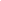 - Như Điều 4;- Cục Kiểm soát TTHC, VPCP;- Chủ tịch, các PCT UBND tỉnh;- PVP Trần Tuấn Nghĩa;- Trung tâm PV HCC tỉnh;- Trung tâm TT-CB-TH tỉnh;- Lưu: VT, PC1.KT. CHỦ TỊCHPHÓ CHỦ TỊCHĐặng Quốc VinhTTTên thủ tụchành chínhThời hạn giải quyếtĐịa điểmthực hiệnPhí, lệ phíCăn cứ pháp lýILĩnh vực Văn hóa cơ sởLĩnh vực Văn hóa cơ sởLĩnh vực Văn hóa cơ sởLĩnh vực Văn hóa cơ sởLĩnh vực Văn hóa cơ sở1Thông báo tổ chức lễ hội15 ngày kể từ ngày nhận đủ hồ sơ hợp lệBộ phận Tiếp nhận và Trả kết quả UBND cấp xã.Không- Nghị định số 110/2018/NĐ-CP ngày 29/8/2018 của Chính phủ quy định về quản lý và tổ chức lễ hội.- Quyết định số 3562/QĐ-BVHTTDL ngày 25/9/2018 của Bộ trưởng Bộ Văn hóa, Thể thao và Du lịch về việc công bố thủ tục hành chính mới ban hành, thủ tục hành chính bị bãi bỏ trong lĩnh vực lễ hội thuộc phạm vi chức năng quản lý của Bộ Văn hóa, Thể thao và Du lịch.2Xét tặng Danh hiệu Gia đình văn hóa hằng năm05 ngày làm việc kể từ ngày nhận đủ hồ sơ hợp lệNhư trênKhông- Nghị định số 122/2018/NĐ-CP ngày 17/9/2018 của Chính phủ về xét tặng danh hiệu “Gia đình văn hóa”; “Thôn văn hóa”, “Làng văn hóa”, “Ấp văn hóa”, “Bản văn hóa”, “Tổ dân phố văn hóa”.- Quyết định số 4401/QĐ-BVHTTDL ngày 25/10/2018 của Bộ trưởng Bộ Văn hóa, Thể thao và Du lịch về việc công bố thủ tục hành chính mới ban hành, thủ tục hành chính bị bãi bỏ trong lĩnh vực văn hóa thuộc phạm vi chức năng quản lý của Bộ Văn hóa, Thể thao và Du lịch.3Xét tặng Giấy khen Gmia đình văn hóa 05 ngày làm việc kể từ ngày nhận đủ hồ sơ hợp lệNhư trênKhôngNhư trênIILĩnh vực Thư việnLĩnh vực Thư việnLĩnh vực Thư việnLĩnh vực Thư việnLĩnh vực Thư viện1Đăng ký hoạt động thư viện tư nhân có vốn sách ban đầu từ 500 bản đến dưới 1.000 bản03 ngày làm việc kể từ ngày nhận đủ hồ sơ hợp lệNhư trênKhông- Pháp lệnh Thư viện số 31/2000/PL-UBTVQH10 ngày 28/12/2000 của Ủy Ban Thường Vụ Quốc hội.- Nghị định số 72/2002/NĐ-CP ngày 06/8/2002 của Chính phủ quy định chi tiết thi hành pháp lệnh thư viện.- Nghị định số 02/2009/NĐ-CP ngày 06/01/2009 của Chính phủ về quy định về tổ chức và hoạt động của thư viện tư nhân có phục vụ cộng đồng.- Nghị định số 01/2012/NĐ-CP ngày 04/01/2012 của Chính phủ sửa đổi, bổ sung, thay thế hoặc bãi bỏ, hủy bỏ các quy định có liên quan đến thủ tục hành chính thuộc phạm vi chức năng quản lý của Bộ Văn hóa, Thể thao và Du lịch.IIILĩnh vực Thể dục, thể thaoLĩnh vực Thể dục, thể thaoLĩnh vực Thể dục, thể thaoLĩnh vực Thể dục, thể thaoLĩnh vực Thể dục, thể thao1Công nhận Câu lạc bộ thể thao cơ sở03 ngày làm việc kể từ ngày nhận đủ hồ sơ hợp lệNhư trênKhông- Luật Thể dục, thể thao năm 2006 và Luật sửa đổi, bổ sung một số điều của Luật Thể dục, thể thao năm 2018.- Nghị định số 112/2007/NĐ-CP ngày 26/6/2007 của Chính phủ quy định chi tiết và hướng dẫn thi hành một số điều của Luật Thể dục, thể thao.- Nghị định số 36/2019/NĐ-CP ngày 29/4/2019 của Chính phủ quy định chi tiết một số điều của Luật sửa đổi, bổ sung một số điều của Luật Thể dục, thể thao.- Thông tư số 18/2011/TT-BVHTTDL ngày 02/12/2011 của Bộ trưởng Bộ Văn hoá, Thể thao và Du lịch quy định mẫu về tổ chức và hoạt động của câu lạc bộ thể dục, thể thao cơ sở.1KÝ HIỆU QUY TRÌNHKÝ HIỆU QUY TRÌNHKÝ HIỆU QUY TRÌNHKÝ HIỆU QUY TRÌNHQT.VHCS.X.01QT.VHCS.X.01QT.VHCS.X.01QT.VHCS.X.012NỘI DUNG QUY TRÌNHNỘI DUNG QUY TRÌNHNỘI DUNG QUY TRÌNHNỘI DUNG QUY TRÌNHNỘI DUNG QUY TRÌNHNỘI DUNG QUY TRÌNHNỘI DUNG QUY TRÌNHNỘI DUNG QUY TRÌNH2.1Điều kiện thực hiện TTHC:Điều kiện thực hiện TTHC:Điều kiện thực hiện TTHC:Điều kiện thực hiện TTHC:Điều kiện thực hiện TTHC:Điều kiện thực hiện TTHC:Điều kiện thực hiện TTHC:Điều kiện thực hiện TTHC:KhôngKhôngKhôngKhôngKhôngKhôngKhôngKhông2.2Cách thức thực hiện TTHC:Cách thức thực hiện TTHC:Cách thức thực hiện TTHC:Cách thức thực hiện TTHC:Cách thức thực hiện TTHC:Cách thức thực hiện TTHC:Cách thức thực hiện TTHC:Cách thức thực hiện TTHC:- Thực hiện trực tiếp tại Bộ phận Tiếp nhận và trả kết quả UBND cấp xã.- Qua Bưu điện.- Qua hệ thống mạng điện tử.- Thực hiện trực tiếp tại Bộ phận Tiếp nhận và trả kết quả UBND cấp xã.- Qua Bưu điện.- Qua hệ thống mạng điện tử.- Thực hiện trực tiếp tại Bộ phận Tiếp nhận và trả kết quả UBND cấp xã.- Qua Bưu điện.- Qua hệ thống mạng điện tử.- Thực hiện trực tiếp tại Bộ phận Tiếp nhận và trả kết quả UBND cấp xã.- Qua Bưu điện.- Qua hệ thống mạng điện tử.- Thực hiện trực tiếp tại Bộ phận Tiếp nhận và trả kết quả UBND cấp xã.- Qua Bưu điện.- Qua hệ thống mạng điện tử.- Thực hiện trực tiếp tại Bộ phận Tiếp nhận và trả kết quả UBND cấp xã.- Qua Bưu điện.- Qua hệ thống mạng điện tử.- Thực hiện trực tiếp tại Bộ phận Tiếp nhận và trả kết quả UBND cấp xã.- Qua Bưu điện.- Qua hệ thống mạng điện tử.- Thực hiện trực tiếp tại Bộ phận Tiếp nhận và trả kết quả UBND cấp xã.- Qua Bưu điện.- Qua hệ thống mạng điện tử.2.3Thành phần hồ sơ, bao gồm:Thành phần hồ sơ, bao gồm:Thành phần hồ sơ, bao gồm:Thành phần hồ sơ, bao gồm:Thành phần hồ sơ, bao gồm:Thành phần hồ sơ, bao gồm:Bản chínhBản sao-Tên lễ hội, sự cần thiết về việc tổ chức lễ hộiTên lễ hội, sự cần thiết về việc tổ chức lễ hộiTên lễ hội, sự cần thiết về việc tổ chức lễ hộiTên lễ hội, sự cần thiết về việc tổ chức lễ hộiTên lễ hội, sự cần thiết về việc tổ chức lễ hộiTên lễ hội, sự cần thiết về việc tổ chức lễ hộix-Thời gian, địa điểm, quy mô và các hoạt động của lễ hội;Thời gian, địa điểm, quy mô và các hoạt động của lễ hội;Thời gian, địa điểm, quy mô và các hoạt động của lễ hội;Thời gian, địa điểm, quy mô và các hoạt động của lễ hội;Thời gian, địa điểm, quy mô và các hoạt động của lễ hội;Thời gian, địa điểm, quy mô và các hoạt động của lễ hội;x-Dự kiến thành phần, số lượng khách mờiDự kiến thành phần, số lượng khách mờiDự kiến thành phần, số lượng khách mờiDự kiến thành phần, số lượng khách mờiDự kiến thành phần, số lượng khách mờiDự kiến thành phần, số lượng khách mờix-Dự kiến thành phần Ban Tổ chức lễ hộiDự kiến thành phần Ban Tổ chức lễ hộiDự kiến thành phần Ban Tổ chức lễ hộiDự kiến thành phần Ban Tổ chức lễ hộiDự kiến thành phần Ban Tổ chức lễ hộiDự kiến thành phần Ban Tổ chức lễ hộix-Phương án đảm bảo an ninh trật tự, an toàn xã hội, phòng chống cháy nổ, bảo vệ môi trườngPhương án đảm bảo an ninh trật tự, an toàn xã hội, phòng chống cháy nổ, bảo vệ môi trườngPhương án đảm bảo an ninh trật tự, an toàn xã hội, phòng chống cháy nổ, bảo vệ môi trườngPhương án đảm bảo an ninh trật tự, an toàn xã hội, phòng chống cháy nổ, bảo vệ môi trườngPhương án đảm bảo an ninh trật tự, an toàn xã hội, phòng chống cháy nổ, bảo vệ môi trườngPhương án đảm bảo an ninh trật tự, an toàn xã hội, phòng chống cháy nổ, bảo vệ môi trườngx* Lưu ý khi nộp hồ sơ: + Nếu nộp hồ sơ trực tiếp tại Bộ phận TN&TKQ UBND cấp xã, trường hợp yêu cầu bản sao thì kèm theo bản gốc để đối chiếu;+ Nếu nộp hồ sơ qua mạng điện tử thì quét (Scan) từ bản chính;+ Nếu nộp hồ sơ qua đường bưu điện thì nộp bản sao có chứng thực của cơ quan có thẩm quyền.* Lưu ý khi nộp hồ sơ: + Nếu nộp hồ sơ trực tiếp tại Bộ phận TN&TKQ UBND cấp xã, trường hợp yêu cầu bản sao thì kèm theo bản gốc để đối chiếu;+ Nếu nộp hồ sơ qua mạng điện tử thì quét (Scan) từ bản chính;+ Nếu nộp hồ sơ qua đường bưu điện thì nộp bản sao có chứng thực của cơ quan có thẩm quyền.* Lưu ý khi nộp hồ sơ: + Nếu nộp hồ sơ trực tiếp tại Bộ phận TN&TKQ UBND cấp xã, trường hợp yêu cầu bản sao thì kèm theo bản gốc để đối chiếu;+ Nếu nộp hồ sơ qua mạng điện tử thì quét (Scan) từ bản chính;+ Nếu nộp hồ sơ qua đường bưu điện thì nộp bản sao có chứng thực của cơ quan có thẩm quyền.* Lưu ý khi nộp hồ sơ: + Nếu nộp hồ sơ trực tiếp tại Bộ phận TN&TKQ UBND cấp xã, trường hợp yêu cầu bản sao thì kèm theo bản gốc để đối chiếu;+ Nếu nộp hồ sơ qua mạng điện tử thì quét (Scan) từ bản chính;+ Nếu nộp hồ sơ qua đường bưu điện thì nộp bản sao có chứng thực của cơ quan có thẩm quyền.* Lưu ý khi nộp hồ sơ: + Nếu nộp hồ sơ trực tiếp tại Bộ phận TN&TKQ UBND cấp xã, trường hợp yêu cầu bản sao thì kèm theo bản gốc để đối chiếu;+ Nếu nộp hồ sơ qua mạng điện tử thì quét (Scan) từ bản chính;+ Nếu nộp hồ sơ qua đường bưu điện thì nộp bản sao có chứng thực của cơ quan có thẩm quyền.* Lưu ý khi nộp hồ sơ: + Nếu nộp hồ sơ trực tiếp tại Bộ phận TN&TKQ UBND cấp xã, trường hợp yêu cầu bản sao thì kèm theo bản gốc để đối chiếu;+ Nếu nộp hồ sơ qua mạng điện tử thì quét (Scan) từ bản chính;+ Nếu nộp hồ sơ qua đường bưu điện thì nộp bản sao có chứng thực của cơ quan có thẩm quyền.* Lưu ý khi nộp hồ sơ: + Nếu nộp hồ sơ trực tiếp tại Bộ phận TN&TKQ UBND cấp xã, trường hợp yêu cầu bản sao thì kèm theo bản gốc để đối chiếu;+ Nếu nộp hồ sơ qua mạng điện tử thì quét (Scan) từ bản chính;+ Nếu nộp hồ sơ qua đường bưu điện thì nộp bản sao có chứng thực của cơ quan có thẩm quyền.* Lưu ý khi nộp hồ sơ: + Nếu nộp hồ sơ trực tiếp tại Bộ phận TN&TKQ UBND cấp xã, trường hợp yêu cầu bản sao thì kèm theo bản gốc để đối chiếu;+ Nếu nộp hồ sơ qua mạng điện tử thì quét (Scan) từ bản chính;+ Nếu nộp hồ sơ qua đường bưu điện thì nộp bản sao có chứng thực của cơ quan có thẩm quyền.2.4Số lượng hồ sơ: 01 (bộ)Số lượng hồ sơ: 01 (bộ)Số lượng hồ sơ: 01 (bộ)Số lượng hồ sơ: 01 (bộ)Số lượng hồ sơ: 01 (bộ)Số lượng hồ sơ: 01 (bộ)Số lượng hồ sơ: 01 (bộ)Số lượng hồ sơ: 01 (bộ)2.5Thời hạn giải quyết: 15 ngày kể từ ngày nhận đủ hồ sơ hợp lệThời hạn giải quyết: 15 ngày kể từ ngày nhận đủ hồ sơ hợp lệThời hạn giải quyết: 15 ngày kể từ ngày nhận đủ hồ sơ hợp lệThời hạn giải quyết: 15 ngày kể từ ngày nhận đủ hồ sơ hợp lệThời hạn giải quyết: 15 ngày kể từ ngày nhận đủ hồ sơ hợp lệThời hạn giải quyết: 15 ngày kể từ ngày nhận đủ hồ sơ hợp lệThời hạn giải quyết: 15 ngày kể từ ngày nhận đủ hồ sơ hợp lệThời hạn giải quyết: 15 ngày kể từ ngày nhận đủ hồ sơ hợp lệ2.6Địa điểm tiếp nhận hồ sơ và trả kết quả giải quyết TTHC: Bộ phận Tiếp nhận và Trả kết quả UBND cấp xãĐịa điểm tiếp nhận hồ sơ và trả kết quả giải quyết TTHC: Bộ phận Tiếp nhận và Trả kết quả UBND cấp xãĐịa điểm tiếp nhận hồ sơ và trả kết quả giải quyết TTHC: Bộ phận Tiếp nhận và Trả kết quả UBND cấp xãĐịa điểm tiếp nhận hồ sơ và trả kết quả giải quyết TTHC: Bộ phận Tiếp nhận và Trả kết quả UBND cấp xãĐịa điểm tiếp nhận hồ sơ và trả kết quả giải quyết TTHC: Bộ phận Tiếp nhận và Trả kết quả UBND cấp xãĐịa điểm tiếp nhận hồ sơ và trả kết quả giải quyết TTHC: Bộ phận Tiếp nhận và Trả kết quả UBND cấp xãĐịa điểm tiếp nhận hồ sơ và trả kết quả giải quyết TTHC: Bộ phận Tiếp nhận và Trả kết quả UBND cấp xãĐịa điểm tiếp nhận hồ sơ và trả kết quả giải quyết TTHC: Bộ phận Tiếp nhận và Trả kết quả UBND cấp xã2.7Cơ quan thực hiện: UBND cấp xãCơ quan có thẩm quyền quyết định: UBND cấp xãCơ quan được ủy quyền: Không.Cơ quan phối hợp: Không.Cơ quan thực hiện: UBND cấp xãCơ quan có thẩm quyền quyết định: UBND cấp xãCơ quan được ủy quyền: Không.Cơ quan phối hợp: Không.Cơ quan thực hiện: UBND cấp xãCơ quan có thẩm quyền quyết định: UBND cấp xãCơ quan được ủy quyền: Không.Cơ quan phối hợp: Không.Cơ quan thực hiện: UBND cấp xãCơ quan có thẩm quyền quyết định: UBND cấp xãCơ quan được ủy quyền: Không.Cơ quan phối hợp: Không.Cơ quan thực hiện: UBND cấp xãCơ quan có thẩm quyền quyết định: UBND cấp xãCơ quan được ủy quyền: Không.Cơ quan phối hợp: Không.Cơ quan thực hiện: UBND cấp xãCơ quan có thẩm quyền quyết định: UBND cấp xãCơ quan được ủy quyền: Không.Cơ quan phối hợp: Không.Cơ quan thực hiện: UBND cấp xãCơ quan có thẩm quyền quyết định: UBND cấp xãCơ quan được ủy quyền: Không.Cơ quan phối hợp: Không.Cơ quan thực hiện: UBND cấp xãCơ quan có thẩm quyền quyết định: UBND cấp xãCơ quan được ủy quyền: Không.Cơ quan phối hợp: Không.2.8Đối tượng thực hiện TTHC: Tổ chức.Đối tượng thực hiện TTHC: Tổ chức.Đối tượng thực hiện TTHC: Tổ chức.Đối tượng thực hiện TTHC: Tổ chức.Đối tượng thực hiện TTHC: Tổ chức.Đối tượng thực hiện TTHC: Tổ chức.Đối tượng thực hiện TTHC: Tổ chức.Đối tượng thực hiện TTHC: Tổ chức.2.9Kết quả giải quyết TTHC: Văn bản đồng ý tổ chức lễ hội hoặc Văn bản thông báo không đủ điều kiện tổ chức lễ hội.Kết quả giải quyết TTHC: Văn bản đồng ý tổ chức lễ hội hoặc Văn bản thông báo không đủ điều kiện tổ chức lễ hội.Kết quả giải quyết TTHC: Văn bản đồng ý tổ chức lễ hội hoặc Văn bản thông báo không đủ điều kiện tổ chức lễ hội.Kết quả giải quyết TTHC: Văn bản đồng ý tổ chức lễ hội hoặc Văn bản thông báo không đủ điều kiện tổ chức lễ hội.Kết quả giải quyết TTHC: Văn bản đồng ý tổ chức lễ hội hoặc Văn bản thông báo không đủ điều kiện tổ chức lễ hội.Kết quả giải quyết TTHC: Văn bản đồng ý tổ chức lễ hội hoặc Văn bản thông báo không đủ điều kiện tổ chức lễ hội.Kết quả giải quyết TTHC: Văn bản đồng ý tổ chức lễ hội hoặc Văn bản thông báo không đủ điều kiện tổ chức lễ hội.Kết quả giải quyết TTHC: Văn bản đồng ý tổ chức lễ hội hoặc Văn bản thông báo không đủ điều kiện tổ chức lễ hội.2.10Quy trình xử lý công việcQuy trình xử lý công việcQuy trình xử lý công việcQuy trình xử lý công việcQuy trình xử lý công việcQuy trình xử lý công việcQuy trình xử lý công việcQuy trình xử lý công việcTTTrình tựTrình tựTrách nhiệmThời gianThời gianBiểu mẫu/Kết quảBiểu mẫu/Kết quảBiểu mẫu/Kết quảB1Tổ chức, cá nhân nộp hồ sơ tại Bộ phận Tiếp nhận và Trả kết quả UBND cấp xã trước ngày dự kiến tổ chức lễ hội ít nhất 30 ngày. Cán bộ TN&TKQ kiểm tra hồ sơ:+ Nếu hồ sơ đầy đủ, hợp lệ thì làm thủ tục tiếp nhận hồ sơ và hẹn ngày trả kết quả.+ Nếu hồ sơ chưa đầy đủ hoặc không hợp lệ thì yêu cầu tổ chức, cá nhân bổ sung, hoàn thiện hồ sơ.Tổ chức, cá nhân nộp hồ sơ tại Bộ phận Tiếp nhận và Trả kết quả UBND cấp xã trước ngày dự kiến tổ chức lễ hội ít nhất 30 ngày. Cán bộ TN&TKQ kiểm tra hồ sơ:+ Nếu hồ sơ đầy đủ, hợp lệ thì làm thủ tục tiếp nhận hồ sơ và hẹn ngày trả kết quả.+ Nếu hồ sơ chưa đầy đủ hoặc không hợp lệ thì yêu cầu tổ chức, cá nhân bổ sung, hoàn thiện hồ sơ.Tổ chức, cá nhân/ Cán bộ TN&TKQGiờ hành chínhGiờ hành chínhMẫu 01; 02 (nếu có); 06 và 01 bộ hồ sơ theo mục 2.3Mẫu 01; 02 (nếu có); 06 và 01 bộ hồ sơ theo mục 2.3Mẫu 01; 02 (nếu có); 06 và 01 bộ hồ sơ theo mục 2.3B2Chuyển hồ sơ về Công chức Văn hóa - Xã hội cấp xã để giải quyết.Chuyển hồ sơ về Công chức Văn hóa - Xã hội cấp xã để giải quyết.Cán bộ TN&TKQ0,5 ngày0,5 ngàyMẫu 01, 05 và hồ sơ kèm theoMẫu 01, 05 và hồ sơ kèm theoMẫu 01, 05 và hồ sơ kèm theoB3Thẩm định hồ sơ:+ Nếu hồ sơ không đủ điều kiện tổ chức lễ hội thì dự thảo Văn bản thông báo không đủ điều kiện để tổ chức lễ hội trình lãnh đạo UBND xã xem xét, ký duyệt. Chuyển sang thực hiện Bước 5.+ Nếu hồ sơ đủ điều kiện đồng ý tổ chức lễ hội thì thông báo lịch thẩm định thực tế theo các tiêu chí với tổ chức và các cơ quan liên quan. Chuyển sang thực hiện Bước 4Thẩm định hồ sơ:+ Nếu hồ sơ không đủ điều kiện tổ chức lễ hội thì dự thảo Văn bản thông báo không đủ điều kiện để tổ chức lễ hội trình lãnh đạo UBND xã xem xét, ký duyệt. Chuyển sang thực hiện Bước 5.+ Nếu hồ sơ đủ điều kiện đồng ý tổ chức lễ hội thì thông báo lịch thẩm định thực tế theo các tiêu chí với tổ chức và các cơ quan liên quan. Chuyển sang thực hiện Bước 4Công chức Văn hóa - Xã hội  cấp xã05 ngày05 ngàyMẫu 05 và Dự thảo Văn bản thông báo không đủ điều kiện tổ chức lễ hộiMẫu 05 và Dự thảo Văn bản thông báo không đủ điều kiện tổ chức lễ hộiMẫu 05 và Dự thảo Văn bản thông báo không đủ điều kiện tổ chức lễ hộiB4Thẩm định thực tếThẩm định thực tếCông chức Văn hóa - Xã hội và các bộ phận liên quan01 ngày01 ngàyMẫu 05 và Biên bản thẩm định thực tếMẫu 05 và Biên bản thẩm định thực tếMẫu 05 và Biên bản thẩm định thực tếB5Sau thẩm định thực tế:+ Nếu kết quả thẩm định thực tế cơ sở đáp ứng điều kiện theo các tiêu chí thì dự thảo Văn bản đồng ý tổ chức lễ hội trình lãnh đạo UBND xã xem xét, ký duyệt.+ Nếu kết quả thẩm định thực tế, cơ sở không đáp ứng hoặc đáp ứng không đầy đủ điều kiện theo các tiêu chí thì dự thảo văn bản thông báo không đủ điều kiện tổ chức lễ hội.Sau thẩm định thực tế:+ Nếu kết quả thẩm định thực tế cơ sở đáp ứng điều kiện theo các tiêu chí thì dự thảo Văn bản đồng ý tổ chức lễ hội trình lãnh đạo UBND xã xem xét, ký duyệt.+ Nếu kết quả thẩm định thực tế, cơ sở không đáp ứng hoặc đáp ứng không đầy đủ điều kiện theo các tiêu chí thì dự thảo văn bản thông báo không đủ điều kiện tổ chức lễ hội.Công chức Văn hóa - Xã hội06 ngày06 ngàyMẫu 05 và dự thảo Công văn đồng ý tổ chức lễ hội hoặc dự thảo văn bản thông báo không đủ điều kiện tổ chức lễ hộiMẫu 05 và dự thảo Công văn đồng ý tổ chức lễ hội hoặc dự thảo văn bản thông báo không đủ điều kiện tổ chức lễ hộiMẫu 05 và dự thảo Công văn đồng ý tổ chức lễ hội hoặc dự thảo văn bản thông báo không đủ điều kiện tổ chức lễ hộiB6Xem xét, ký duyệt vào các bản dự thảo tại Bước 3 và Bước 5Xem xét, ký duyệt vào các bản dự thảo tại Bước 3 và Bước 5Lãnh đạo UBND cấp xã02 ngày02 ngàyMẫu 05 và Công văn đồng ý tổ chức lễ hội hoặc văn bản thông báo không đủ điều kiện tổ chức lễ hộiMẫu 05 và Công văn đồng ý tổ chức lễ hội hoặc văn bản thông báo không đủ điều kiện tổ chức lễ hộiMẫu 05 và Công văn đồng ý tổ chức lễ hội hoặc văn bản thông báo không đủ điều kiện tổ chức lễ hộiB7Phát hành văn bản, chuyển kết quả về Bộ phận Tiếp nhận và Trả kết quả của xã  Phát hành văn bản, chuyển kết quả về Bộ phận Tiếp nhận và Trả kết quả của xã  Văn thư/Công chức Văn hóa - Xã hội0,5 ngày0,5 ngàyMẫu 05, 06 và Công văn đồng ý tổ chức lễ hội hoặc văn bản thông báo không đủ điều kiện tổ chức lễ hộiMẫu 05, 06 và Công văn đồng ý tổ chức lễ hội hoặc văn bản thông báo không đủ điều kiện tổ chức lễ hộiMẫu 05, 06 và Công văn đồng ý tổ chức lễ hội hoặc văn bản thông báo không đủ điều kiện tổ chức lễ hộiB8Trả kết quả cho tổ chức, cá nhânTrả kết quả cho tổ chức, cá nhânBộ phận Tiếp nhận và Trả kết quả cấp xãGiờ hành chínhGiờ hành chínhMẫu 01, 06 và Công văn đồng ý tổ chức lễ hội hoặc Văn bản thông báo không đủ điều kiện tổ chức lễ hộiMẫu 01, 06 và Công văn đồng ý tổ chức lễ hội hoặc Văn bản thông báo không đủ điều kiện tổ chức lễ hộiMẫu 01, 06 và Công văn đồng ý tổ chức lễ hội hoặc Văn bản thông báo không đủ điều kiện tổ chức lễ hội* Trường hợp hồ sơ quá hạn xử lý, trong thời gian chậm nhất 01 ngày trước ngày hết hạn xử lý, cơ quan giải quyết TTHC ban hành phiếu xin lỗi và hẹn lại ngày trả kết quả theo Mẫu 04 và chuyển sang Bộ phận TN&TKQ để gửi cho tổ chức, cá nhân.* Trường hợp hồ sơ quá hạn xử lý, trong thời gian chậm nhất 01 ngày trước ngày hết hạn xử lý, cơ quan giải quyết TTHC ban hành phiếu xin lỗi và hẹn lại ngày trả kết quả theo Mẫu 04 và chuyển sang Bộ phận TN&TKQ để gửi cho tổ chức, cá nhân.* Trường hợp hồ sơ quá hạn xử lý, trong thời gian chậm nhất 01 ngày trước ngày hết hạn xử lý, cơ quan giải quyết TTHC ban hành phiếu xin lỗi và hẹn lại ngày trả kết quả theo Mẫu 04 và chuyển sang Bộ phận TN&TKQ để gửi cho tổ chức, cá nhân.* Trường hợp hồ sơ quá hạn xử lý, trong thời gian chậm nhất 01 ngày trước ngày hết hạn xử lý, cơ quan giải quyết TTHC ban hành phiếu xin lỗi và hẹn lại ngày trả kết quả theo Mẫu 04 và chuyển sang Bộ phận TN&TKQ để gửi cho tổ chức, cá nhân.* Trường hợp hồ sơ quá hạn xử lý, trong thời gian chậm nhất 01 ngày trước ngày hết hạn xử lý, cơ quan giải quyết TTHC ban hành phiếu xin lỗi và hẹn lại ngày trả kết quả theo Mẫu 04 và chuyển sang Bộ phận TN&TKQ để gửi cho tổ chức, cá nhân.* Trường hợp hồ sơ quá hạn xử lý, trong thời gian chậm nhất 01 ngày trước ngày hết hạn xử lý, cơ quan giải quyết TTHC ban hành phiếu xin lỗi và hẹn lại ngày trả kết quả theo Mẫu 04 và chuyển sang Bộ phận TN&TKQ để gửi cho tổ chức, cá nhân.* Trường hợp hồ sơ quá hạn xử lý, trong thời gian chậm nhất 01 ngày trước ngày hết hạn xử lý, cơ quan giải quyết TTHC ban hành phiếu xin lỗi và hẹn lại ngày trả kết quả theo Mẫu 04 và chuyển sang Bộ phận TN&TKQ để gửi cho tổ chức, cá nhân.* Trường hợp hồ sơ quá hạn xử lý, trong thời gian chậm nhất 01 ngày trước ngày hết hạn xử lý, cơ quan giải quyết TTHC ban hành phiếu xin lỗi và hẹn lại ngày trả kết quả theo Mẫu 04 và chuyển sang Bộ phận TN&TKQ để gửi cho tổ chức, cá nhân.3BIỂU MẪU BIỂU MẪU BIỂU MẪU BIỂU MẪU BIỂU MẪU BIỂU MẪU BIỂU MẪU BIỂU MẪU Mẫu 01Giấy tiếp nhận hồ sơ và hẹn trả kết quả     Giấy tiếp nhận hồ sơ và hẹn trả kết quả     Giấy tiếp nhận hồ sơ và hẹn trả kết quả     Giấy tiếp nhận hồ sơ và hẹn trả kết quả     Giấy tiếp nhận hồ sơ và hẹn trả kết quả     Giấy tiếp nhận hồ sơ và hẹn trả kết quả     Giấy tiếp nhận hồ sơ và hẹn trả kết quả     Mẫu 02Phiếu yêu cầu bổ sung hoàn thiện hồ sơ     Phiếu yêu cầu bổ sung hoàn thiện hồ sơ     Phiếu yêu cầu bổ sung hoàn thiện hồ sơ     Phiếu yêu cầu bổ sung hoàn thiện hồ sơ     Phiếu yêu cầu bổ sung hoàn thiện hồ sơ     Phiếu yêu cầu bổ sung hoàn thiện hồ sơ     Phiếu yêu cầu bổ sung hoàn thiện hồ sơ     Mẫu 03Phiếu từ chối tiếp nhận giải quyết hồ sơ    Phiếu từ chối tiếp nhận giải quyết hồ sơ    Phiếu từ chối tiếp nhận giải quyết hồ sơ    Phiếu từ chối tiếp nhận giải quyết hồ sơ    Phiếu từ chối tiếp nhận giải quyết hồ sơ    Phiếu từ chối tiếp nhận giải quyết hồ sơ    Phiếu từ chối tiếp nhận giải quyết hồ sơ    Mẫu 04Phiếu xin lỗi và hẹn lại ngày trả kết quả    Phiếu xin lỗi và hẹn lại ngày trả kết quả    Phiếu xin lỗi và hẹn lại ngày trả kết quả    Phiếu xin lỗi và hẹn lại ngày trả kết quả    Phiếu xin lỗi và hẹn lại ngày trả kết quả    Phiếu xin lỗi và hẹn lại ngày trả kết quả    Phiếu xin lỗi và hẹn lại ngày trả kết quả    Mẫu 05Phiếu kiểm soát quá trình giải quyết hồ sơPhiếu kiểm soát quá trình giải quyết hồ sơPhiếu kiểm soát quá trình giải quyết hồ sơPhiếu kiểm soát quá trình giải quyết hồ sơPhiếu kiểm soát quá trình giải quyết hồ sơPhiếu kiểm soát quá trình giải quyết hồ sơPhiếu kiểm soát quá trình giải quyết hồ sơMẫu 06Sổ theo dõi hồ sơ                                       Sổ theo dõi hồ sơ                                       Sổ theo dõi hồ sơ                                       Sổ theo dõi hồ sơ                                       Sổ theo dõi hồ sơ                                       Sổ theo dõi hồ sơ                                       Sổ theo dõi hồ sơ                                       BM.VHCS.X.01.01Biên bản thẩm định thực tế                        Biên bản thẩm định thực tế                        Biên bản thẩm định thực tế                        Biên bản thẩm định thực tế                        Biên bản thẩm định thực tế                        Biên bản thẩm định thực tế                        Biên bản thẩm định thực tế                        BM.VHCS.X.01.02Công văn đồng ý tổ chức lễ hội                 Công văn đồng ý tổ chức lễ hội                 Công văn đồng ý tổ chức lễ hội                 Công văn đồng ý tổ chức lễ hội                 Công văn đồng ý tổ chức lễ hội                 Công văn đồng ý tổ chức lễ hội                 Công văn đồng ý tổ chức lễ hội                 4HỒ SƠ LƯU  HỒ SƠ LƯU  HỒ SƠ LƯU  HỒ SƠ LƯU  HỒ SƠ LƯU  HỒ SƠ LƯU  HỒ SƠ LƯU  HỒ SƠ LƯU  -Mẫu 01; 02, 03, 04 (nếu có) và 06 lưu tại Bộ phận Tiếp nhận và Trả kết quả cấp xã Mẫu 01, 05 lưu theo hồ sơ.Mẫu 01; 02, 03, 04 (nếu có) và 06 lưu tại Bộ phận Tiếp nhận và Trả kết quả cấp xã Mẫu 01, 05 lưu theo hồ sơ.Mẫu 01; 02, 03, 04 (nếu có) và 06 lưu tại Bộ phận Tiếp nhận và Trả kết quả cấp xã Mẫu 01, 05 lưu theo hồ sơ.Mẫu 01; 02, 03, 04 (nếu có) và 06 lưu tại Bộ phận Tiếp nhận và Trả kết quả cấp xã Mẫu 01, 05 lưu theo hồ sơ.Mẫu 01; 02, 03, 04 (nếu có) và 06 lưu tại Bộ phận Tiếp nhận và Trả kết quả cấp xã Mẫu 01, 05 lưu theo hồ sơ.Mẫu 01; 02, 03, 04 (nếu có) và 06 lưu tại Bộ phận Tiếp nhận và Trả kết quả cấp xã Mẫu 01, 05 lưu theo hồ sơ.Mẫu 01; 02, 03, 04 (nếu có) và 06 lưu tại Bộ phận Tiếp nhận và Trả kết quả cấp xã Mẫu 01, 05 lưu theo hồ sơ.Mẫu 01; 02, 03, 04 (nếu có) và 06 lưu tại Bộ phận Tiếp nhận và Trả kết quả cấp xã Mẫu 01, 05 lưu theo hồ sơ.-01 bộ hồ sơ theo mục 2.3 01 bộ hồ sơ theo mục 2.3 01 bộ hồ sơ theo mục 2.3 01 bộ hồ sơ theo mục 2.3 01 bộ hồ sơ theo mục 2.3 01 bộ hồ sơ theo mục 2.3 01 bộ hồ sơ theo mục 2.3 01 bộ hồ sơ theo mục 2.3 -Biên bản thẩm địnhBiên bản thẩm địnhBiên bản thẩm địnhBiên bản thẩm địnhBiên bản thẩm địnhBiên bản thẩm địnhBiên bản thẩm địnhBiên bản thẩm định-Công văn đồng ý tổ chức lễ hội hoặc văn bản thông báo không đủ điều kiện tổ chức lễ hộiCông văn đồng ý tổ chức lễ hội hoặc văn bản thông báo không đủ điều kiện tổ chức lễ hộiCông văn đồng ý tổ chức lễ hội hoặc văn bản thông báo không đủ điều kiện tổ chức lễ hộiCông văn đồng ý tổ chức lễ hội hoặc văn bản thông báo không đủ điều kiện tổ chức lễ hộiCông văn đồng ý tổ chức lễ hội hoặc văn bản thông báo không đủ điều kiện tổ chức lễ hộiCông văn đồng ý tổ chức lễ hội hoặc văn bản thông báo không đủ điều kiện tổ chức lễ hộiCông văn đồng ý tổ chức lễ hội hoặc văn bản thông báo không đủ điều kiện tổ chức lễ hộiCông văn đồng ý tổ chức lễ hội hoặc văn bản thông báo không đủ điều kiện tổ chức lễ hộiHồ sơ được lưu tại Ban Văn hóa - Xã hội cấp xã, thời gian lưu 03 năm. Sau khi hết hạn, chuyển hồ sơ xuống bộ phận lưu trữ của cơ quan và lưu trữ theo quy định hiện hành.Hồ sơ được lưu tại Ban Văn hóa - Xã hội cấp xã, thời gian lưu 03 năm. Sau khi hết hạn, chuyển hồ sơ xuống bộ phận lưu trữ của cơ quan và lưu trữ theo quy định hiện hành.Hồ sơ được lưu tại Ban Văn hóa - Xã hội cấp xã, thời gian lưu 03 năm. Sau khi hết hạn, chuyển hồ sơ xuống bộ phận lưu trữ của cơ quan và lưu trữ theo quy định hiện hành.Hồ sơ được lưu tại Ban Văn hóa - Xã hội cấp xã, thời gian lưu 03 năm. Sau khi hết hạn, chuyển hồ sơ xuống bộ phận lưu trữ của cơ quan và lưu trữ theo quy định hiện hành.Hồ sơ được lưu tại Ban Văn hóa - Xã hội cấp xã, thời gian lưu 03 năm. Sau khi hết hạn, chuyển hồ sơ xuống bộ phận lưu trữ của cơ quan và lưu trữ theo quy định hiện hành.Hồ sơ được lưu tại Ban Văn hóa - Xã hội cấp xã, thời gian lưu 03 năm. Sau khi hết hạn, chuyển hồ sơ xuống bộ phận lưu trữ của cơ quan và lưu trữ theo quy định hiện hành.Hồ sơ được lưu tại Ban Văn hóa - Xã hội cấp xã, thời gian lưu 03 năm. Sau khi hết hạn, chuyển hồ sơ xuống bộ phận lưu trữ của cơ quan và lưu trữ theo quy định hiện hành.Hồ sơ được lưu tại Ban Văn hóa - Xã hội cấp xã, thời gian lưu 03 năm. Sau khi hết hạn, chuyển hồ sơ xuống bộ phận lưu trữ của cơ quan và lưu trữ theo quy định hiện hành.Hồ sơ được lưu tại Ban Văn hóa - Xã hội cấp xã, thời gian lưu 03 năm. Sau khi hết hạn, chuyển hồ sơ xuống bộ phận lưu trữ của cơ quan và lưu trữ theo quy định hiện hành.1KÝ HIỆU QUY TRÌNHKÝ HIỆU QUY TRÌNHKÝ HIỆU QUY TRÌNHKÝ HIỆU QUY TRÌNHQT.VHCS.X.02QT.VHCS.X.02QT.VHCS.X.02QT.VHCS.X.022NỘI DUNG QUY TRÌNHNỘI DUNG QUY TRÌNHNỘI DUNG QUY TRÌNHNỘI DUNG QUY TRÌNHNỘI DUNG QUY TRÌNHNỘI DUNG QUY TRÌNHNỘI DUNG QUY TRÌNHNỘI DUNG QUY TRÌNH2.1Điều kiện thực hiện TTHC:Điều kiện thực hiện TTHC:Điều kiện thực hiện TTHC:Điều kiện thực hiện TTHC:Điều kiện thực hiện TTHC:Điều kiện thực hiện TTHC:Điều kiện thực hiện TTHC:Điều kiện thực hiện TTHC:Tiêu chuẩn của danh hiệu Gia đình văn hóa1. Gương mẫu chấp hành chủ trương, chính sách của Đảng; pháp luật của Nhà nước; tích cực tham gia các phong trào thi đua của địa phương nơi cư trú, gồm các tiêu chí sau:a) Các thành viên trong gia đình chấp hành các quy định của pháp luật; không bị xử lý kỷ luật tại nơi làm việc và học tập;b) Chấp hành hương ước, quy ước của cộng đồng nơi cư trú;c) Treo Quốc kỳ trong những ngày lễ, sự kiện chính trị của đất nước theo quy định;d) Có tham gia một trong các hoạt động văn hóa hoặc văn nghệ ở nơi cư trú; thường xuyên luyện tập thể dục, thể thao;đ) Thực hiện nếp sống văn minh trong việc cưới, việc tang và lễ hội theo quy định;e) Tham gia bảo vệ di tích lịch sử - văn hóa, danh lam thắng cảnh, cảnh quan thiên nhiên của địa phương;g) Thực hiện các quy định về vệ sinh môi trường, đổ rác và chất thải đúng giờ, đúng nơi quy định;h) Tham gia đầy đủ các phong trào từ thiện, nhân đạo, đền ơn đáp nghĩa, khuyến học khuyến tài; sinh hoạt cộng đồng ở nơi cư trú;i) Không vi phạm các quy định về vệ sinh an toàn thực phẩm, phòng chống dịch bệnh;k) Không vi phạm quy định phòng, chống cháy nổ;l) Không vi phạm pháp luật về trật tự, an toàn giao thông như: Lấn chiếm lòng đường, hè phố, tham gia giao thông không đúng quy định.2. Gia đình hòa thuận, hạnh phúc, tiến bộ; tương trợ giúp đỡ mọi người trong cộng đồng, gồm các tiêu chí sau:a) Ông, bà, cha, mẹ và các thành viên trong gia đình được quan tâm, chăm sóc, phụng dưỡng;b) Hôn nhân tự nguyện, tiến bộ, một vợ một chồng, bình đẳng, hòa thuận, thủy chung;c) Thực hiện tốt chính sách dân số; thực hiện bình đẳng giới;d) Các thành viên trong gia đình tham gia bảo hiểm y tế và được chăm sóc sức khỏe;đ) Các thành viên trong gia đình có nếp sống lành mạnh, văn minh, ứng xử có văn hóa trong gia đình, cộng đồng và xã hội;e) Tương trợ, giúp đỡ mọi người trong cộng đồng khi khó khăn, hoạn nạn.3. Tổ chức lao động, sản xuất, kinh doanh, công tác, học tập đạt năng suất, chất lượng và hiệu quả, gồm các tiêu chí sau:a) Kinh tế gia đình ổn định và phát triển từ nguồn thu nhập chính đáng;b) Tham gia các chương trình, kế hoạch phát triển kinh tế, văn hóa - xã hội do địa phương tổ chức;c) Người trong độ tuổi lao động tích cực làm việc và có thu nhập chính đáng;d) Trẻ em trong độ tuổi đi học được đến trường;đ) Sử dụng nước sạch;e) Có công trình phụ hợp vệ sinh;g) Có phương tiện nghe, nhìn và thường xuyên được tiếp cận thông tin kinh tế, văn hóa - xã hội.Các trường hợp không xét tặng danh hiệu Gia đình văn hóaThành viên trong gia đình vi phạm một trong các trường sau:1. Bị truy cứu trách nhiệm hình sự hoặc bị áp dụng các biện pháp xử lý hành chính theo quy định của Luật xử lý vi phạm hành chính.2. Không hoàn thành nghĩa vụ quân sự và nghĩa vụ nộp thuế.3. Bị xử phạt vi phạm hành chính trong lĩnh vực xây dựng; phòng cháy, chữa cháy và bảo vệ môi trường.4. Có tảo hôn hoặc hôn nhân cận huyết thống.5. Có bạo lực gia đình bị xử phạt hành chính.6. Mắc các tệ nạn xã hội, ma túy, mại dâm, trộm cắp, tổ chức đánh bạc hoặc đánh bạc.7. Tham gia tụ tập đông người gây mất an ninh trật tự, an toàn xã hội.Tiêu chuẩn của danh hiệu Gia đình văn hóa1. Gương mẫu chấp hành chủ trương, chính sách của Đảng; pháp luật của Nhà nước; tích cực tham gia các phong trào thi đua của địa phương nơi cư trú, gồm các tiêu chí sau:a) Các thành viên trong gia đình chấp hành các quy định của pháp luật; không bị xử lý kỷ luật tại nơi làm việc và học tập;b) Chấp hành hương ước, quy ước của cộng đồng nơi cư trú;c) Treo Quốc kỳ trong những ngày lễ, sự kiện chính trị của đất nước theo quy định;d) Có tham gia một trong các hoạt động văn hóa hoặc văn nghệ ở nơi cư trú; thường xuyên luyện tập thể dục, thể thao;đ) Thực hiện nếp sống văn minh trong việc cưới, việc tang và lễ hội theo quy định;e) Tham gia bảo vệ di tích lịch sử - văn hóa, danh lam thắng cảnh, cảnh quan thiên nhiên của địa phương;g) Thực hiện các quy định về vệ sinh môi trường, đổ rác và chất thải đúng giờ, đúng nơi quy định;h) Tham gia đầy đủ các phong trào từ thiện, nhân đạo, đền ơn đáp nghĩa, khuyến học khuyến tài; sinh hoạt cộng đồng ở nơi cư trú;i) Không vi phạm các quy định về vệ sinh an toàn thực phẩm, phòng chống dịch bệnh;k) Không vi phạm quy định phòng, chống cháy nổ;l) Không vi phạm pháp luật về trật tự, an toàn giao thông như: Lấn chiếm lòng đường, hè phố, tham gia giao thông không đúng quy định.2. Gia đình hòa thuận, hạnh phúc, tiến bộ; tương trợ giúp đỡ mọi người trong cộng đồng, gồm các tiêu chí sau:a) Ông, bà, cha, mẹ và các thành viên trong gia đình được quan tâm, chăm sóc, phụng dưỡng;b) Hôn nhân tự nguyện, tiến bộ, một vợ một chồng, bình đẳng, hòa thuận, thủy chung;c) Thực hiện tốt chính sách dân số; thực hiện bình đẳng giới;d) Các thành viên trong gia đình tham gia bảo hiểm y tế và được chăm sóc sức khỏe;đ) Các thành viên trong gia đình có nếp sống lành mạnh, văn minh, ứng xử có văn hóa trong gia đình, cộng đồng và xã hội;e) Tương trợ, giúp đỡ mọi người trong cộng đồng khi khó khăn, hoạn nạn.3. Tổ chức lao động, sản xuất, kinh doanh, công tác, học tập đạt năng suất, chất lượng và hiệu quả, gồm các tiêu chí sau:a) Kinh tế gia đình ổn định và phát triển từ nguồn thu nhập chính đáng;b) Tham gia các chương trình, kế hoạch phát triển kinh tế, văn hóa - xã hội do địa phương tổ chức;c) Người trong độ tuổi lao động tích cực làm việc và có thu nhập chính đáng;d) Trẻ em trong độ tuổi đi học được đến trường;đ) Sử dụng nước sạch;e) Có công trình phụ hợp vệ sinh;g) Có phương tiện nghe, nhìn và thường xuyên được tiếp cận thông tin kinh tế, văn hóa - xã hội.Các trường hợp không xét tặng danh hiệu Gia đình văn hóaThành viên trong gia đình vi phạm một trong các trường sau:1. Bị truy cứu trách nhiệm hình sự hoặc bị áp dụng các biện pháp xử lý hành chính theo quy định của Luật xử lý vi phạm hành chính.2. Không hoàn thành nghĩa vụ quân sự và nghĩa vụ nộp thuế.3. Bị xử phạt vi phạm hành chính trong lĩnh vực xây dựng; phòng cháy, chữa cháy và bảo vệ môi trường.4. Có tảo hôn hoặc hôn nhân cận huyết thống.5. Có bạo lực gia đình bị xử phạt hành chính.6. Mắc các tệ nạn xã hội, ma túy, mại dâm, trộm cắp, tổ chức đánh bạc hoặc đánh bạc.7. Tham gia tụ tập đông người gây mất an ninh trật tự, an toàn xã hội.Tiêu chuẩn của danh hiệu Gia đình văn hóa1. Gương mẫu chấp hành chủ trương, chính sách của Đảng; pháp luật của Nhà nước; tích cực tham gia các phong trào thi đua của địa phương nơi cư trú, gồm các tiêu chí sau:a) Các thành viên trong gia đình chấp hành các quy định của pháp luật; không bị xử lý kỷ luật tại nơi làm việc và học tập;b) Chấp hành hương ước, quy ước của cộng đồng nơi cư trú;c) Treo Quốc kỳ trong những ngày lễ, sự kiện chính trị của đất nước theo quy định;d) Có tham gia một trong các hoạt động văn hóa hoặc văn nghệ ở nơi cư trú; thường xuyên luyện tập thể dục, thể thao;đ) Thực hiện nếp sống văn minh trong việc cưới, việc tang và lễ hội theo quy định;e) Tham gia bảo vệ di tích lịch sử - văn hóa, danh lam thắng cảnh, cảnh quan thiên nhiên của địa phương;g) Thực hiện các quy định về vệ sinh môi trường, đổ rác và chất thải đúng giờ, đúng nơi quy định;h) Tham gia đầy đủ các phong trào từ thiện, nhân đạo, đền ơn đáp nghĩa, khuyến học khuyến tài; sinh hoạt cộng đồng ở nơi cư trú;i) Không vi phạm các quy định về vệ sinh an toàn thực phẩm, phòng chống dịch bệnh;k) Không vi phạm quy định phòng, chống cháy nổ;l) Không vi phạm pháp luật về trật tự, an toàn giao thông như: Lấn chiếm lòng đường, hè phố, tham gia giao thông không đúng quy định.2. Gia đình hòa thuận, hạnh phúc, tiến bộ; tương trợ giúp đỡ mọi người trong cộng đồng, gồm các tiêu chí sau:a) Ông, bà, cha, mẹ và các thành viên trong gia đình được quan tâm, chăm sóc, phụng dưỡng;b) Hôn nhân tự nguyện, tiến bộ, một vợ một chồng, bình đẳng, hòa thuận, thủy chung;c) Thực hiện tốt chính sách dân số; thực hiện bình đẳng giới;d) Các thành viên trong gia đình tham gia bảo hiểm y tế và được chăm sóc sức khỏe;đ) Các thành viên trong gia đình có nếp sống lành mạnh, văn minh, ứng xử có văn hóa trong gia đình, cộng đồng và xã hội;e) Tương trợ, giúp đỡ mọi người trong cộng đồng khi khó khăn, hoạn nạn.3. Tổ chức lao động, sản xuất, kinh doanh, công tác, học tập đạt năng suất, chất lượng và hiệu quả, gồm các tiêu chí sau:a) Kinh tế gia đình ổn định và phát triển từ nguồn thu nhập chính đáng;b) Tham gia các chương trình, kế hoạch phát triển kinh tế, văn hóa - xã hội do địa phương tổ chức;c) Người trong độ tuổi lao động tích cực làm việc và có thu nhập chính đáng;d) Trẻ em trong độ tuổi đi học được đến trường;đ) Sử dụng nước sạch;e) Có công trình phụ hợp vệ sinh;g) Có phương tiện nghe, nhìn và thường xuyên được tiếp cận thông tin kinh tế, văn hóa - xã hội.Các trường hợp không xét tặng danh hiệu Gia đình văn hóaThành viên trong gia đình vi phạm một trong các trường sau:1. Bị truy cứu trách nhiệm hình sự hoặc bị áp dụng các biện pháp xử lý hành chính theo quy định của Luật xử lý vi phạm hành chính.2. Không hoàn thành nghĩa vụ quân sự và nghĩa vụ nộp thuế.3. Bị xử phạt vi phạm hành chính trong lĩnh vực xây dựng; phòng cháy, chữa cháy và bảo vệ môi trường.4. Có tảo hôn hoặc hôn nhân cận huyết thống.5. Có bạo lực gia đình bị xử phạt hành chính.6. Mắc các tệ nạn xã hội, ma túy, mại dâm, trộm cắp, tổ chức đánh bạc hoặc đánh bạc.7. Tham gia tụ tập đông người gây mất an ninh trật tự, an toàn xã hội.Tiêu chuẩn của danh hiệu Gia đình văn hóa1. Gương mẫu chấp hành chủ trương, chính sách của Đảng; pháp luật của Nhà nước; tích cực tham gia các phong trào thi đua của địa phương nơi cư trú, gồm các tiêu chí sau:a) Các thành viên trong gia đình chấp hành các quy định của pháp luật; không bị xử lý kỷ luật tại nơi làm việc và học tập;b) Chấp hành hương ước, quy ước của cộng đồng nơi cư trú;c) Treo Quốc kỳ trong những ngày lễ, sự kiện chính trị của đất nước theo quy định;d) Có tham gia một trong các hoạt động văn hóa hoặc văn nghệ ở nơi cư trú; thường xuyên luyện tập thể dục, thể thao;đ) Thực hiện nếp sống văn minh trong việc cưới, việc tang và lễ hội theo quy định;e) Tham gia bảo vệ di tích lịch sử - văn hóa, danh lam thắng cảnh, cảnh quan thiên nhiên của địa phương;g) Thực hiện các quy định về vệ sinh môi trường, đổ rác và chất thải đúng giờ, đúng nơi quy định;h) Tham gia đầy đủ các phong trào từ thiện, nhân đạo, đền ơn đáp nghĩa, khuyến học khuyến tài; sinh hoạt cộng đồng ở nơi cư trú;i) Không vi phạm các quy định về vệ sinh an toàn thực phẩm, phòng chống dịch bệnh;k) Không vi phạm quy định phòng, chống cháy nổ;l) Không vi phạm pháp luật về trật tự, an toàn giao thông như: Lấn chiếm lòng đường, hè phố, tham gia giao thông không đúng quy định.2. Gia đình hòa thuận, hạnh phúc, tiến bộ; tương trợ giúp đỡ mọi người trong cộng đồng, gồm các tiêu chí sau:a) Ông, bà, cha, mẹ và các thành viên trong gia đình được quan tâm, chăm sóc, phụng dưỡng;b) Hôn nhân tự nguyện, tiến bộ, một vợ một chồng, bình đẳng, hòa thuận, thủy chung;c) Thực hiện tốt chính sách dân số; thực hiện bình đẳng giới;d) Các thành viên trong gia đình tham gia bảo hiểm y tế và được chăm sóc sức khỏe;đ) Các thành viên trong gia đình có nếp sống lành mạnh, văn minh, ứng xử có văn hóa trong gia đình, cộng đồng và xã hội;e) Tương trợ, giúp đỡ mọi người trong cộng đồng khi khó khăn, hoạn nạn.3. Tổ chức lao động, sản xuất, kinh doanh, công tác, học tập đạt năng suất, chất lượng và hiệu quả, gồm các tiêu chí sau:a) Kinh tế gia đình ổn định và phát triển từ nguồn thu nhập chính đáng;b) Tham gia các chương trình, kế hoạch phát triển kinh tế, văn hóa - xã hội do địa phương tổ chức;c) Người trong độ tuổi lao động tích cực làm việc và có thu nhập chính đáng;d) Trẻ em trong độ tuổi đi học được đến trường;đ) Sử dụng nước sạch;e) Có công trình phụ hợp vệ sinh;g) Có phương tiện nghe, nhìn và thường xuyên được tiếp cận thông tin kinh tế, văn hóa - xã hội.Các trường hợp không xét tặng danh hiệu Gia đình văn hóaThành viên trong gia đình vi phạm một trong các trường sau:1. Bị truy cứu trách nhiệm hình sự hoặc bị áp dụng các biện pháp xử lý hành chính theo quy định của Luật xử lý vi phạm hành chính.2. Không hoàn thành nghĩa vụ quân sự và nghĩa vụ nộp thuế.3. Bị xử phạt vi phạm hành chính trong lĩnh vực xây dựng; phòng cháy, chữa cháy và bảo vệ môi trường.4. Có tảo hôn hoặc hôn nhân cận huyết thống.5. Có bạo lực gia đình bị xử phạt hành chính.6. Mắc các tệ nạn xã hội, ma túy, mại dâm, trộm cắp, tổ chức đánh bạc hoặc đánh bạc.7. Tham gia tụ tập đông người gây mất an ninh trật tự, an toàn xã hội.Tiêu chuẩn của danh hiệu Gia đình văn hóa1. Gương mẫu chấp hành chủ trương, chính sách của Đảng; pháp luật của Nhà nước; tích cực tham gia các phong trào thi đua của địa phương nơi cư trú, gồm các tiêu chí sau:a) Các thành viên trong gia đình chấp hành các quy định của pháp luật; không bị xử lý kỷ luật tại nơi làm việc và học tập;b) Chấp hành hương ước, quy ước của cộng đồng nơi cư trú;c) Treo Quốc kỳ trong những ngày lễ, sự kiện chính trị của đất nước theo quy định;d) Có tham gia một trong các hoạt động văn hóa hoặc văn nghệ ở nơi cư trú; thường xuyên luyện tập thể dục, thể thao;đ) Thực hiện nếp sống văn minh trong việc cưới, việc tang và lễ hội theo quy định;e) Tham gia bảo vệ di tích lịch sử - văn hóa, danh lam thắng cảnh, cảnh quan thiên nhiên của địa phương;g) Thực hiện các quy định về vệ sinh môi trường, đổ rác và chất thải đúng giờ, đúng nơi quy định;h) Tham gia đầy đủ các phong trào từ thiện, nhân đạo, đền ơn đáp nghĩa, khuyến học khuyến tài; sinh hoạt cộng đồng ở nơi cư trú;i) Không vi phạm các quy định về vệ sinh an toàn thực phẩm, phòng chống dịch bệnh;k) Không vi phạm quy định phòng, chống cháy nổ;l) Không vi phạm pháp luật về trật tự, an toàn giao thông như: Lấn chiếm lòng đường, hè phố, tham gia giao thông không đúng quy định.2. Gia đình hòa thuận, hạnh phúc, tiến bộ; tương trợ giúp đỡ mọi người trong cộng đồng, gồm các tiêu chí sau:a) Ông, bà, cha, mẹ và các thành viên trong gia đình được quan tâm, chăm sóc, phụng dưỡng;b) Hôn nhân tự nguyện, tiến bộ, một vợ một chồng, bình đẳng, hòa thuận, thủy chung;c) Thực hiện tốt chính sách dân số; thực hiện bình đẳng giới;d) Các thành viên trong gia đình tham gia bảo hiểm y tế và được chăm sóc sức khỏe;đ) Các thành viên trong gia đình có nếp sống lành mạnh, văn minh, ứng xử có văn hóa trong gia đình, cộng đồng và xã hội;e) Tương trợ, giúp đỡ mọi người trong cộng đồng khi khó khăn, hoạn nạn.3. Tổ chức lao động, sản xuất, kinh doanh, công tác, học tập đạt năng suất, chất lượng và hiệu quả, gồm các tiêu chí sau:a) Kinh tế gia đình ổn định và phát triển từ nguồn thu nhập chính đáng;b) Tham gia các chương trình, kế hoạch phát triển kinh tế, văn hóa - xã hội do địa phương tổ chức;c) Người trong độ tuổi lao động tích cực làm việc và có thu nhập chính đáng;d) Trẻ em trong độ tuổi đi học được đến trường;đ) Sử dụng nước sạch;e) Có công trình phụ hợp vệ sinh;g) Có phương tiện nghe, nhìn và thường xuyên được tiếp cận thông tin kinh tế, văn hóa - xã hội.Các trường hợp không xét tặng danh hiệu Gia đình văn hóaThành viên trong gia đình vi phạm một trong các trường sau:1. Bị truy cứu trách nhiệm hình sự hoặc bị áp dụng các biện pháp xử lý hành chính theo quy định của Luật xử lý vi phạm hành chính.2. Không hoàn thành nghĩa vụ quân sự và nghĩa vụ nộp thuế.3. Bị xử phạt vi phạm hành chính trong lĩnh vực xây dựng; phòng cháy, chữa cháy và bảo vệ môi trường.4. Có tảo hôn hoặc hôn nhân cận huyết thống.5. Có bạo lực gia đình bị xử phạt hành chính.6. Mắc các tệ nạn xã hội, ma túy, mại dâm, trộm cắp, tổ chức đánh bạc hoặc đánh bạc.7. Tham gia tụ tập đông người gây mất an ninh trật tự, an toàn xã hội.Tiêu chuẩn của danh hiệu Gia đình văn hóa1. Gương mẫu chấp hành chủ trương, chính sách của Đảng; pháp luật của Nhà nước; tích cực tham gia các phong trào thi đua của địa phương nơi cư trú, gồm các tiêu chí sau:a) Các thành viên trong gia đình chấp hành các quy định của pháp luật; không bị xử lý kỷ luật tại nơi làm việc và học tập;b) Chấp hành hương ước, quy ước của cộng đồng nơi cư trú;c) Treo Quốc kỳ trong những ngày lễ, sự kiện chính trị của đất nước theo quy định;d) Có tham gia một trong các hoạt động văn hóa hoặc văn nghệ ở nơi cư trú; thường xuyên luyện tập thể dục, thể thao;đ) Thực hiện nếp sống văn minh trong việc cưới, việc tang và lễ hội theo quy định;e) Tham gia bảo vệ di tích lịch sử - văn hóa, danh lam thắng cảnh, cảnh quan thiên nhiên của địa phương;g) Thực hiện các quy định về vệ sinh môi trường, đổ rác và chất thải đúng giờ, đúng nơi quy định;h) Tham gia đầy đủ các phong trào từ thiện, nhân đạo, đền ơn đáp nghĩa, khuyến học khuyến tài; sinh hoạt cộng đồng ở nơi cư trú;i) Không vi phạm các quy định về vệ sinh an toàn thực phẩm, phòng chống dịch bệnh;k) Không vi phạm quy định phòng, chống cháy nổ;l) Không vi phạm pháp luật về trật tự, an toàn giao thông như: Lấn chiếm lòng đường, hè phố, tham gia giao thông không đúng quy định.2. Gia đình hòa thuận, hạnh phúc, tiến bộ; tương trợ giúp đỡ mọi người trong cộng đồng, gồm các tiêu chí sau:a) Ông, bà, cha, mẹ và các thành viên trong gia đình được quan tâm, chăm sóc, phụng dưỡng;b) Hôn nhân tự nguyện, tiến bộ, một vợ một chồng, bình đẳng, hòa thuận, thủy chung;c) Thực hiện tốt chính sách dân số; thực hiện bình đẳng giới;d) Các thành viên trong gia đình tham gia bảo hiểm y tế và được chăm sóc sức khỏe;đ) Các thành viên trong gia đình có nếp sống lành mạnh, văn minh, ứng xử có văn hóa trong gia đình, cộng đồng và xã hội;e) Tương trợ, giúp đỡ mọi người trong cộng đồng khi khó khăn, hoạn nạn.3. Tổ chức lao động, sản xuất, kinh doanh, công tác, học tập đạt năng suất, chất lượng và hiệu quả, gồm các tiêu chí sau:a) Kinh tế gia đình ổn định và phát triển từ nguồn thu nhập chính đáng;b) Tham gia các chương trình, kế hoạch phát triển kinh tế, văn hóa - xã hội do địa phương tổ chức;c) Người trong độ tuổi lao động tích cực làm việc và có thu nhập chính đáng;d) Trẻ em trong độ tuổi đi học được đến trường;đ) Sử dụng nước sạch;e) Có công trình phụ hợp vệ sinh;g) Có phương tiện nghe, nhìn và thường xuyên được tiếp cận thông tin kinh tế, văn hóa - xã hội.Các trường hợp không xét tặng danh hiệu Gia đình văn hóaThành viên trong gia đình vi phạm một trong các trường sau:1. Bị truy cứu trách nhiệm hình sự hoặc bị áp dụng các biện pháp xử lý hành chính theo quy định của Luật xử lý vi phạm hành chính.2. Không hoàn thành nghĩa vụ quân sự và nghĩa vụ nộp thuế.3. Bị xử phạt vi phạm hành chính trong lĩnh vực xây dựng; phòng cháy, chữa cháy và bảo vệ môi trường.4. Có tảo hôn hoặc hôn nhân cận huyết thống.5. Có bạo lực gia đình bị xử phạt hành chính.6. Mắc các tệ nạn xã hội, ma túy, mại dâm, trộm cắp, tổ chức đánh bạc hoặc đánh bạc.7. Tham gia tụ tập đông người gây mất an ninh trật tự, an toàn xã hội.Tiêu chuẩn của danh hiệu Gia đình văn hóa1. Gương mẫu chấp hành chủ trương, chính sách của Đảng; pháp luật của Nhà nước; tích cực tham gia các phong trào thi đua của địa phương nơi cư trú, gồm các tiêu chí sau:a) Các thành viên trong gia đình chấp hành các quy định của pháp luật; không bị xử lý kỷ luật tại nơi làm việc và học tập;b) Chấp hành hương ước, quy ước của cộng đồng nơi cư trú;c) Treo Quốc kỳ trong những ngày lễ, sự kiện chính trị của đất nước theo quy định;d) Có tham gia một trong các hoạt động văn hóa hoặc văn nghệ ở nơi cư trú; thường xuyên luyện tập thể dục, thể thao;đ) Thực hiện nếp sống văn minh trong việc cưới, việc tang và lễ hội theo quy định;e) Tham gia bảo vệ di tích lịch sử - văn hóa, danh lam thắng cảnh, cảnh quan thiên nhiên của địa phương;g) Thực hiện các quy định về vệ sinh môi trường, đổ rác và chất thải đúng giờ, đúng nơi quy định;h) Tham gia đầy đủ các phong trào từ thiện, nhân đạo, đền ơn đáp nghĩa, khuyến học khuyến tài; sinh hoạt cộng đồng ở nơi cư trú;i) Không vi phạm các quy định về vệ sinh an toàn thực phẩm, phòng chống dịch bệnh;k) Không vi phạm quy định phòng, chống cháy nổ;l) Không vi phạm pháp luật về trật tự, an toàn giao thông như: Lấn chiếm lòng đường, hè phố, tham gia giao thông không đúng quy định.2. Gia đình hòa thuận, hạnh phúc, tiến bộ; tương trợ giúp đỡ mọi người trong cộng đồng, gồm các tiêu chí sau:a) Ông, bà, cha, mẹ và các thành viên trong gia đình được quan tâm, chăm sóc, phụng dưỡng;b) Hôn nhân tự nguyện, tiến bộ, một vợ một chồng, bình đẳng, hòa thuận, thủy chung;c) Thực hiện tốt chính sách dân số; thực hiện bình đẳng giới;d) Các thành viên trong gia đình tham gia bảo hiểm y tế và được chăm sóc sức khỏe;đ) Các thành viên trong gia đình có nếp sống lành mạnh, văn minh, ứng xử có văn hóa trong gia đình, cộng đồng và xã hội;e) Tương trợ, giúp đỡ mọi người trong cộng đồng khi khó khăn, hoạn nạn.3. Tổ chức lao động, sản xuất, kinh doanh, công tác, học tập đạt năng suất, chất lượng và hiệu quả, gồm các tiêu chí sau:a) Kinh tế gia đình ổn định và phát triển từ nguồn thu nhập chính đáng;b) Tham gia các chương trình, kế hoạch phát triển kinh tế, văn hóa - xã hội do địa phương tổ chức;c) Người trong độ tuổi lao động tích cực làm việc và có thu nhập chính đáng;d) Trẻ em trong độ tuổi đi học được đến trường;đ) Sử dụng nước sạch;e) Có công trình phụ hợp vệ sinh;g) Có phương tiện nghe, nhìn và thường xuyên được tiếp cận thông tin kinh tế, văn hóa - xã hội.Các trường hợp không xét tặng danh hiệu Gia đình văn hóaThành viên trong gia đình vi phạm một trong các trường sau:1. Bị truy cứu trách nhiệm hình sự hoặc bị áp dụng các biện pháp xử lý hành chính theo quy định của Luật xử lý vi phạm hành chính.2. Không hoàn thành nghĩa vụ quân sự và nghĩa vụ nộp thuế.3. Bị xử phạt vi phạm hành chính trong lĩnh vực xây dựng; phòng cháy, chữa cháy và bảo vệ môi trường.4. Có tảo hôn hoặc hôn nhân cận huyết thống.5. Có bạo lực gia đình bị xử phạt hành chính.6. Mắc các tệ nạn xã hội, ma túy, mại dâm, trộm cắp, tổ chức đánh bạc hoặc đánh bạc.7. Tham gia tụ tập đông người gây mất an ninh trật tự, an toàn xã hội.Tiêu chuẩn của danh hiệu Gia đình văn hóa1. Gương mẫu chấp hành chủ trương, chính sách của Đảng; pháp luật của Nhà nước; tích cực tham gia các phong trào thi đua của địa phương nơi cư trú, gồm các tiêu chí sau:a) Các thành viên trong gia đình chấp hành các quy định của pháp luật; không bị xử lý kỷ luật tại nơi làm việc và học tập;b) Chấp hành hương ước, quy ước của cộng đồng nơi cư trú;c) Treo Quốc kỳ trong những ngày lễ, sự kiện chính trị của đất nước theo quy định;d) Có tham gia một trong các hoạt động văn hóa hoặc văn nghệ ở nơi cư trú; thường xuyên luyện tập thể dục, thể thao;đ) Thực hiện nếp sống văn minh trong việc cưới, việc tang và lễ hội theo quy định;e) Tham gia bảo vệ di tích lịch sử - văn hóa, danh lam thắng cảnh, cảnh quan thiên nhiên của địa phương;g) Thực hiện các quy định về vệ sinh môi trường, đổ rác và chất thải đúng giờ, đúng nơi quy định;h) Tham gia đầy đủ các phong trào từ thiện, nhân đạo, đền ơn đáp nghĩa, khuyến học khuyến tài; sinh hoạt cộng đồng ở nơi cư trú;i) Không vi phạm các quy định về vệ sinh an toàn thực phẩm, phòng chống dịch bệnh;k) Không vi phạm quy định phòng, chống cháy nổ;l) Không vi phạm pháp luật về trật tự, an toàn giao thông như: Lấn chiếm lòng đường, hè phố, tham gia giao thông không đúng quy định.2. Gia đình hòa thuận, hạnh phúc, tiến bộ; tương trợ giúp đỡ mọi người trong cộng đồng, gồm các tiêu chí sau:a) Ông, bà, cha, mẹ và các thành viên trong gia đình được quan tâm, chăm sóc, phụng dưỡng;b) Hôn nhân tự nguyện, tiến bộ, một vợ một chồng, bình đẳng, hòa thuận, thủy chung;c) Thực hiện tốt chính sách dân số; thực hiện bình đẳng giới;d) Các thành viên trong gia đình tham gia bảo hiểm y tế và được chăm sóc sức khỏe;đ) Các thành viên trong gia đình có nếp sống lành mạnh, văn minh, ứng xử có văn hóa trong gia đình, cộng đồng và xã hội;e) Tương trợ, giúp đỡ mọi người trong cộng đồng khi khó khăn, hoạn nạn.3. Tổ chức lao động, sản xuất, kinh doanh, công tác, học tập đạt năng suất, chất lượng và hiệu quả, gồm các tiêu chí sau:a) Kinh tế gia đình ổn định và phát triển từ nguồn thu nhập chính đáng;b) Tham gia các chương trình, kế hoạch phát triển kinh tế, văn hóa - xã hội do địa phương tổ chức;c) Người trong độ tuổi lao động tích cực làm việc và có thu nhập chính đáng;d) Trẻ em trong độ tuổi đi học được đến trường;đ) Sử dụng nước sạch;e) Có công trình phụ hợp vệ sinh;g) Có phương tiện nghe, nhìn và thường xuyên được tiếp cận thông tin kinh tế, văn hóa - xã hội.Các trường hợp không xét tặng danh hiệu Gia đình văn hóaThành viên trong gia đình vi phạm một trong các trường sau:1. Bị truy cứu trách nhiệm hình sự hoặc bị áp dụng các biện pháp xử lý hành chính theo quy định của Luật xử lý vi phạm hành chính.2. Không hoàn thành nghĩa vụ quân sự và nghĩa vụ nộp thuế.3. Bị xử phạt vi phạm hành chính trong lĩnh vực xây dựng; phòng cháy, chữa cháy và bảo vệ môi trường.4. Có tảo hôn hoặc hôn nhân cận huyết thống.5. Có bạo lực gia đình bị xử phạt hành chính.6. Mắc các tệ nạn xã hội, ma túy, mại dâm, trộm cắp, tổ chức đánh bạc hoặc đánh bạc.7. Tham gia tụ tập đông người gây mất an ninh trật tự, an toàn xã hội.2.2Cách thức thực hiện TTHC:Cách thức thực hiện TTHC:Cách thức thực hiện TTHC:Cách thức thực hiện TTHC:Cách thức thực hiện TTHC:Cách thức thực hiện TTHC:Cách thức thực hiện TTHC:Cách thức thực hiện TTHC:- Thực hiện trực tiếp tại Bộ phận Tiếp nhận và Trả kết quả UBND cấp xã- Qua Bưu điện.- Qua hệ thống mạng điện tử.- Thực hiện trực tiếp tại Bộ phận Tiếp nhận và Trả kết quả UBND cấp xã- Qua Bưu điện.- Qua hệ thống mạng điện tử.- Thực hiện trực tiếp tại Bộ phận Tiếp nhận và Trả kết quả UBND cấp xã- Qua Bưu điện.- Qua hệ thống mạng điện tử.- Thực hiện trực tiếp tại Bộ phận Tiếp nhận và Trả kết quả UBND cấp xã- Qua Bưu điện.- Qua hệ thống mạng điện tử.- Thực hiện trực tiếp tại Bộ phận Tiếp nhận và Trả kết quả UBND cấp xã- Qua Bưu điện.- Qua hệ thống mạng điện tử.- Thực hiện trực tiếp tại Bộ phận Tiếp nhận và Trả kết quả UBND cấp xã- Qua Bưu điện.- Qua hệ thống mạng điện tử.- Thực hiện trực tiếp tại Bộ phận Tiếp nhận và Trả kết quả UBND cấp xã- Qua Bưu điện.- Qua hệ thống mạng điện tử.- Thực hiện trực tiếp tại Bộ phận Tiếp nhận và Trả kết quả UBND cấp xã- Qua Bưu điện.- Qua hệ thống mạng điện tử.2.3Thành phần hồ sơ, bao gồm:Thành phần hồ sơ, bao gồm:Thành phần hồ sơ, bao gồm:Thành phần hồ sơ, bao gồm:Thành phần hồ sơ, bao gồm:Thành phần hồ sơ, bao gồm:Bản chínhBản sao-Văn bản đề nghị xét tặng danh hiệu Gia đình văn hóa của Trưởng thôn, làng, ấp, bản, tổ dân phố (hay còn gọi là Trưởng khu dân cư).Văn bản đề nghị xét tặng danh hiệu Gia đình văn hóa của Trưởng thôn, làng, ấp, bản, tổ dân phố (hay còn gọi là Trưởng khu dân cư).Văn bản đề nghị xét tặng danh hiệu Gia đình văn hóa của Trưởng thôn, làng, ấp, bản, tổ dân phố (hay còn gọi là Trưởng khu dân cư).Văn bản đề nghị xét tặng danh hiệu Gia đình văn hóa của Trưởng thôn, làng, ấp, bản, tổ dân phố (hay còn gọi là Trưởng khu dân cư).Văn bản đề nghị xét tặng danh hiệu Gia đình văn hóa của Trưởng thôn, làng, ấp, bản, tổ dân phố (hay còn gọi là Trưởng khu dân cư).Văn bản đề nghị xét tặng danh hiệu Gia đình văn hóa của Trưởng thôn, làng, ấp, bản, tổ dân phố (hay còn gọi là Trưởng khu dân cư).x-Bản đăng ký tham gia thi đua xây dựng danh hiệu Gia đình văn hóa của hộ gia đình, theo mẫu BM.VHCS.X.02.01Bản đăng ký tham gia thi đua xây dựng danh hiệu Gia đình văn hóa của hộ gia đình, theo mẫu BM.VHCS.X.02.01Bản đăng ký tham gia thi đua xây dựng danh hiệu Gia đình văn hóa của hộ gia đình, theo mẫu BM.VHCS.X.02.01Bản đăng ký tham gia thi đua xây dựng danh hiệu Gia đình văn hóa của hộ gia đình, theo mẫu BM.VHCS.X.02.01Bản đăng ký tham gia thi đua xây dựng danh hiệu Gia đình văn hóa của hộ gia đình, theo mẫu BM.VHCS.X.02.01Bản đăng ký tham gia thi đua xây dựng danh hiệu Gia đình văn hóa của hộ gia đình, theo mẫu BM.VHCS.X.02.01x-Bảng tự đánh giá thực hiện tiêu chí bình xét Gia đình văn hóa, theo mẫu BM.VHCS.X.02.02.Bảng tự đánh giá thực hiện tiêu chí bình xét Gia đình văn hóa, theo mẫu BM.VHCS.X.02.02.Bảng tự đánh giá thực hiện tiêu chí bình xét Gia đình văn hóa, theo mẫu BM.VHCS.X.02.02.Bảng tự đánh giá thực hiện tiêu chí bình xét Gia đình văn hóa, theo mẫu BM.VHCS.X.02.02.Bảng tự đánh giá thực hiện tiêu chí bình xét Gia đình văn hóa, theo mẫu BM.VHCS.X.02.02.Bảng tự đánh giá thực hiện tiêu chí bình xét Gia đình văn hóa, theo mẫu BM.VHCS.X.02.02.x-Biên bản họp bình xét ở khu dân cư, theo mẫu BM.VHCS.X.02.03Biên bản họp bình xét ở khu dân cư, theo mẫu BM.VHCS.X.02.03Biên bản họp bình xét ở khu dân cư, theo mẫu BM.VHCS.X.02.03Biên bản họp bình xét ở khu dân cư, theo mẫu BM.VHCS.X.02.03Biên bản họp bình xét ở khu dân cư, theo mẫu BM.VHCS.X.02.03Biên bản họp bình xét ở khu dân cư, theo mẫu BM.VHCS.X.02.03x* Lưu ý khi nộp hồ sơ: + Nếu nộp hồ sơ trực tiếp tại Bộ phận Tiếp nhận và Trả kết quả UBND cấp xã, trường hợp yêu cầu bản sao thì kèm theo bản gốc để đối chiếu;+ Nếu nộp hồ sơ qua mạng điện tử thì quét (Scan) từ bản chính;+ Nếu nộp hồ sơ qua đường bưu điện thì nộp bản sao có chứng thực của cơ quan có thẩm quyền.* Lưu ý khi nộp hồ sơ: + Nếu nộp hồ sơ trực tiếp tại Bộ phận Tiếp nhận và Trả kết quả UBND cấp xã, trường hợp yêu cầu bản sao thì kèm theo bản gốc để đối chiếu;+ Nếu nộp hồ sơ qua mạng điện tử thì quét (Scan) từ bản chính;+ Nếu nộp hồ sơ qua đường bưu điện thì nộp bản sao có chứng thực của cơ quan có thẩm quyền.* Lưu ý khi nộp hồ sơ: + Nếu nộp hồ sơ trực tiếp tại Bộ phận Tiếp nhận và Trả kết quả UBND cấp xã, trường hợp yêu cầu bản sao thì kèm theo bản gốc để đối chiếu;+ Nếu nộp hồ sơ qua mạng điện tử thì quét (Scan) từ bản chính;+ Nếu nộp hồ sơ qua đường bưu điện thì nộp bản sao có chứng thực của cơ quan có thẩm quyền.* Lưu ý khi nộp hồ sơ: + Nếu nộp hồ sơ trực tiếp tại Bộ phận Tiếp nhận và Trả kết quả UBND cấp xã, trường hợp yêu cầu bản sao thì kèm theo bản gốc để đối chiếu;+ Nếu nộp hồ sơ qua mạng điện tử thì quét (Scan) từ bản chính;+ Nếu nộp hồ sơ qua đường bưu điện thì nộp bản sao có chứng thực của cơ quan có thẩm quyền.* Lưu ý khi nộp hồ sơ: + Nếu nộp hồ sơ trực tiếp tại Bộ phận Tiếp nhận và Trả kết quả UBND cấp xã, trường hợp yêu cầu bản sao thì kèm theo bản gốc để đối chiếu;+ Nếu nộp hồ sơ qua mạng điện tử thì quét (Scan) từ bản chính;+ Nếu nộp hồ sơ qua đường bưu điện thì nộp bản sao có chứng thực của cơ quan có thẩm quyền.* Lưu ý khi nộp hồ sơ: + Nếu nộp hồ sơ trực tiếp tại Bộ phận Tiếp nhận và Trả kết quả UBND cấp xã, trường hợp yêu cầu bản sao thì kèm theo bản gốc để đối chiếu;+ Nếu nộp hồ sơ qua mạng điện tử thì quét (Scan) từ bản chính;+ Nếu nộp hồ sơ qua đường bưu điện thì nộp bản sao có chứng thực của cơ quan có thẩm quyền.* Lưu ý khi nộp hồ sơ: + Nếu nộp hồ sơ trực tiếp tại Bộ phận Tiếp nhận và Trả kết quả UBND cấp xã, trường hợp yêu cầu bản sao thì kèm theo bản gốc để đối chiếu;+ Nếu nộp hồ sơ qua mạng điện tử thì quét (Scan) từ bản chính;+ Nếu nộp hồ sơ qua đường bưu điện thì nộp bản sao có chứng thực của cơ quan có thẩm quyền.* Lưu ý khi nộp hồ sơ: + Nếu nộp hồ sơ trực tiếp tại Bộ phận Tiếp nhận và Trả kết quả UBND cấp xã, trường hợp yêu cầu bản sao thì kèm theo bản gốc để đối chiếu;+ Nếu nộp hồ sơ qua mạng điện tử thì quét (Scan) từ bản chính;+ Nếu nộp hồ sơ qua đường bưu điện thì nộp bản sao có chứng thực của cơ quan có thẩm quyền.2.4Số lượng hồ sơ: 01 (bộ)Số lượng hồ sơ: 01 (bộ)Số lượng hồ sơ: 01 (bộ)Số lượng hồ sơ: 01 (bộ)Số lượng hồ sơ: 01 (bộ)Số lượng hồ sơ: 01 (bộ)Số lượng hồ sơ: 01 (bộ)Số lượng hồ sơ: 01 (bộ)2.5Thời hạn giải quyết: 05 ngày làm việc kể từ ngày nhận đủ hồ sơ hợp lệThời hạn giải quyết: 05 ngày làm việc kể từ ngày nhận đủ hồ sơ hợp lệThời hạn giải quyết: 05 ngày làm việc kể từ ngày nhận đủ hồ sơ hợp lệThời hạn giải quyết: 05 ngày làm việc kể từ ngày nhận đủ hồ sơ hợp lệThời hạn giải quyết: 05 ngày làm việc kể từ ngày nhận đủ hồ sơ hợp lệThời hạn giải quyết: 05 ngày làm việc kể từ ngày nhận đủ hồ sơ hợp lệThời hạn giải quyết: 05 ngày làm việc kể từ ngày nhận đủ hồ sơ hợp lệThời hạn giải quyết: 05 ngày làm việc kể từ ngày nhận đủ hồ sơ hợp lệ2.6Địa điểm tiếp nhận hồ sơ và trả kết quả giải quyết TTHC: Bộ phận Tiếp nhận và Trả kết quả UBND cấp xãĐịa điểm tiếp nhận hồ sơ và trả kết quả giải quyết TTHC: Bộ phận Tiếp nhận và Trả kết quả UBND cấp xãĐịa điểm tiếp nhận hồ sơ và trả kết quả giải quyết TTHC: Bộ phận Tiếp nhận và Trả kết quả UBND cấp xãĐịa điểm tiếp nhận hồ sơ và trả kết quả giải quyết TTHC: Bộ phận Tiếp nhận và Trả kết quả UBND cấp xãĐịa điểm tiếp nhận hồ sơ và trả kết quả giải quyết TTHC: Bộ phận Tiếp nhận và Trả kết quả UBND cấp xãĐịa điểm tiếp nhận hồ sơ và trả kết quả giải quyết TTHC: Bộ phận Tiếp nhận và Trả kết quả UBND cấp xãĐịa điểm tiếp nhận hồ sơ và trả kết quả giải quyết TTHC: Bộ phận Tiếp nhận và Trả kết quả UBND cấp xãĐịa điểm tiếp nhận hồ sơ và trả kết quả giải quyết TTHC: Bộ phận Tiếp nhận và Trả kết quả UBND cấp xã2.7Cơ quan thực hiện: UBND cấp xãCơ quan có thẩm quyền quyết định: UBND cấp xãCơ quan được ủy quyền: Không.Cơ quan phối hợp: Không.Cơ quan thực hiện: UBND cấp xãCơ quan có thẩm quyền quyết định: UBND cấp xãCơ quan được ủy quyền: Không.Cơ quan phối hợp: Không.Cơ quan thực hiện: UBND cấp xãCơ quan có thẩm quyền quyết định: UBND cấp xãCơ quan được ủy quyền: Không.Cơ quan phối hợp: Không.Cơ quan thực hiện: UBND cấp xãCơ quan có thẩm quyền quyết định: UBND cấp xãCơ quan được ủy quyền: Không.Cơ quan phối hợp: Không.Cơ quan thực hiện: UBND cấp xãCơ quan có thẩm quyền quyết định: UBND cấp xãCơ quan được ủy quyền: Không.Cơ quan phối hợp: Không.Cơ quan thực hiện: UBND cấp xãCơ quan có thẩm quyền quyết định: UBND cấp xãCơ quan được ủy quyền: Không.Cơ quan phối hợp: Không.Cơ quan thực hiện: UBND cấp xãCơ quan có thẩm quyền quyết định: UBND cấp xãCơ quan được ủy quyền: Không.Cơ quan phối hợp: Không.Cơ quan thực hiện: UBND cấp xãCơ quan có thẩm quyền quyết định: UBND cấp xãCơ quan được ủy quyền: Không.Cơ quan phối hợp: Không.2.8Đối tượng thực hiện TTHC: Tổ chức (Khu dân cư)Đối tượng thực hiện TTHC: Tổ chức (Khu dân cư)Đối tượng thực hiện TTHC: Tổ chức (Khu dân cư)Đối tượng thực hiện TTHC: Tổ chức (Khu dân cư)Đối tượng thực hiện TTHC: Tổ chức (Khu dân cư)Đối tượng thực hiện TTHC: Tổ chức (Khu dân cư)Đối tượng thực hiện TTHC: Tổ chức (Khu dân cư)Đối tượng thực hiện TTHC: Tổ chức (Khu dân cư)2.9Kết quả giải quyết TTHC: Quyết định và Giấy công nhận Danh hiệu gia đình văn hóa hoặc Văn bản thông báo không đủ điều kiện công nhận.Kết quả giải quyết TTHC: Quyết định và Giấy công nhận Danh hiệu gia đình văn hóa hoặc Văn bản thông báo không đủ điều kiện công nhận.Kết quả giải quyết TTHC: Quyết định và Giấy công nhận Danh hiệu gia đình văn hóa hoặc Văn bản thông báo không đủ điều kiện công nhận.Kết quả giải quyết TTHC: Quyết định và Giấy công nhận Danh hiệu gia đình văn hóa hoặc Văn bản thông báo không đủ điều kiện công nhận.Kết quả giải quyết TTHC: Quyết định và Giấy công nhận Danh hiệu gia đình văn hóa hoặc Văn bản thông báo không đủ điều kiện công nhận.Kết quả giải quyết TTHC: Quyết định và Giấy công nhận Danh hiệu gia đình văn hóa hoặc Văn bản thông báo không đủ điều kiện công nhận.Kết quả giải quyết TTHC: Quyết định và Giấy công nhận Danh hiệu gia đình văn hóa hoặc Văn bản thông báo không đủ điều kiện công nhận.Kết quả giải quyết TTHC: Quyết định và Giấy công nhận Danh hiệu gia đình văn hóa hoặc Văn bản thông báo không đủ điều kiện công nhận.2.10Quy trình xử lý công việcQuy trình xử lý công việcQuy trình xử lý công việcQuy trình xử lý công việcQuy trình xử lý công việcQuy trình xử lý công việcQuy trình xử lý công việcQuy trình xử lý công việcTTTrình tựTrình tựTrách nhiệmThời gianThời gianBiểu mẫu/Kết quảBiểu mẫu/Kết quảBiểu mẫu/Kết quảB1Sau khi hoàn thiện các thủ tục bình xét danh hiệu gia đình văn hóa tại khu dân cư, Trưởng Khu dân cư lập hồ sơ và nộp tại Bộ phận Tiếp nhận và Trả kết quả UBND cấp xã. Cán bộ TN&TKQ kiểm tra hồ sơ:+ Nếu hồ sơ đầy đủ, hợp lệ thì làm thủ tục tiếp nhận hồ sơ và hẹn ngày trả kết quả.+ Nếu hồ sơ chưa đầy đủ hoặc không hợp lệ thì yêu cầu bổ sung, hoàn thiện hồ sơ.Sau khi hoàn thiện các thủ tục bình xét danh hiệu gia đình văn hóa tại khu dân cư, Trưởng Khu dân cư lập hồ sơ và nộp tại Bộ phận Tiếp nhận và Trả kết quả UBND cấp xã. Cán bộ TN&TKQ kiểm tra hồ sơ:+ Nếu hồ sơ đầy đủ, hợp lệ thì làm thủ tục tiếp nhận hồ sơ và hẹn ngày trả kết quả.+ Nếu hồ sơ chưa đầy đủ hoặc không hợp lệ thì yêu cầu bổ sung, hoàn thiện hồ sơ.Trưởng Khu dân cư/ Cán bộ TN&TKQGiờ hành chínhGiờ hành chínhMẫu 01; 02 (nếu có); 06 và 01 bộ hồ sơ theo mục 2.3Mẫu 01; 02 (nếu có); 06 và 01 bộ hồ sơ theo mục 2.3Mẫu 01; 02 (nếu có); 06 và 01 bộ hồ sơ theo mục 2.3B2Chuyển hồ sơ về Công chức Văn hóa - Xã hội cấp xã để giải quyếtChuyển hồ sơ về Công chức Văn hóa - Xã hội cấp xã để giải quyếtCán bộ TN&TKQ0,5 ngày0,5 ngàyMẫu 05 và Hồ sơ kèm theoMẫu 05 và Hồ sơ kèm theoMẫu 05 và Hồ sơ kèm theoB3Thẩm định hồ sơ:+ Nếu hồ sơ đủ điều kiện thì dự thảo Quyết định công nhận danh hiệu gia đình văn hóa (bao gồm danh sách các gia đình đạt danh hiệu kèm theo) và Giấy công nhận danh hiệu gia đình văn hóa trình lãnh đạo UBND cấp xã ký duyệt.+ Nếu hồ sơ không đủ điều kiện thì dự thảo văn bản thông báo không đủ điều kiện công nhận danh hiệu gia đình văn hóa.Thẩm định hồ sơ:+ Nếu hồ sơ đủ điều kiện thì dự thảo Quyết định công nhận danh hiệu gia đình văn hóa (bao gồm danh sách các gia đình đạt danh hiệu kèm theo) và Giấy công nhận danh hiệu gia đình văn hóa trình lãnh đạo UBND cấp xã ký duyệt.+ Nếu hồ sơ không đủ điều kiện thì dự thảo văn bản thông báo không đủ điều kiện công nhận danh hiệu gia đình văn hóa.Công chức Văn hóa - Xã hội03 ngày03 ngàyMẫu số 05; Dự thảo Quyết định công nhận gia đình văn hóa, Giấy công nhận danh hiệu gia đình văn hóa hoặc Văn bản thông báo hồ sơ không đủ điều kiện công nhận danh hiệu gia đình VH.Mẫu số 05; Dự thảo Quyết định công nhận gia đình văn hóa, Giấy công nhận danh hiệu gia đình văn hóa hoặc Văn bản thông báo hồ sơ không đủ điều kiện công nhận danh hiệu gia đình VH.Mẫu số 05; Dự thảo Quyết định công nhận gia đình văn hóa, Giấy công nhận danh hiệu gia đình văn hóa hoặc Văn bản thông báo hồ sơ không đủ điều kiện công nhận danh hiệu gia đình VH.B4Xem xét, ký duyệt dự thảo tại Bước 3Xem xét, ký duyệt dự thảo tại Bước 3Lãnh đạo UBND cấp xã01  ngày01  ngàyMẫu số 05; Quyết định công nhận gia đình văn hóa, Giấy công nhận danh hiệu gia đình văn hóa hoặc Văn bản thông báo hồ sơ không đủ điều kiện công nhận gia đình VH.Mẫu số 05; Quyết định công nhận gia đình văn hóa, Giấy công nhận danh hiệu gia đình văn hóa hoặc Văn bản thông báo hồ sơ không đủ điều kiện công nhận gia đình VH.Mẫu số 05; Quyết định công nhận gia đình văn hóa, Giấy công nhận danh hiệu gia đình văn hóa hoặc Văn bản thông báo hồ sơ không đủ điều kiện công nhận gia đình VH.B5Phát hành văn bản, chuyển kết quả sang Bộ phận TN&TKQ để trả cho tổ chứcPhát hành văn bản, chuyển kết quả sang Bộ phận TN&TKQ để trả cho tổ chứcVăn thư; Công chức Văn hóa - Xã hội 0,5 ngày0,5 ngàyMẫu 05, 06; Mẫu số 05; Quyết định công nhận gia đình văn hóa, Giấy công nhận danh hiệu gia đình văn hóa hoặc Văn bản thông báo hồ sơ không đủ điều kiện công nhận danh hiệu gia đình VH.Mẫu 05, 06; Mẫu số 05; Quyết định công nhận gia đình văn hóa, Giấy công nhận danh hiệu gia đình văn hóa hoặc Văn bản thông báo hồ sơ không đủ điều kiện công nhận danh hiệu gia đình VH.Mẫu 05, 06; Mẫu số 05; Quyết định công nhận gia đình văn hóa, Giấy công nhận danh hiệu gia đình văn hóa hoặc Văn bản thông báo hồ sơ không đủ điều kiện công nhận danh hiệu gia đình VH.B6Trả kết quả trả kết quả giải quyết TTHCTrả kết quả trả kết quả giải quyết TTHCCán bộ Tiếp nhận và Trả kết quả; Trưởng khu dân cưGiờ hành chínhGiờ hành chínhMẫu 01, 06; Quyết định công nhận gia đình văn hóa, Giấy công nhận danh hiệu gia đình văn hóa hoặc Văn bản thông báo hồ sơ không đủ điều kiện công nhận danh hiệu gia đình VH.Mẫu 01, 06; Quyết định công nhận gia đình văn hóa, Giấy công nhận danh hiệu gia đình văn hóa hoặc Văn bản thông báo hồ sơ không đủ điều kiện công nhận danh hiệu gia đình VH.Mẫu 01, 06; Quyết định công nhận gia đình văn hóa, Giấy công nhận danh hiệu gia đình văn hóa hoặc Văn bản thông báo hồ sơ không đủ điều kiện công nhận danh hiệu gia đình VH.* Trường hợp hồ sơ quá hạn xử lý, trong thời gian chậm nhất 01 ngày trước ngày hết hạn xử lý, cơ quan giải quyết TTHC ban hành phiếu xin lỗi và hẹn lại ngày trả kết quả theo Mẫu 04 và chuyển sang Bộ phận TN&TKQ để gửi cho tổ chức, cá nhân.* Trường hợp hồ sơ quá hạn xử lý, trong thời gian chậm nhất 01 ngày trước ngày hết hạn xử lý, cơ quan giải quyết TTHC ban hành phiếu xin lỗi và hẹn lại ngày trả kết quả theo Mẫu 04 và chuyển sang Bộ phận TN&TKQ để gửi cho tổ chức, cá nhân.* Trường hợp hồ sơ quá hạn xử lý, trong thời gian chậm nhất 01 ngày trước ngày hết hạn xử lý, cơ quan giải quyết TTHC ban hành phiếu xin lỗi và hẹn lại ngày trả kết quả theo Mẫu 04 và chuyển sang Bộ phận TN&TKQ để gửi cho tổ chức, cá nhân.* Trường hợp hồ sơ quá hạn xử lý, trong thời gian chậm nhất 01 ngày trước ngày hết hạn xử lý, cơ quan giải quyết TTHC ban hành phiếu xin lỗi và hẹn lại ngày trả kết quả theo Mẫu 04 và chuyển sang Bộ phận TN&TKQ để gửi cho tổ chức, cá nhân.* Trường hợp hồ sơ quá hạn xử lý, trong thời gian chậm nhất 01 ngày trước ngày hết hạn xử lý, cơ quan giải quyết TTHC ban hành phiếu xin lỗi và hẹn lại ngày trả kết quả theo Mẫu 04 và chuyển sang Bộ phận TN&TKQ để gửi cho tổ chức, cá nhân.* Trường hợp hồ sơ quá hạn xử lý, trong thời gian chậm nhất 01 ngày trước ngày hết hạn xử lý, cơ quan giải quyết TTHC ban hành phiếu xin lỗi và hẹn lại ngày trả kết quả theo Mẫu 04 và chuyển sang Bộ phận TN&TKQ để gửi cho tổ chức, cá nhân.* Trường hợp hồ sơ quá hạn xử lý, trong thời gian chậm nhất 01 ngày trước ngày hết hạn xử lý, cơ quan giải quyết TTHC ban hành phiếu xin lỗi và hẹn lại ngày trả kết quả theo Mẫu 04 và chuyển sang Bộ phận TN&TKQ để gửi cho tổ chức, cá nhân.* Trường hợp hồ sơ quá hạn xử lý, trong thời gian chậm nhất 01 ngày trước ngày hết hạn xử lý, cơ quan giải quyết TTHC ban hành phiếu xin lỗi và hẹn lại ngày trả kết quả theo Mẫu 04 và chuyển sang Bộ phận TN&TKQ để gửi cho tổ chức, cá nhân.3BIỂU MẪU BIỂU MẪU BIỂU MẪU BIỂU MẪU BIỂU MẪU BIỂU MẪU BIỂU MẪU BIỂU MẪU Mẫu 01Giấy tiếp nhận hồ sơ và hẹn trả kết quả    Giấy tiếp nhận hồ sơ và hẹn trả kết quả    Giấy tiếp nhận hồ sơ và hẹn trả kết quả    Giấy tiếp nhận hồ sơ và hẹn trả kết quả    Giấy tiếp nhận hồ sơ và hẹn trả kết quả    Giấy tiếp nhận hồ sơ và hẹn trả kết quả    Giấy tiếp nhận hồ sơ và hẹn trả kết quả    Mẫu 02Phiếu yêu cầu bổ sung hoàn thiện hồ sơ    Phiếu yêu cầu bổ sung hoàn thiện hồ sơ    Phiếu yêu cầu bổ sung hoàn thiện hồ sơ    Phiếu yêu cầu bổ sung hoàn thiện hồ sơ    Phiếu yêu cầu bổ sung hoàn thiện hồ sơ    Phiếu yêu cầu bổ sung hoàn thiện hồ sơ    Phiếu yêu cầu bổ sung hoàn thiện hồ sơ    Mẫu 03Phiếu từ chối tiếp nhận giải quyết hồ sơ     Phiếu từ chối tiếp nhận giải quyết hồ sơ     Phiếu từ chối tiếp nhận giải quyết hồ sơ     Phiếu từ chối tiếp nhận giải quyết hồ sơ     Phiếu từ chối tiếp nhận giải quyết hồ sơ     Phiếu từ chối tiếp nhận giải quyết hồ sơ     Phiếu từ chối tiếp nhận giải quyết hồ sơ     Mẫu 04Phiếu xin lỗi và hẹn lại ngày trả kết quả     Phiếu xin lỗi và hẹn lại ngày trả kết quả     Phiếu xin lỗi và hẹn lại ngày trả kết quả     Phiếu xin lỗi và hẹn lại ngày trả kết quả     Phiếu xin lỗi và hẹn lại ngày trả kết quả     Phiếu xin lỗi và hẹn lại ngày trả kết quả     Phiếu xin lỗi và hẹn lại ngày trả kết quả     Mẫu 05Phiếu kiểm soát quá trình giải quyết hồ sơ  Phiếu kiểm soát quá trình giải quyết hồ sơ  Phiếu kiểm soát quá trình giải quyết hồ sơ  Phiếu kiểm soát quá trình giải quyết hồ sơ  Phiếu kiểm soát quá trình giải quyết hồ sơ  Phiếu kiểm soát quá trình giải quyết hồ sơ  Phiếu kiểm soát quá trình giải quyết hồ sơ  Mẫu 06Sổ theo dõi hồ sơ                                          Sổ theo dõi hồ sơ                                          Sổ theo dõi hồ sơ                                          Sổ theo dõi hồ sơ                                          Sổ theo dõi hồ sơ                                          Sổ theo dõi hồ sơ                                          Sổ theo dõi hồ sơ                                          BM.VHCS.X.02.01Bản đăng ký tham gia thi đua xây dựng danh hiệu Gia đình văn hóa của hộ gia đìnhBản đăng ký tham gia thi đua xây dựng danh hiệu Gia đình văn hóa của hộ gia đìnhBản đăng ký tham gia thi đua xây dựng danh hiệu Gia đình văn hóa của hộ gia đìnhBản đăng ký tham gia thi đua xây dựng danh hiệu Gia đình văn hóa của hộ gia đìnhBản đăng ký tham gia thi đua xây dựng danh hiệu Gia đình văn hóa của hộ gia đìnhBản đăng ký tham gia thi đua xây dựng danh hiệu Gia đình văn hóa của hộ gia đìnhBản đăng ký tham gia thi đua xây dựng danh hiệu Gia đình văn hóa của hộ gia đìnhBM.VHCS.X.02.02Bảng tự đánh giá thực hiện tiêu chí bình xét Gia đình văn hóa Bảng tự đánh giá thực hiện tiêu chí bình xét Gia đình văn hóa Bảng tự đánh giá thực hiện tiêu chí bình xét Gia đình văn hóa Bảng tự đánh giá thực hiện tiêu chí bình xét Gia đình văn hóa Bảng tự đánh giá thực hiện tiêu chí bình xét Gia đình văn hóa Bảng tự đánh giá thực hiện tiêu chí bình xét Gia đình văn hóa Bảng tự đánh giá thực hiện tiêu chí bình xét Gia đình văn hóa BM.VHCS.X.02.03Biên bản họp bình xét danh hiệu gia đình văn hóa ở khu dân cưBiên bản họp bình xét danh hiệu gia đình văn hóa ở khu dân cưBiên bản họp bình xét danh hiệu gia đình văn hóa ở khu dân cưBiên bản họp bình xét danh hiệu gia đình văn hóa ở khu dân cưBiên bản họp bình xét danh hiệu gia đình văn hóa ở khu dân cưBiên bản họp bình xét danh hiệu gia đình văn hóa ở khu dân cưBiên bản họp bình xét danh hiệu gia đình văn hóa ở khu dân cưBM.VHCS.X.02.04Quyết định công nhận danh hiệu gia đình văn hóaQuyết định công nhận danh hiệu gia đình văn hóaQuyết định công nhận danh hiệu gia đình văn hóaQuyết định công nhận danh hiệu gia đình văn hóaQuyết định công nhận danh hiệu gia đình văn hóaQuyết định công nhận danh hiệu gia đình văn hóaQuyết định công nhận danh hiệu gia đình văn hóa4HỒ SƠ LƯU  HỒ SƠ LƯU  HỒ SƠ LƯU  HỒ SƠ LƯU  HỒ SƠ LƯU  HỒ SƠ LƯU  HỒ SƠ LƯU  HỒ SƠ LƯU  -Mẫu 01; 02, 03, 04 (nếu có) và 06 lưu tại Bộ phận Tiếp nhận và Trả kết quả UBND cấp xã. Mẫu 01, 05 lưu theo hồ sơ.Mẫu 01; 02, 03, 04 (nếu có) và 06 lưu tại Bộ phận Tiếp nhận và Trả kết quả UBND cấp xã. Mẫu 01, 05 lưu theo hồ sơ.Mẫu 01; 02, 03, 04 (nếu có) và 06 lưu tại Bộ phận Tiếp nhận và Trả kết quả UBND cấp xã. Mẫu 01, 05 lưu theo hồ sơ.Mẫu 01; 02, 03, 04 (nếu có) và 06 lưu tại Bộ phận Tiếp nhận và Trả kết quả UBND cấp xã. Mẫu 01, 05 lưu theo hồ sơ.Mẫu 01; 02, 03, 04 (nếu có) và 06 lưu tại Bộ phận Tiếp nhận và Trả kết quả UBND cấp xã. Mẫu 01, 05 lưu theo hồ sơ.Mẫu 01; 02, 03, 04 (nếu có) và 06 lưu tại Bộ phận Tiếp nhận và Trả kết quả UBND cấp xã. Mẫu 01, 05 lưu theo hồ sơ.Mẫu 01; 02, 03, 04 (nếu có) và 06 lưu tại Bộ phận Tiếp nhận và Trả kết quả UBND cấp xã. Mẫu 01, 05 lưu theo hồ sơ.Mẫu 01; 02, 03, 04 (nếu có) và 06 lưu tại Bộ phận Tiếp nhận và Trả kết quả UBND cấp xã. Mẫu 01, 05 lưu theo hồ sơ.-01 bộ hồ sơ theo mục 2.3 01 bộ hồ sơ theo mục 2.3 01 bộ hồ sơ theo mục 2.3 01 bộ hồ sơ theo mục 2.3 01 bộ hồ sơ theo mục 2.3 01 bộ hồ sơ theo mục 2.3 01 bộ hồ sơ theo mục 2.3 01 bộ hồ sơ theo mục 2.3 -Quyết định và Giấy công nhận gia đình văn hóa hoặc Văn bản thông báo không đủ điều kiện công nhậnQuyết định và Giấy công nhận gia đình văn hóa hoặc Văn bản thông báo không đủ điều kiện công nhậnQuyết định và Giấy công nhận gia đình văn hóa hoặc Văn bản thông báo không đủ điều kiện công nhậnQuyết định và Giấy công nhận gia đình văn hóa hoặc Văn bản thông báo không đủ điều kiện công nhậnQuyết định và Giấy công nhận gia đình văn hóa hoặc Văn bản thông báo không đủ điều kiện công nhậnQuyết định và Giấy công nhận gia đình văn hóa hoặc Văn bản thông báo không đủ điều kiện công nhậnQuyết định và Giấy công nhận gia đình văn hóa hoặc Văn bản thông báo không đủ điều kiện công nhậnQuyết định và Giấy công nhận gia đình văn hóa hoặc Văn bản thông báo không đủ điều kiện công nhậnHồ sơ được lưu tại Ban Văn hóa - Xã hội cấp xã, thời gian lưu 03 năm. Sau khi hết hạn, chuyển hồ sơ xuống bộ phận lưu trữ của cơ quan và lưu trữ theo quy định hiện hành.Hồ sơ được lưu tại Ban Văn hóa - Xã hội cấp xã, thời gian lưu 03 năm. Sau khi hết hạn, chuyển hồ sơ xuống bộ phận lưu trữ của cơ quan và lưu trữ theo quy định hiện hành.Hồ sơ được lưu tại Ban Văn hóa - Xã hội cấp xã, thời gian lưu 03 năm. Sau khi hết hạn, chuyển hồ sơ xuống bộ phận lưu trữ của cơ quan và lưu trữ theo quy định hiện hành.Hồ sơ được lưu tại Ban Văn hóa - Xã hội cấp xã, thời gian lưu 03 năm. Sau khi hết hạn, chuyển hồ sơ xuống bộ phận lưu trữ của cơ quan và lưu trữ theo quy định hiện hành.Hồ sơ được lưu tại Ban Văn hóa - Xã hội cấp xã, thời gian lưu 03 năm. Sau khi hết hạn, chuyển hồ sơ xuống bộ phận lưu trữ của cơ quan và lưu trữ theo quy định hiện hành.Hồ sơ được lưu tại Ban Văn hóa - Xã hội cấp xã, thời gian lưu 03 năm. Sau khi hết hạn, chuyển hồ sơ xuống bộ phận lưu trữ của cơ quan và lưu trữ theo quy định hiện hành.Hồ sơ được lưu tại Ban Văn hóa - Xã hội cấp xã, thời gian lưu 03 năm. Sau khi hết hạn, chuyển hồ sơ xuống bộ phận lưu trữ của cơ quan và lưu trữ theo quy định hiện hành.Hồ sơ được lưu tại Ban Văn hóa - Xã hội cấp xã, thời gian lưu 03 năm. Sau khi hết hạn, chuyển hồ sơ xuống bộ phận lưu trữ của cơ quan và lưu trữ theo quy định hiện hành.Hồ sơ được lưu tại Ban Văn hóa - Xã hội cấp xã, thời gian lưu 03 năm. Sau khi hết hạn, chuyển hồ sơ xuống bộ phận lưu trữ của cơ quan và lưu trữ theo quy định hiện hành.1KÝ HIỆU QUY TRÌNHKÝ HIỆU QUY TRÌNHKÝ HIỆU QUY TRÌNHKÝ HIỆU QUY TRÌNHQT.VHCS.X.03QT.VHCS.X.03QT.VHCS.X.03QT.VHCS.X.032NỘI DUNG QUY TRÌNHNỘI DUNG QUY TRÌNHNỘI DUNG QUY TRÌNHNỘI DUNG QUY TRÌNHNỘI DUNG QUY TRÌNHNỘI DUNG QUY TRÌNHNỘI DUNG QUY TRÌNHNỘI DUNG QUY TRÌNH2.1Điều kiện thực hiện TTHC:Điều kiện thực hiện TTHC:Điều kiện thực hiện TTHC:Điều kiện thực hiện TTHC:Điều kiện thực hiện TTHC:Điều kiện thực hiện TTHC:Điều kiện thực hiện TTHC:Điều kiện thực hiện TTHC:Tiêu chuẩn của danh hiệu Gia đình văn hóa1. Gương mẫu chấp hành chủ trương, chính sách của Đảng; pháp luật của Nhà nước; tích cực tham gia các phong trào thi đua của địa phương nơi cư trú, gồm các tiêu chí sau:a) Các thành viên trong gia đình chấp hành các quy định của pháp luật; không bị xử lý kỷ luật tại nơi làm việc và học tập;b) Chấp hành hương ước, quy ước của cộng đồng nơi cư trú;c) Treo Quốc kỳ trong những ngày lễ, sự kiện chính trị của đất nước theo quy định;d) Có tham gia một trong các hoạt động văn hóa hoặc văn nghệ ở nơi cư trú; thường xuyên luyện tập thể dục, thể thao;đ) Thực hiện nếp sống văn minh trong việc cưới, việc tang và lễ hội theo quy định;e) Tham gia bảo vệ di tích lịch sử - văn hóa, danh lam thắng cảnh, cảnh quan thiên nhiên của địa phương;g) Thực hiện các quy định về vệ sinh môi trường, đổ rác và chất thải đúng giờ, đúng nơi quy định;h) Tham gia đầy đủ các phong trào từ thiện, nhân đạo, đền ơn đáp nghĩa, khuyến học khuyến tài; sinh hoạt cộng đồng ở nơi cư trú;i) Không vi phạm các quy định về vệ sinh an toàn thực phẩm, phòng chống dịch bệnh;k) Không vi phạm quy định phòng, chống cháy nổ;l) Không vi phạm pháp luật về trật tự, an toàn giao thông như: Lấn chiếm lòng đường, hè phố, tham gia giao thông không đúng quy định.2. Gia đình hòa thuận, hạnh phúc, tiến bộ; tương trợ giúp đỡ mọi người trong cộng đồng, gồm các tiêu chí sau:a) Ông, bà, cha, mẹ và các thành viên trong gia đình được quan tâm, chăm sóc, phụng dưỡng;b) Hôn nhân tự nguyện, tiến bộ, một vợ một chồng, bình đẳng, hòa thuận, thủy chung;c) Thực hiện tốt chính sách dân số; thực hiện bình đẳng giới;d) Các thành viên trong gia đình tham gia bảo hiểm y tế và được chăm sóc sức khỏe;đ) Các thành viên trong gia đình có nếp sống lành mạnh, văn minh, ứng xử có văn hóa trong gia đình, cộng đồng và xã hội;e) Tương trợ, giúp đỡ mọi người trong cộng đồng khi khó khăn, hoạn nạn.3. Tổ chức lao động, sản xuất, kinh doanh, công tác, học tập đạt năng suất, chất lượng và hiệu quả, gồm các tiêu chí sau:a) Kinh tế gia đình ổn định và phát triển từ nguồn thu nhập chính đáng;b) Tham gia các chương trình, kế hoạch phát triển kinh tế, văn hóa - xã hội do địa phương tổ chức;c) Người trong độ tuổi lao động tích cực làm việc và có thu nhập chính đáng;d) Trẻ em trong độ tuổi đi học được đến trường;đ) Sử dụng nước sạch;e) Có công trình phụ hợp vệ sinh;g) Có phương tiện nghe, nhìn và thường xuyên được tiếp cận thông tin kinh tế, văn hóa - xã hội.Các trường hợp không xét tặng danh hiệu Gia đình văn hóaThành viên trong gia đình vi phạm một trong các trường sau:1. Bị truy cứu trách nhiệm hình sự hoặc bị áp dụng các biện pháp xử lý hành chính theo quy định của Luật xử lý vi phạm hành chính.2. Không hoàn thành nghĩa vụ quân sự và nghĩa vụ nộp thuế.3. Bị xử phạt vi phạm hành chính trong lĩnh vực xây dựng; phòng cháy, chữa cháy và bảo vệ môi trường.4. Có tảo hôn hoặc hôn nhân cận huyết thống.5. Có bạo lực gia đình bị xử phạt hành chính.6. Mắc các tệ nạn xã hội, ma túy, mại dâm, trộm cắp, tổ chức đánh bạc hoặc đánh bạc.7. Tham gia tụ tập đông người gây mất an ninh trật tự, an toàn xã hội.Tiêu chuẩn của danh hiệu Gia đình văn hóa1. Gương mẫu chấp hành chủ trương, chính sách của Đảng; pháp luật của Nhà nước; tích cực tham gia các phong trào thi đua của địa phương nơi cư trú, gồm các tiêu chí sau:a) Các thành viên trong gia đình chấp hành các quy định của pháp luật; không bị xử lý kỷ luật tại nơi làm việc và học tập;b) Chấp hành hương ước, quy ước của cộng đồng nơi cư trú;c) Treo Quốc kỳ trong những ngày lễ, sự kiện chính trị của đất nước theo quy định;d) Có tham gia một trong các hoạt động văn hóa hoặc văn nghệ ở nơi cư trú; thường xuyên luyện tập thể dục, thể thao;đ) Thực hiện nếp sống văn minh trong việc cưới, việc tang và lễ hội theo quy định;e) Tham gia bảo vệ di tích lịch sử - văn hóa, danh lam thắng cảnh, cảnh quan thiên nhiên của địa phương;g) Thực hiện các quy định về vệ sinh môi trường, đổ rác và chất thải đúng giờ, đúng nơi quy định;h) Tham gia đầy đủ các phong trào từ thiện, nhân đạo, đền ơn đáp nghĩa, khuyến học khuyến tài; sinh hoạt cộng đồng ở nơi cư trú;i) Không vi phạm các quy định về vệ sinh an toàn thực phẩm, phòng chống dịch bệnh;k) Không vi phạm quy định phòng, chống cháy nổ;l) Không vi phạm pháp luật về trật tự, an toàn giao thông như: Lấn chiếm lòng đường, hè phố, tham gia giao thông không đúng quy định.2. Gia đình hòa thuận, hạnh phúc, tiến bộ; tương trợ giúp đỡ mọi người trong cộng đồng, gồm các tiêu chí sau:a) Ông, bà, cha, mẹ và các thành viên trong gia đình được quan tâm, chăm sóc, phụng dưỡng;b) Hôn nhân tự nguyện, tiến bộ, một vợ một chồng, bình đẳng, hòa thuận, thủy chung;c) Thực hiện tốt chính sách dân số; thực hiện bình đẳng giới;d) Các thành viên trong gia đình tham gia bảo hiểm y tế và được chăm sóc sức khỏe;đ) Các thành viên trong gia đình có nếp sống lành mạnh, văn minh, ứng xử có văn hóa trong gia đình, cộng đồng và xã hội;e) Tương trợ, giúp đỡ mọi người trong cộng đồng khi khó khăn, hoạn nạn.3. Tổ chức lao động, sản xuất, kinh doanh, công tác, học tập đạt năng suất, chất lượng và hiệu quả, gồm các tiêu chí sau:a) Kinh tế gia đình ổn định và phát triển từ nguồn thu nhập chính đáng;b) Tham gia các chương trình, kế hoạch phát triển kinh tế, văn hóa - xã hội do địa phương tổ chức;c) Người trong độ tuổi lao động tích cực làm việc và có thu nhập chính đáng;d) Trẻ em trong độ tuổi đi học được đến trường;đ) Sử dụng nước sạch;e) Có công trình phụ hợp vệ sinh;g) Có phương tiện nghe, nhìn và thường xuyên được tiếp cận thông tin kinh tế, văn hóa - xã hội.Các trường hợp không xét tặng danh hiệu Gia đình văn hóaThành viên trong gia đình vi phạm một trong các trường sau:1. Bị truy cứu trách nhiệm hình sự hoặc bị áp dụng các biện pháp xử lý hành chính theo quy định của Luật xử lý vi phạm hành chính.2. Không hoàn thành nghĩa vụ quân sự và nghĩa vụ nộp thuế.3. Bị xử phạt vi phạm hành chính trong lĩnh vực xây dựng; phòng cháy, chữa cháy và bảo vệ môi trường.4. Có tảo hôn hoặc hôn nhân cận huyết thống.5. Có bạo lực gia đình bị xử phạt hành chính.6. Mắc các tệ nạn xã hội, ma túy, mại dâm, trộm cắp, tổ chức đánh bạc hoặc đánh bạc.7. Tham gia tụ tập đông người gây mất an ninh trật tự, an toàn xã hội.Tiêu chuẩn của danh hiệu Gia đình văn hóa1. Gương mẫu chấp hành chủ trương, chính sách của Đảng; pháp luật của Nhà nước; tích cực tham gia các phong trào thi đua của địa phương nơi cư trú, gồm các tiêu chí sau:a) Các thành viên trong gia đình chấp hành các quy định của pháp luật; không bị xử lý kỷ luật tại nơi làm việc và học tập;b) Chấp hành hương ước, quy ước của cộng đồng nơi cư trú;c) Treo Quốc kỳ trong những ngày lễ, sự kiện chính trị của đất nước theo quy định;d) Có tham gia một trong các hoạt động văn hóa hoặc văn nghệ ở nơi cư trú; thường xuyên luyện tập thể dục, thể thao;đ) Thực hiện nếp sống văn minh trong việc cưới, việc tang và lễ hội theo quy định;e) Tham gia bảo vệ di tích lịch sử - văn hóa, danh lam thắng cảnh, cảnh quan thiên nhiên của địa phương;g) Thực hiện các quy định về vệ sinh môi trường, đổ rác và chất thải đúng giờ, đúng nơi quy định;h) Tham gia đầy đủ các phong trào từ thiện, nhân đạo, đền ơn đáp nghĩa, khuyến học khuyến tài; sinh hoạt cộng đồng ở nơi cư trú;i) Không vi phạm các quy định về vệ sinh an toàn thực phẩm, phòng chống dịch bệnh;k) Không vi phạm quy định phòng, chống cháy nổ;l) Không vi phạm pháp luật về trật tự, an toàn giao thông như: Lấn chiếm lòng đường, hè phố, tham gia giao thông không đúng quy định.2. Gia đình hòa thuận, hạnh phúc, tiến bộ; tương trợ giúp đỡ mọi người trong cộng đồng, gồm các tiêu chí sau:a) Ông, bà, cha, mẹ và các thành viên trong gia đình được quan tâm, chăm sóc, phụng dưỡng;b) Hôn nhân tự nguyện, tiến bộ, một vợ một chồng, bình đẳng, hòa thuận, thủy chung;c) Thực hiện tốt chính sách dân số; thực hiện bình đẳng giới;d) Các thành viên trong gia đình tham gia bảo hiểm y tế và được chăm sóc sức khỏe;đ) Các thành viên trong gia đình có nếp sống lành mạnh, văn minh, ứng xử có văn hóa trong gia đình, cộng đồng và xã hội;e) Tương trợ, giúp đỡ mọi người trong cộng đồng khi khó khăn, hoạn nạn.3. Tổ chức lao động, sản xuất, kinh doanh, công tác, học tập đạt năng suất, chất lượng và hiệu quả, gồm các tiêu chí sau:a) Kinh tế gia đình ổn định và phát triển từ nguồn thu nhập chính đáng;b) Tham gia các chương trình, kế hoạch phát triển kinh tế, văn hóa - xã hội do địa phương tổ chức;c) Người trong độ tuổi lao động tích cực làm việc và có thu nhập chính đáng;d) Trẻ em trong độ tuổi đi học được đến trường;đ) Sử dụng nước sạch;e) Có công trình phụ hợp vệ sinh;g) Có phương tiện nghe, nhìn và thường xuyên được tiếp cận thông tin kinh tế, văn hóa - xã hội.Các trường hợp không xét tặng danh hiệu Gia đình văn hóaThành viên trong gia đình vi phạm một trong các trường sau:1. Bị truy cứu trách nhiệm hình sự hoặc bị áp dụng các biện pháp xử lý hành chính theo quy định của Luật xử lý vi phạm hành chính.2. Không hoàn thành nghĩa vụ quân sự và nghĩa vụ nộp thuế.3. Bị xử phạt vi phạm hành chính trong lĩnh vực xây dựng; phòng cháy, chữa cháy và bảo vệ môi trường.4. Có tảo hôn hoặc hôn nhân cận huyết thống.5. Có bạo lực gia đình bị xử phạt hành chính.6. Mắc các tệ nạn xã hội, ma túy, mại dâm, trộm cắp, tổ chức đánh bạc hoặc đánh bạc.7. Tham gia tụ tập đông người gây mất an ninh trật tự, an toàn xã hội.Tiêu chuẩn của danh hiệu Gia đình văn hóa1. Gương mẫu chấp hành chủ trương, chính sách của Đảng; pháp luật của Nhà nước; tích cực tham gia các phong trào thi đua của địa phương nơi cư trú, gồm các tiêu chí sau:a) Các thành viên trong gia đình chấp hành các quy định của pháp luật; không bị xử lý kỷ luật tại nơi làm việc và học tập;b) Chấp hành hương ước, quy ước của cộng đồng nơi cư trú;c) Treo Quốc kỳ trong những ngày lễ, sự kiện chính trị của đất nước theo quy định;d) Có tham gia một trong các hoạt động văn hóa hoặc văn nghệ ở nơi cư trú; thường xuyên luyện tập thể dục, thể thao;đ) Thực hiện nếp sống văn minh trong việc cưới, việc tang và lễ hội theo quy định;e) Tham gia bảo vệ di tích lịch sử - văn hóa, danh lam thắng cảnh, cảnh quan thiên nhiên của địa phương;g) Thực hiện các quy định về vệ sinh môi trường, đổ rác và chất thải đúng giờ, đúng nơi quy định;h) Tham gia đầy đủ các phong trào từ thiện, nhân đạo, đền ơn đáp nghĩa, khuyến học khuyến tài; sinh hoạt cộng đồng ở nơi cư trú;i) Không vi phạm các quy định về vệ sinh an toàn thực phẩm, phòng chống dịch bệnh;k) Không vi phạm quy định phòng, chống cháy nổ;l) Không vi phạm pháp luật về trật tự, an toàn giao thông như: Lấn chiếm lòng đường, hè phố, tham gia giao thông không đúng quy định.2. Gia đình hòa thuận, hạnh phúc, tiến bộ; tương trợ giúp đỡ mọi người trong cộng đồng, gồm các tiêu chí sau:a) Ông, bà, cha, mẹ và các thành viên trong gia đình được quan tâm, chăm sóc, phụng dưỡng;b) Hôn nhân tự nguyện, tiến bộ, một vợ một chồng, bình đẳng, hòa thuận, thủy chung;c) Thực hiện tốt chính sách dân số; thực hiện bình đẳng giới;d) Các thành viên trong gia đình tham gia bảo hiểm y tế và được chăm sóc sức khỏe;đ) Các thành viên trong gia đình có nếp sống lành mạnh, văn minh, ứng xử có văn hóa trong gia đình, cộng đồng và xã hội;e) Tương trợ, giúp đỡ mọi người trong cộng đồng khi khó khăn, hoạn nạn.3. Tổ chức lao động, sản xuất, kinh doanh, công tác, học tập đạt năng suất, chất lượng và hiệu quả, gồm các tiêu chí sau:a) Kinh tế gia đình ổn định và phát triển từ nguồn thu nhập chính đáng;b) Tham gia các chương trình, kế hoạch phát triển kinh tế, văn hóa - xã hội do địa phương tổ chức;c) Người trong độ tuổi lao động tích cực làm việc và có thu nhập chính đáng;d) Trẻ em trong độ tuổi đi học được đến trường;đ) Sử dụng nước sạch;e) Có công trình phụ hợp vệ sinh;g) Có phương tiện nghe, nhìn và thường xuyên được tiếp cận thông tin kinh tế, văn hóa - xã hội.Các trường hợp không xét tặng danh hiệu Gia đình văn hóaThành viên trong gia đình vi phạm một trong các trường sau:1. Bị truy cứu trách nhiệm hình sự hoặc bị áp dụng các biện pháp xử lý hành chính theo quy định của Luật xử lý vi phạm hành chính.2. Không hoàn thành nghĩa vụ quân sự và nghĩa vụ nộp thuế.3. Bị xử phạt vi phạm hành chính trong lĩnh vực xây dựng; phòng cháy, chữa cháy và bảo vệ môi trường.4. Có tảo hôn hoặc hôn nhân cận huyết thống.5. Có bạo lực gia đình bị xử phạt hành chính.6. Mắc các tệ nạn xã hội, ma túy, mại dâm, trộm cắp, tổ chức đánh bạc hoặc đánh bạc.7. Tham gia tụ tập đông người gây mất an ninh trật tự, an toàn xã hội.Tiêu chuẩn của danh hiệu Gia đình văn hóa1. Gương mẫu chấp hành chủ trương, chính sách của Đảng; pháp luật của Nhà nước; tích cực tham gia các phong trào thi đua của địa phương nơi cư trú, gồm các tiêu chí sau:a) Các thành viên trong gia đình chấp hành các quy định của pháp luật; không bị xử lý kỷ luật tại nơi làm việc và học tập;b) Chấp hành hương ước, quy ước của cộng đồng nơi cư trú;c) Treo Quốc kỳ trong những ngày lễ, sự kiện chính trị của đất nước theo quy định;d) Có tham gia một trong các hoạt động văn hóa hoặc văn nghệ ở nơi cư trú; thường xuyên luyện tập thể dục, thể thao;đ) Thực hiện nếp sống văn minh trong việc cưới, việc tang và lễ hội theo quy định;e) Tham gia bảo vệ di tích lịch sử - văn hóa, danh lam thắng cảnh, cảnh quan thiên nhiên của địa phương;g) Thực hiện các quy định về vệ sinh môi trường, đổ rác và chất thải đúng giờ, đúng nơi quy định;h) Tham gia đầy đủ các phong trào từ thiện, nhân đạo, đền ơn đáp nghĩa, khuyến học khuyến tài; sinh hoạt cộng đồng ở nơi cư trú;i) Không vi phạm các quy định về vệ sinh an toàn thực phẩm, phòng chống dịch bệnh;k) Không vi phạm quy định phòng, chống cháy nổ;l) Không vi phạm pháp luật về trật tự, an toàn giao thông như: Lấn chiếm lòng đường, hè phố, tham gia giao thông không đúng quy định.2. Gia đình hòa thuận, hạnh phúc, tiến bộ; tương trợ giúp đỡ mọi người trong cộng đồng, gồm các tiêu chí sau:a) Ông, bà, cha, mẹ và các thành viên trong gia đình được quan tâm, chăm sóc, phụng dưỡng;b) Hôn nhân tự nguyện, tiến bộ, một vợ một chồng, bình đẳng, hòa thuận, thủy chung;c) Thực hiện tốt chính sách dân số; thực hiện bình đẳng giới;d) Các thành viên trong gia đình tham gia bảo hiểm y tế và được chăm sóc sức khỏe;đ) Các thành viên trong gia đình có nếp sống lành mạnh, văn minh, ứng xử có văn hóa trong gia đình, cộng đồng và xã hội;e) Tương trợ, giúp đỡ mọi người trong cộng đồng khi khó khăn, hoạn nạn.3. Tổ chức lao động, sản xuất, kinh doanh, công tác, học tập đạt năng suất, chất lượng và hiệu quả, gồm các tiêu chí sau:a) Kinh tế gia đình ổn định và phát triển từ nguồn thu nhập chính đáng;b) Tham gia các chương trình, kế hoạch phát triển kinh tế, văn hóa - xã hội do địa phương tổ chức;c) Người trong độ tuổi lao động tích cực làm việc và có thu nhập chính đáng;d) Trẻ em trong độ tuổi đi học được đến trường;đ) Sử dụng nước sạch;e) Có công trình phụ hợp vệ sinh;g) Có phương tiện nghe, nhìn và thường xuyên được tiếp cận thông tin kinh tế, văn hóa - xã hội.Các trường hợp không xét tặng danh hiệu Gia đình văn hóaThành viên trong gia đình vi phạm một trong các trường sau:1. Bị truy cứu trách nhiệm hình sự hoặc bị áp dụng các biện pháp xử lý hành chính theo quy định của Luật xử lý vi phạm hành chính.2. Không hoàn thành nghĩa vụ quân sự và nghĩa vụ nộp thuế.3. Bị xử phạt vi phạm hành chính trong lĩnh vực xây dựng; phòng cháy, chữa cháy và bảo vệ môi trường.4. Có tảo hôn hoặc hôn nhân cận huyết thống.5. Có bạo lực gia đình bị xử phạt hành chính.6. Mắc các tệ nạn xã hội, ma túy, mại dâm, trộm cắp, tổ chức đánh bạc hoặc đánh bạc.7. Tham gia tụ tập đông người gây mất an ninh trật tự, an toàn xã hội.Tiêu chuẩn của danh hiệu Gia đình văn hóa1. Gương mẫu chấp hành chủ trương, chính sách của Đảng; pháp luật của Nhà nước; tích cực tham gia các phong trào thi đua của địa phương nơi cư trú, gồm các tiêu chí sau:a) Các thành viên trong gia đình chấp hành các quy định của pháp luật; không bị xử lý kỷ luật tại nơi làm việc và học tập;b) Chấp hành hương ước, quy ước của cộng đồng nơi cư trú;c) Treo Quốc kỳ trong những ngày lễ, sự kiện chính trị của đất nước theo quy định;d) Có tham gia một trong các hoạt động văn hóa hoặc văn nghệ ở nơi cư trú; thường xuyên luyện tập thể dục, thể thao;đ) Thực hiện nếp sống văn minh trong việc cưới, việc tang và lễ hội theo quy định;e) Tham gia bảo vệ di tích lịch sử - văn hóa, danh lam thắng cảnh, cảnh quan thiên nhiên của địa phương;g) Thực hiện các quy định về vệ sinh môi trường, đổ rác và chất thải đúng giờ, đúng nơi quy định;h) Tham gia đầy đủ các phong trào từ thiện, nhân đạo, đền ơn đáp nghĩa, khuyến học khuyến tài; sinh hoạt cộng đồng ở nơi cư trú;i) Không vi phạm các quy định về vệ sinh an toàn thực phẩm, phòng chống dịch bệnh;k) Không vi phạm quy định phòng, chống cháy nổ;l) Không vi phạm pháp luật về trật tự, an toàn giao thông như: Lấn chiếm lòng đường, hè phố, tham gia giao thông không đúng quy định.2. Gia đình hòa thuận, hạnh phúc, tiến bộ; tương trợ giúp đỡ mọi người trong cộng đồng, gồm các tiêu chí sau:a) Ông, bà, cha, mẹ và các thành viên trong gia đình được quan tâm, chăm sóc, phụng dưỡng;b) Hôn nhân tự nguyện, tiến bộ, một vợ một chồng, bình đẳng, hòa thuận, thủy chung;c) Thực hiện tốt chính sách dân số; thực hiện bình đẳng giới;d) Các thành viên trong gia đình tham gia bảo hiểm y tế và được chăm sóc sức khỏe;đ) Các thành viên trong gia đình có nếp sống lành mạnh, văn minh, ứng xử có văn hóa trong gia đình, cộng đồng và xã hội;e) Tương trợ, giúp đỡ mọi người trong cộng đồng khi khó khăn, hoạn nạn.3. Tổ chức lao động, sản xuất, kinh doanh, công tác, học tập đạt năng suất, chất lượng và hiệu quả, gồm các tiêu chí sau:a) Kinh tế gia đình ổn định và phát triển từ nguồn thu nhập chính đáng;b) Tham gia các chương trình, kế hoạch phát triển kinh tế, văn hóa - xã hội do địa phương tổ chức;c) Người trong độ tuổi lao động tích cực làm việc và có thu nhập chính đáng;d) Trẻ em trong độ tuổi đi học được đến trường;đ) Sử dụng nước sạch;e) Có công trình phụ hợp vệ sinh;g) Có phương tiện nghe, nhìn và thường xuyên được tiếp cận thông tin kinh tế, văn hóa - xã hội.Các trường hợp không xét tặng danh hiệu Gia đình văn hóaThành viên trong gia đình vi phạm một trong các trường sau:1. Bị truy cứu trách nhiệm hình sự hoặc bị áp dụng các biện pháp xử lý hành chính theo quy định của Luật xử lý vi phạm hành chính.2. Không hoàn thành nghĩa vụ quân sự và nghĩa vụ nộp thuế.3. Bị xử phạt vi phạm hành chính trong lĩnh vực xây dựng; phòng cháy, chữa cháy và bảo vệ môi trường.4. Có tảo hôn hoặc hôn nhân cận huyết thống.5. Có bạo lực gia đình bị xử phạt hành chính.6. Mắc các tệ nạn xã hội, ma túy, mại dâm, trộm cắp, tổ chức đánh bạc hoặc đánh bạc.7. Tham gia tụ tập đông người gây mất an ninh trật tự, an toàn xã hội.Tiêu chuẩn của danh hiệu Gia đình văn hóa1. Gương mẫu chấp hành chủ trương, chính sách của Đảng; pháp luật của Nhà nước; tích cực tham gia các phong trào thi đua của địa phương nơi cư trú, gồm các tiêu chí sau:a) Các thành viên trong gia đình chấp hành các quy định của pháp luật; không bị xử lý kỷ luật tại nơi làm việc và học tập;b) Chấp hành hương ước, quy ước của cộng đồng nơi cư trú;c) Treo Quốc kỳ trong những ngày lễ, sự kiện chính trị của đất nước theo quy định;d) Có tham gia một trong các hoạt động văn hóa hoặc văn nghệ ở nơi cư trú; thường xuyên luyện tập thể dục, thể thao;đ) Thực hiện nếp sống văn minh trong việc cưới, việc tang và lễ hội theo quy định;e) Tham gia bảo vệ di tích lịch sử - văn hóa, danh lam thắng cảnh, cảnh quan thiên nhiên của địa phương;g) Thực hiện các quy định về vệ sinh môi trường, đổ rác và chất thải đúng giờ, đúng nơi quy định;h) Tham gia đầy đủ các phong trào từ thiện, nhân đạo, đền ơn đáp nghĩa, khuyến học khuyến tài; sinh hoạt cộng đồng ở nơi cư trú;i) Không vi phạm các quy định về vệ sinh an toàn thực phẩm, phòng chống dịch bệnh;k) Không vi phạm quy định phòng, chống cháy nổ;l) Không vi phạm pháp luật về trật tự, an toàn giao thông như: Lấn chiếm lòng đường, hè phố, tham gia giao thông không đúng quy định.2. Gia đình hòa thuận, hạnh phúc, tiến bộ; tương trợ giúp đỡ mọi người trong cộng đồng, gồm các tiêu chí sau:a) Ông, bà, cha, mẹ và các thành viên trong gia đình được quan tâm, chăm sóc, phụng dưỡng;b) Hôn nhân tự nguyện, tiến bộ, một vợ một chồng, bình đẳng, hòa thuận, thủy chung;c) Thực hiện tốt chính sách dân số; thực hiện bình đẳng giới;d) Các thành viên trong gia đình tham gia bảo hiểm y tế và được chăm sóc sức khỏe;đ) Các thành viên trong gia đình có nếp sống lành mạnh, văn minh, ứng xử có văn hóa trong gia đình, cộng đồng và xã hội;e) Tương trợ, giúp đỡ mọi người trong cộng đồng khi khó khăn, hoạn nạn.3. Tổ chức lao động, sản xuất, kinh doanh, công tác, học tập đạt năng suất, chất lượng và hiệu quả, gồm các tiêu chí sau:a) Kinh tế gia đình ổn định và phát triển từ nguồn thu nhập chính đáng;b) Tham gia các chương trình, kế hoạch phát triển kinh tế, văn hóa - xã hội do địa phương tổ chức;c) Người trong độ tuổi lao động tích cực làm việc và có thu nhập chính đáng;d) Trẻ em trong độ tuổi đi học được đến trường;đ) Sử dụng nước sạch;e) Có công trình phụ hợp vệ sinh;g) Có phương tiện nghe, nhìn và thường xuyên được tiếp cận thông tin kinh tế, văn hóa - xã hội.Các trường hợp không xét tặng danh hiệu Gia đình văn hóaThành viên trong gia đình vi phạm một trong các trường sau:1. Bị truy cứu trách nhiệm hình sự hoặc bị áp dụng các biện pháp xử lý hành chính theo quy định của Luật xử lý vi phạm hành chính.2. Không hoàn thành nghĩa vụ quân sự và nghĩa vụ nộp thuế.3. Bị xử phạt vi phạm hành chính trong lĩnh vực xây dựng; phòng cháy, chữa cháy và bảo vệ môi trường.4. Có tảo hôn hoặc hôn nhân cận huyết thống.5. Có bạo lực gia đình bị xử phạt hành chính.6. Mắc các tệ nạn xã hội, ma túy, mại dâm, trộm cắp, tổ chức đánh bạc hoặc đánh bạc.7. Tham gia tụ tập đông người gây mất an ninh trật tự, an toàn xã hội.Tiêu chuẩn của danh hiệu Gia đình văn hóa1. Gương mẫu chấp hành chủ trương, chính sách của Đảng; pháp luật của Nhà nước; tích cực tham gia các phong trào thi đua của địa phương nơi cư trú, gồm các tiêu chí sau:a) Các thành viên trong gia đình chấp hành các quy định của pháp luật; không bị xử lý kỷ luật tại nơi làm việc và học tập;b) Chấp hành hương ước, quy ước của cộng đồng nơi cư trú;c) Treo Quốc kỳ trong những ngày lễ, sự kiện chính trị của đất nước theo quy định;d) Có tham gia một trong các hoạt động văn hóa hoặc văn nghệ ở nơi cư trú; thường xuyên luyện tập thể dục, thể thao;đ) Thực hiện nếp sống văn minh trong việc cưới, việc tang và lễ hội theo quy định;e) Tham gia bảo vệ di tích lịch sử - văn hóa, danh lam thắng cảnh, cảnh quan thiên nhiên của địa phương;g) Thực hiện các quy định về vệ sinh môi trường, đổ rác và chất thải đúng giờ, đúng nơi quy định;h) Tham gia đầy đủ các phong trào từ thiện, nhân đạo, đền ơn đáp nghĩa, khuyến học khuyến tài; sinh hoạt cộng đồng ở nơi cư trú;i) Không vi phạm các quy định về vệ sinh an toàn thực phẩm, phòng chống dịch bệnh;k) Không vi phạm quy định phòng, chống cháy nổ;l) Không vi phạm pháp luật về trật tự, an toàn giao thông như: Lấn chiếm lòng đường, hè phố, tham gia giao thông không đúng quy định.2. Gia đình hòa thuận, hạnh phúc, tiến bộ; tương trợ giúp đỡ mọi người trong cộng đồng, gồm các tiêu chí sau:a) Ông, bà, cha, mẹ và các thành viên trong gia đình được quan tâm, chăm sóc, phụng dưỡng;b) Hôn nhân tự nguyện, tiến bộ, một vợ một chồng, bình đẳng, hòa thuận, thủy chung;c) Thực hiện tốt chính sách dân số; thực hiện bình đẳng giới;d) Các thành viên trong gia đình tham gia bảo hiểm y tế và được chăm sóc sức khỏe;đ) Các thành viên trong gia đình có nếp sống lành mạnh, văn minh, ứng xử có văn hóa trong gia đình, cộng đồng và xã hội;e) Tương trợ, giúp đỡ mọi người trong cộng đồng khi khó khăn, hoạn nạn.3. Tổ chức lao động, sản xuất, kinh doanh, công tác, học tập đạt năng suất, chất lượng và hiệu quả, gồm các tiêu chí sau:a) Kinh tế gia đình ổn định và phát triển từ nguồn thu nhập chính đáng;b) Tham gia các chương trình, kế hoạch phát triển kinh tế, văn hóa - xã hội do địa phương tổ chức;c) Người trong độ tuổi lao động tích cực làm việc và có thu nhập chính đáng;d) Trẻ em trong độ tuổi đi học được đến trường;đ) Sử dụng nước sạch;e) Có công trình phụ hợp vệ sinh;g) Có phương tiện nghe, nhìn và thường xuyên được tiếp cận thông tin kinh tế, văn hóa - xã hội.Các trường hợp không xét tặng danh hiệu Gia đình văn hóaThành viên trong gia đình vi phạm một trong các trường sau:1. Bị truy cứu trách nhiệm hình sự hoặc bị áp dụng các biện pháp xử lý hành chính theo quy định của Luật xử lý vi phạm hành chính.2. Không hoàn thành nghĩa vụ quân sự và nghĩa vụ nộp thuế.3. Bị xử phạt vi phạm hành chính trong lĩnh vực xây dựng; phòng cháy, chữa cháy và bảo vệ môi trường.4. Có tảo hôn hoặc hôn nhân cận huyết thống.5. Có bạo lực gia đình bị xử phạt hành chính.6. Mắc các tệ nạn xã hội, ma túy, mại dâm, trộm cắp, tổ chức đánh bạc hoặc đánh bạc.7. Tham gia tụ tập đông người gây mất an ninh trật tự, an toàn xã hội.2.2Cách thức thực hiện TTHC:Cách thức thực hiện TTHC:Cách thức thực hiện TTHC:Cách thức thực hiện TTHC:Cách thức thực hiện TTHC:Cách thức thực hiện TTHC:Cách thức thực hiện TTHC:Cách thức thực hiện TTHC:- Thực hiện trực tiếp tại Bộ phận Tiếp nhận và Trả kết quả UBND cấp xã- Qua Bưu điện.- Qua hệ thống mạng điện tử.- Thực hiện trực tiếp tại Bộ phận Tiếp nhận và Trả kết quả UBND cấp xã- Qua Bưu điện.- Qua hệ thống mạng điện tử.- Thực hiện trực tiếp tại Bộ phận Tiếp nhận và Trả kết quả UBND cấp xã- Qua Bưu điện.- Qua hệ thống mạng điện tử.- Thực hiện trực tiếp tại Bộ phận Tiếp nhận và Trả kết quả UBND cấp xã- Qua Bưu điện.- Qua hệ thống mạng điện tử.- Thực hiện trực tiếp tại Bộ phận Tiếp nhận và Trả kết quả UBND cấp xã- Qua Bưu điện.- Qua hệ thống mạng điện tử.- Thực hiện trực tiếp tại Bộ phận Tiếp nhận và Trả kết quả UBND cấp xã- Qua Bưu điện.- Qua hệ thống mạng điện tử.- Thực hiện trực tiếp tại Bộ phận Tiếp nhận và Trả kết quả UBND cấp xã- Qua Bưu điện.- Qua hệ thống mạng điện tử.- Thực hiện trực tiếp tại Bộ phận Tiếp nhận và Trả kết quả UBND cấp xã- Qua Bưu điện.- Qua hệ thống mạng điện tử.2.3Thành phần hồ sơ, bao gồm:Thành phần hồ sơ, bao gồm:Thành phần hồ sơ, bao gồm:Thành phần hồ sơ, bao gồm:Thành phần hồ sơ, bao gồm:Thành phần hồ sơ, bao gồm:Bản chínhBản sao-Văn bản đề nghị tặng Giấy khen Gia đình văn hóa của Trưởng thôn (kèm theo Danh sách các hộ gia đình đủ điều kiện)Văn bản đề nghị tặng Giấy khen Gia đình văn hóa của Trưởng thôn (kèm theo Danh sách các hộ gia đình đủ điều kiện)Văn bản đề nghị tặng Giấy khen Gia đình văn hóa của Trưởng thôn (kèm theo Danh sách các hộ gia đình đủ điều kiện)Văn bản đề nghị tặng Giấy khen Gia đình văn hóa của Trưởng thôn (kèm theo Danh sách các hộ gia đình đủ điều kiện)Văn bản đề nghị tặng Giấy khen Gia đình văn hóa của Trưởng thôn (kèm theo Danh sách các hộ gia đình đủ điều kiện)Văn bản đề nghị tặng Giấy khen Gia đình văn hóa của Trưởng thôn (kèm theo Danh sách các hộ gia đình đủ điều kiện)x-Bản sao Quyết định tặng danh hiệu Gia đình văn hóa trong 03 năm liên tụcBản sao Quyết định tặng danh hiệu Gia đình văn hóa trong 03 năm liên tụcBản sao Quyết định tặng danh hiệu Gia đình văn hóa trong 03 năm liên tụcBản sao Quyết định tặng danh hiệu Gia đình văn hóa trong 03 năm liên tụcBản sao Quyết định tặng danh hiệu Gia đình văn hóa trong 03 năm liên tụcBản sao Quyết định tặng danh hiệu Gia đình văn hóa trong 03 năm liên tụcx-Biên bản họp xét tặng Giấy khen Gia đình văn hóa  Biên bản họp xét tặng Giấy khen Gia đình văn hóa  Biên bản họp xét tặng Giấy khen Gia đình văn hóa  Biên bản họp xét tặng Giấy khen Gia đình văn hóa  Biên bản họp xét tặng Giấy khen Gia đình văn hóa  Biên bản họp xét tặng Giấy khen Gia đình văn hóa  x* Lưu ý khi nộp hồ sơ: + Nếu nộp hồ sơ trực tiếp tại Bộ phận Tiếp nhận và Trả kết quả UBND cấp xã, trường hợp yêu cầu bản sao thì kèm theo bản gốc để đối chiếu;+ Nếu nộp hồ sơ qua mạng điện tử thì quét (Scan) từ bản chính;+ Nếu nộp hồ sơ qua đường bưu điện thì nộp bản sao có chứng thực của cơ quan có thẩm quyền.* Lưu ý khi nộp hồ sơ: + Nếu nộp hồ sơ trực tiếp tại Bộ phận Tiếp nhận và Trả kết quả UBND cấp xã, trường hợp yêu cầu bản sao thì kèm theo bản gốc để đối chiếu;+ Nếu nộp hồ sơ qua mạng điện tử thì quét (Scan) từ bản chính;+ Nếu nộp hồ sơ qua đường bưu điện thì nộp bản sao có chứng thực của cơ quan có thẩm quyền.* Lưu ý khi nộp hồ sơ: + Nếu nộp hồ sơ trực tiếp tại Bộ phận Tiếp nhận và Trả kết quả UBND cấp xã, trường hợp yêu cầu bản sao thì kèm theo bản gốc để đối chiếu;+ Nếu nộp hồ sơ qua mạng điện tử thì quét (Scan) từ bản chính;+ Nếu nộp hồ sơ qua đường bưu điện thì nộp bản sao có chứng thực của cơ quan có thẩm quyền.* Lưu ý khi nộp hồ sơ: + Nếu nộp hồ sơ trực tiếp tại Bộ phận Tiếp nhận và Trả kết quả UBND cấp xã, trường hợp yêu cầu bản sao thì kèm theo bản gốc để đối chiếu;+ Nếu nộp hồ sơ qua mạng điện tử thì quét (Scan) từ bản chính;+ Nếu nộp hồ sơ qua đường bưu điện thì nộp bản sao có chứng thực của cơ quan có thẩm quyền.* Lưu ý khi nộp hồ sơ: + Nếu nộp hồ sơ trực tiếp tại Bộ phận Tiếp nhận và Trả kết quả UBND cấp xã, trường hợp yêu cầu bản sao thì kèm theo bản gốc để đối chiếu;+ Nếu nộp hồ sơ qua mạng điện tử thì quét (Scan) từ bản chính;+ Nếu nộp hồ sơ qua đường bưu điện thì nộp bản sao có chứng thực của cơ quan có thẩm quyền.* Lưu ý khi nộp hồ sơ: + Nếu nộp hồ sơ trực tiếp tại Bộ phận Tiếp nhận và Trả kết quả UBND cấp xã, trường hợp yêu cầu bản sao thì kèm theo bản gốc để đối chiếu;+ Nếu nộp hồ sơ qua mạng điện tử thì quét (Scan) từ bản chính;+ Nếu nộp hồ sơ qua đường bưu điện thì nộp bản sao có chứng thực của cơ quan có thẩm quyền.* Lưu ý khi nộp hồ sơ: + Nếu nộp hồ sơ trực tiếp tại Bộ phận Tiếp nhận và Trả kết quả UBND cấp xã, trường hợp yêu cầu bản sao thì kèm theo bản gốc để đối chiếu;+ Nếu nộp hồ sơ qua mạng điện tử thì quét (Scan) từ bản chính;+ Nếu nộp hồ sơ qua đường bưu điện thì nộp bản sao có chứng thực của cơ quan có thẩm quyền.* Lưu ý khi nộp hồ sơ: + Nếu nộp hồ sơ trực tiếp tại Bộ phận Tiếp nhận và Trả kết quả UBND cấp xã, trường hợp yêu cầu bản sao thì kèm theo bản gốc để đối chiếu;+ Nếu nộp hồ sơ qua mạng điện tử thì quét (Scan) từ bản chính;+ Nếu nộp hồ sơ qua đường bưu điện thì nộp bản sao có chứng thực của cơ quan có thẩm quyền.2.4Số lượng hồ sơ: 01 (bộ)Số lượng hồ sơ: 01 (bộ)Số lượng hồ sơ: 01 (bộ)Số lượng hồ sơ: 01 (bộ)Số lượng hồ sơ: 01 (bộ)Số lượng hồ sơ: 01 (bộ)Số lượng hồ sơ: 01 (bộ)Số lượng hồ sơ: 01 (bộ)2.5Thời hạn giải quyết: 05 ngày làm việc kể từ ngày nhận đủ hồ sơ hợp lệThời hạn giải quyết: 05 ngày làm việc kể từ ngày nhận đủ hồ sơ hợp lệThời hạn giải quyết: 05 ngày làm việc kể từ ngày nhận đủ hồ sơ hợp lệThời hạn giải quyết: 05 ngày làm việc kể từ ngày nhận đủ hồ sơ hợp lệThời hạn giải quyết: 05 ngày làm việc kể từ ngày nhận đủ hồ sơ hợp lệThời hạn giải quyết: 05 ngày làm việc kể từ ngày nhận đủ hồ sơ hợp lệThời hạn giải quyết: 05 ngày làm việc kể từ ngày nhận đủ hồ sơ hợp lệThời hạn giải quyết: 05 ngày làm việc kể từ ngày nhận đủ hồ sơ hợp lệ2.6Địa điểm tiếp nhận hồ sơ và trả kết quả giải quyết TTHC: Bộ phận Tiếp nhận và Trả kết quả UBND cấp xãĐịa điểm tiếp nhận hồ sơ và trả kết quả giải quyết TTHC: Bộ phận Tiếp nhận và Trả kết quả UBND cấp xãĐịa điểm tiếp nhận hồ sơ và trả kết quả giải quyết TTHC: Bộ phận Tiếp nhận và Trả kết quả UBND cấp xãĐịa điểm tiếp nhận hồ sơ và trả kết quả giải quyết TTHC: Bộ phận Tiếp nhận và Trả kết quả UBND cấp xãĐịa điểm tiếp nhận hồ sơ và trả kết quả giải quyết TTHC: Bộ phận Tiếp nhận và Trả kết quả UBND cấp xãĐịa điểm tiếp nhận hồ sơ và trả kết quả giải quyết TTHC: Bộ phận Tiếp nhận và Trả kết quả UBND cấp xãĐịa điểm tiếp nhận hồ sơ và trả kết quả giải quyết TTHC: Bộ phận Tiếp nhận và Trả kết quả UBND cấp xãĐịa điểm tiếp nhận hồ sơ và trả kết quả giải quyết TTHC: Bộ phận Tiếp nhận và Trả kết quả UBND cấp xã2.7Cơ quan thực hiện: UBND cấp xãCơ quan có thẩm quyền quyết định: UBND cấp xãCơ quan được ủy quyền: Không.Cơ quan phối hợp: Không.Cơ quan thực hiện: UBND cấp xãCơ quan có thẩm quyền quyết định: UBND cấp xãCơ quan được ủy quyền: Không.Cơ quan phối hợp: Không.Cơ quan thực hiện: UBND cấp xãCơ quan có thẩm quyền quyết định: UBND cấp xãCơ quan được ủy quyền: Không.Cơ quan phối hợp: Không.Cơ quan thực hiện: UBND cấp xãCơ quan có thẩm quyền quyết định: UBND cấp xãCơ quan được ủy quyền: Không.Cơ quan phối hợp: Không.Cơ quan thực hiện: UBND cấp xãCơ quan có thẩm quyền quyết định: UBND cấp xãCơ quan được ủy quyền: Không.Cơ quan phối hợp: Không.Cơ quan thực hiện: UBND cấp xãCơ quan có thẩm quyền quyết định: UBND cấp xãCơ quan được ủy quyền: Không.Cơ quan phối hợp: Không.Cơ quan thực hiện: UBND cấp xãCơ quan có thẩm quyền quyết định: UBND cấp xãCơ quan được ủy quyền: Không.Cơ quan phối hợp: Không.Cơ quan thực hiện: UBND cấp xãCơ quan có thẩm quyền quyết định: UBND cấp xãCơ quan được ủy quyền: Không.Cơ quan phối hợp: Không.2.8Đối tượng thực hiện TTHC: Tổ chứcĐối tượng thực hiện TTHC: Tổ chứcĐối tượng thực hiện TTHC: Tổ chứcĐối tượng thực hiện TTHC: Tổ chứcĐối tượng thực hiện TTHC: Tổ chứcĐối tượng thực hiện TTHC: Tổ chứcĐối tượng thực hiện TTHC: Tổ chứcĐối tượng thực hiện TTHC: Tổ chức2.9Kết quả giải quyết TTHC: Quyết định và Giấy khen gia đình văn hóa hoặc Văn bản thông báo không đủ điều kiện cấp giấy khen.Kết quả giải quyết TTHC: Quyết định và Giấy khen gia đình văn hóa hoặc Văn bản thông báo không đủ điều kiện cấp giấy khen.Kết quả giải quyết TTHC: Quyết định và Giấy khen gia đình văn hóa hoặc Văn bản thông báo không đủ điều kiện cấp giấy khen.Kết quả giải quyết TTHC: Quyết định và Giấy khen gia đình văn hóa hoặc Văn bản thông báo không đủ điều kiện cấp giấy khen.Kết quả giải quyết TTHC: Quyết định và Giấy khen gia đình văn hóa hoặc Văn bản thông báo không đủ điều kiện cấp giấy khen.Kết quả giải quyết TTHC: Quyết định và Giấy khen gia đình văn hóa hoặc Văn bản thông báo không đủ điều kiện cấp giấy khen.Kết quả giải quyết TTHC: Quyết định và Giấy khen gia đình văn hóa hoặc Văn bản thông báo không đủ điều kiện cấp giấy khen.Kết quả giải quyết TTHC: Quyết định và Giấy khen gia đình văn hóa hoặc Văn bản thông báo không đủ điều kiện cấp giấy khen.2.10Quy trình xử lý công việcQuy trình xử lý công việcQuy trình xử lý công việcQuy trình xử lý công việcQuy trình xử lý công việcQuy trình xử lý công việcQuy trình xử lý công việcQuy trình xử lý công việcTTTrình tựTrình tựTrách nhiệmThời gianThời gianBiểu mẫu/Kết quảBiểu mẫu/Kết quảBiểu mẫu/Kết quảB1Sau khi hoàn thiện các thủ tục bình xét tặng giấy khen gia đình văn hóa tại khu dân cư, Trưởng Khu dân cư lập hồ sơ và nộp tại Bộ phận Tiếp nhận và Trả kết quả UBND cấp xã. Cán bộ TN&TKQ kiểm tra hồ sơ:+ Nếu hồ sơ đầy đủ, hợp lệ thì làm thủ tục tiếp nhận hồ sơ và hẹn ngày trả kết quả.+ Nếu hồ sơ chưa đầy đủ hoặc không hợp lệ thì yêu cầu bổ sung, hoàn thiện hồ sơ.Sau khi hoàn thiện các thủ tục bình xét tặng giấy khen gia đình văn hóa tại khu dân cư, Trưởng Khu dân cư lập hồ sơ và nộp tại Bộ phận Tiếp nhận và Trả kết quả UBND cấp xã. Cán bộ TN&TKQ kiểm tra hồ sơ:+ Nếu hồ sơ đầy đủ, hợp lệ thì làm thủ tục tiếp nhận hồ sơ và hẹn ngày trả kết quả.+ Nếu hồ sơ chưa đầy đủ hoặc không hợp lệ thì yêu cầu bổ sung, hoàn thiện hồ sơ.Trưởng Khu dân cư/ Cán bộ TN&TKQGiờ hành chínhGiờ hành chínhMẫu 01; 02 (nếu có); 06 và 01 bộ hồ sơ theo mục 2.3Mẫu 01; 02 (nếu có); 06 và 01 bộ hồ sơ theo mục 2.3Mẫu 01; 02 (nếu có); 06 và 01 bộ hồ sơ theo mục 2.3B2Chuyển hồ sơ về Công chức Văn hóa - Xã hội cấp xãChuyển hồ sơ về Công chức Văn hóa - Xã hội cấp xãCán bộ TN&TKQ0,5 ngày0,5 ngàyMẫu 05 và Hồ sơ kèm theoMẫu 05 và Hồ sơ kèm theoMẫu 05 và Hồ sơ kèm theoB3Thẩm định hồ sơ:+ Nếu hồ sơ đủ điều kiện thì dự thảo Quyết định tặng Giấy khen gia đình văn hóa (bao gồm danh sách các gia đình  kèm theo) và Giấy khen gia đình văn hóa trình lãnh đạo UBND cấp xã ký duyệt+ Nếu hồ sơ không đủ điều kiện thì dự thảo văn bản thông báo không đủ điều kiện tặng giấy khenThẩm định hồ sơ:+ Nếu hồ sơ đủ điều kiện thì dự thảo Quyết định tặng Giấy khen gia đình văn hóa (bao gồm danh sách các gia đình  kèm theo) và Giấy khen gia đình văn hóa trình lãnh đạo UBND cấp xã ký duyệt+ Nếu hồ sơ không đủ điều kiện thì dự thảo văn bản thông báo không đủ điều kiện tặng giấy khenCông chức Văn hóa – Xã hội cấp xã03 ngày03 ngàyMẫu số 05; Dự thảo Quyết định tặng Giấy khen gia đình văn hóa, Giấy khen gia đình văn hóa hoặc Văn bản thông báo hồ sơ không đủ điều kiện tặng giấy khen.Mẫu số 05; Dự thảo Quyết định tặng Giấy khen gia đình văn hóa, Giấy khen gia đình văn hóa hoặc Văn bản thông báo hồ sơ không đủ điều kiện tặng giấy khen.Mẫu số 05; Dự thảo Quyết định tặng Giấy khen gia đình văn hóa, Giấy khen gia đình văn hóa hoặc Văn bản thông báo hồ sơ không đủ điều kiện tặng giấy khen.B4Xem xét, ký duyệt dự thảo tại Bước 3Xem xét, ký duyệt dự thảo tại Bước 3Lãnh đạo UBND cấp xã01  ngày01  ngàyMẫu số 05; Quyết định tặng Giấy khen gia đình văn hóa, Giấy khen gia đình văn hóa hoặc Văn bản thông báo hồ sơ không đủ điều kiện tặng giấy khen.Mẫu số 05; Quyết định tặng Giấy khen gia đình văn hóa, Giấy khen gia đình văn hóa hoặc Văn bản thông báo hồ sơ không đủ điều kiện tặng giấy khen.Mẫu số 05; Quyết định tặng Giấy khen gia đình văn hóa, Giấy khen gia đình văn hóa hoặc Văn bản thông báo hồ sơ không đủ điều kiện tặng giấy khen.B5Phát hành văn bản, chuyển kết quả sang Bộ phận TN&TKQ để trả cho tổ chứcPhát hành văn bản, chuyển kết quả sang Bộ phận TN&TKQ để trả cho tổ chứcVăn thư; Công chức Văn hóa - Xã hội 0,5 ngày0,5 ngàyMẫu 05, 06; Mẫu số 05; Quyết định tặng Giấy khen gia đình văn hóa, Giấy khen gia đình văn hóa hoặc Văn bản thông báo hồ sơ không đủ điều kiện tặng giấy khen.Mẫu 05, 06; Mẫu số 05; Quyết định tặng Giấy khen gia đình văn hóa, Giấy khen gia đình văn hóa hoặc Văn bản thông báo hồ sơ không đủ điều kiện tặng giấy khen.Mẫu 05, 06; Mẫu số 05; Quyết định tặng Giấy khen gia đình văn hóa, Giấy khen gia đình văn hóa hoặc Văn bản thông báo hồ sơ không đủ điều kiện tặng giấy khen.B6Trả kết quả trả kết quả giải quyết TTHCTrả kết quả trả kết quả giải quyết TTHCCán bộ Tiếp nhận và Trả kết quả; Trưởng khu dân cưGiờ hành chínhGiờ hành chínhMẫu 01, 06; Quyết định tặng Giấy khen gia đình văn hóa, Giấy khen gia đình văn hóa hoặc Văn bản thông báo hồ sơ không đủ điều kiện tặng giấy khen.Mẫu 01, 06; Quyết định tặng Giấy khen gia đình văn hóa, Giấy khen gia đình văn hóa hoặc Văn bản thông báo hồ sơ không đủ điều kiện tặng giấy khen.Mẫu 01, 06; Quyết định tặng Giấy khen gia đình văn hóa, Giấy khen gia đình văn hóa hoặc Văn bản thông báo hồ sơ không đủ điều kiện tặng giấy khen.Trường hợp hồ sơ quá hạn xử lý, trong thời gian chậm nhất 01 ngày trước ngày hết hạn xử lý, cơ quan giải quyết TTHC ban hành phiếu xin lỗi và hẹn lại ngày trả kết quả chuyển sang Bộ phận TN&TKQ để gửi cho tổ chức, cá nhân. Trường hợp hồ sơ quá hạn xử lý, trong thời gian chậm nhất 01 ngày trước ngày hết hạn xử lý, cơ quan giải quyết TTHC ban hành phiếu xin lỗi và hẹn lại ngày trả kết quả chuyển sang Bộ phận TN&TKQ để gửi cho tổ chức, cá nhân. Trường hợp hồ sơ quá hạn xử lý, trong thời gian chậm nhất 01 ngày trước ngày hết hạn xử lý, cơ quan giải quyết TTHC ban hành phiếu xin lỗi và hẹn lại ngày trả kết quả chuyển sang Bộ phận TN&TKQ để gửi cho tổ chức, cá nhân. Trường hợp hồ sơ quá hạn xử lý, trong thời gian chậm nhất 01 ngày trước ngày hết hạn xử lý, cơ quan giải quyết TTHC ban hành phiếu xin lỗi và hẹn lại ngày trả kết quả chuyển sang Bộ phận TN&TKQ để gửi cho tổ chức, cá nhân. Trường hợp hồ sơ quá hạn xử lý, trong thời gian chậm nhất 01 ngày trước ngày hết hạn xử lý, cơ quan giải quyết TTHC ban hành phiếu xin lỗi và hẹn lại ngày trả kết quả chuyển sang Bộ phận TN&TKQ để gửi cho tổ chức, cá nhân. Trường hợp hồ sơ quá hạn xử lý, trong thời gian chậm nhất 01 ngày trước ngày hết hạn xử lý, cơ quan giải quyết TTHC ban hành phiếu xin lỗi và hẹn lại ngày trả kết quả chuyển sang Bộ phận TN&TKQ để gửi cho tổ chức, cá nhân. Trường hợp hồ sơ quá hạn xử lý, trong thời gian chậm nhất 01 ngày trước ngày hết hạn xử lý, cơ quan giải quyết TTHC ban hành phiếu xin lỗi và hẹn lại ngày trả kết quả chuyển sang Bộ phận TN&TKQ để gửi cho tổ chức, cá nhân. Trường hợp hồ sơ quá hạn xử lý, trong thời gian chậm nhất 01 ngày trước ngày hết hạn xử lý, cơ quan giải quyết TTHC ban hành phiếu xin lỗi và hẹn lại ngày trả kết quả chuyển sang Bộ phận TN&TKQ để gửi cho tổ chức, cá nhân. Trường hợp hồ sơ quá hạn xử lý, trong thời gian chậm nhất 01 ngày trước ngày hết hạn xử lý, cơ quan giải quyết TTHC ban hành phiếu xin lỗi và hẹn lại ngày trả kết quả chuyển sang Bộ phận TN&TKQ để gửi cho tổ chức, cá nhân. 3BIỂU MẪU  BIỂU MẪU  BIỂU MẪU  BIỂU MẪU  BIỂU MẪU  BIỂU MẪU  BIỂU MẪU  BIỂU MẪU  Mẫu 01Giấy tiếp nhận hồ sơ và hẹn trả kết quả    Giấy tiếp nhận hồ sơ và hẹn trả kết quả    Giấy tiếp nhận hồ sơ và hẹn trả kết quả    Giấy tiếp nhận hồ sơ và hẹn trả kết quả    Giấy tiếp nhận hồ sơ và hẹn trả kết quả    Giấy tiếp nhận hồ sơ và hẹn trả kết quả    Giấy tiếp nhận hồ sơ và hẹn trả kết quả    Mẫu 02Phiếu yêu cầu bổ sung hoàn thiện hồ sơ       Phiếu yêu cầu bổ sung hoàn thiện hồ sơ       Phiếu yêu cầu bổ sung hoàn thiện hồ sơ       Phiếu yêu cầu bổ sung hoàn thiện hồ sơ       Phiếu yêu cầu bổ sung hoàn thiện hồ sơ       Phiếu yêu cầu bổ sung hoàn thiện hồ sơ       Phiếu yêu cầu bổ sung hoàn thiện hồ sơ       Mẫu 03Phiếu từ chối tiếp nhận giải quyết hồ sơ        Phiếu từ chối tiếp nhận giải quyết hồ sơ        Phiếu từ chối tiếp nhận giải quyết hồ sơ        Phiếu từ chối tiếp nhận giải quyết hồ sơ        Phiếu từ chối tiếp nhận giải quyết hồ sơ        Phiếu từ chối tiếp nhận giải quyết hồ sơ        Phiếu từ chối tiếp nhận giải quyết hồ sơ        Mẫu 04Phiếu xin lỗi và hẹn lại ngày trả kết quả        Phiếu xin lỗi và hẹn lại ngày trả kết quả        Phiếu xin lỗi và hẹn lại ngày trả kết quả        Phiếu xin lỗi và hẹn lại ngày trả kết quả        Phiếu xin lỗi và hẹn lại ngày trả kết quả        Phiếu xin lỗi và hẹn lại ngày trả kết quả        Phiếu xin lỗi và hẹn lại ngày trả kết quả        Mẫu 05Phiếu kiểm soát quá trình giải quyết hồ sơ    Phiếu kiểm soát quá trình giải quyết hồ sơ    Phiếu kiểm soát quá trình giải quyết hồ sơ    Phiếu kiểm soát quá trình giải quyết hồ sơ    Phiếu kiểm soát quá trình giải quyết hồ sơ    Phiếu kiểm soát quá trình giải quyết hồ sơ    Phiếu kiểm soát quá trình giải quyết hồ sơ    Mẫu 06Sổ theo dõi hồ sơ                                           Sổ theo dõi hồ sơ                                           Sổ theo dõi hồ sơ                                           Sổ theo dõi hồ sơ                                           Sổ theo dõi hồ sơ                                           Sổ theo dõi hồ sơ                                           Sổ theo dõi hồ sơ                                           BM.VHCS.X.03.01Biên bản họp xét tặng Giấy khen Gia đình văn hóa Biên bản họp xét tặng Giấy khen Gia đình văn hóa Biên bản họp xét tặng Giấy khen Gia đình văn hóa Biên bản họp xét tặng Giấy khen Gia đình văn hóa Biên bản họp xét tặng Giấy khen Gia đình văn hóa Biên bản họp xét tặng Giấy khen Gia đình văn hóa Biên bản họp xét tặng Giấy khen Gia đình văn hóa BM.VHCS.X.03.02Quyết định tặng giấy khen Gia đình văn hóa Quyết định tặng giấy khen Gia đình văn hóa Quyết định tặng giấy khen Gia đình văn hóa Quyết định tặng giấy khen Gia đình văn hóa Quyết định tặng giấy khen Gia đình văn hóa Quyết định tặng giấy khen Gia đình văn hóa Quyết định tặng giấy khen Gia đình văn hóa 4HỒ SƠ LƯU  HỒ SƠ LƯU  HỒ SƠ LƯU  HỒ SƠ LƯU  HỒ SƠ LƯU  HỒ SƠ LƯU  HỒ SƠ LƯU  HỒ SƠ LƯU  -Các mẫu phiếu 01; 02, 03, 04 (nếu có) và 06 lưu tại Bộ phận TN&TKQ tại Bộ phận Tiếp nhận và Trả kết quả UBND cấp xã. Mẫu 01, 05 lưu theo hồ sơ.Các mẫu phiếu 01; 02, 03, 04 (nếu có) và 06 lưu tại Bộ phận TN&TKQ tại Bộ phận Tiếp nhận và Trả kết quả UBND cấp xã. Mẫu 01, 05 lưu theo hồ sơ.Các mẫu phiếu 01; 02, 03, 04 (nếu có) và 06 lưu tại Bộ phận TN&TKQ tại Bộ phận Tiếp nhận và Trả kết quả UBND cấp xã. Mẫu 01, 05 lưu theo hồ sơ.Các mẫu phiếu 01; 02, 03, 04 (nếu có) và 06 lưu tại Bộ phận TN&TKQ tại Bộ phận Tiếp nhận và Trả kết quả UBND cấp xã. Mẫu 01, 05 lưu theo hồ sơ.Các mẫu phiếu 01; 02, 03, 04 (nếu có) và 06 lưu tại Bộ phận TN&TKQ tại Bộ phận Tiếp nhận và Trả kết quả UBND cấp xã. Mẫu 01, 05 lưu theo hồ sơ.Các mẫu phiếu 01; 02, 03, 04 (nếu có) và 06 lưu tại Bộ phận TN&TKQ tại Bộ phận Tiếp nhận và Trả kết quả UBND cấp xã. Mẫu 01, 05 lưu theo hồ sơ.Các mẫu phiếu 01; 02, 03, 04 (nếu có) và 06 lưu tại Bộ phận TN&TKQ tại Bộ phận Tiếp nhận và Trả kết quả UBND cấp xã. Mẫu 01, 05 lưu theo hồ sơ.Các mẫu phiếu 01; 02, 03, 04 (nếu có) và 06 lưu tại Bộ phận TN&TKQ tại Bộ phận Tiếp nhận và Trả kết quả UBND cấp xã. Mẫu 01, 05 lưu theo hồ sơ.-01 bộ hồ sơ theo mục 2.301 bộ hồ sơ theo mục 2.301 bộ hồ sơ theo mục 2.301 bộ hồ sơ theo mục 2.301 bộ hồ sơ theo mục 2.301 bộ hồ sơ theo mục 2.301 bộ hồ sơ theo mục 2.301 bộ hồ sơ theo mục 2.3-Quyết định tặng Giấy khen gia đình văn hóa hoặc văn bản thông báo không đủ điều kiện tặng GK.Quyết định tặng Giấy khen gia đình văn hóa hoặc văn bản thông báo không đủ điều kiện tặng GK.Quyết định tặng Giấy khen gia đình văn hóa hoặc văn bản thông báo không đủ điều kiện tặng GK.Quyết định tặng Giấy khen gia đình văn hóa hoặc văn bản thông báo không đủ điều kiện tặng GK.Quyết định tặng Giấy khen gia đình văn hóa hoặc văn bản thông báo không đủ điều kiện tặng GK.Quyết định tặng Giấy khen gia đình văn hóa hoặc văn bản thông báo không đủ điều kiện tặng GK.Quyết định tặng Giấy khen gia đình văn hóa hoặc văn bản thông báo không đủ điều kiện tặng GK.Quyết định tặng Giấy khen gia đình văn hóa hoặc văn bản thông báo không đủ điều kiện tặng GK.Hồ sơ được lưu tại Ban Văn hóa - Xã hội cấp xã, thời gian lưu 03 năm. Sau khi hết hạn, chuyển hồ sơ xuống bộ phận lưu trữ của cơ quan và lưu trữ theo quy định hiện hành.Hồ sơ được lưu tại Ban Văn hóa - Xã hội cấp xã, thời gian lưu 03 năm. Sau khi hết hạn, chuyển hồ sơ xuống bộ phận lưu trữ của cơ quan và lưu trữ theo quy định hiện hành.Hồ sơ được lưu tại Ban Văn hóa - Xã hội cấp xã, thời gian lưu 03 năm. Sau khi hết hạn, chuyển hồ sơ xuống bộ phận lưu trữ của cơ quan và lưu trữ theo quy định hiện hành.Hồ sơ được lưu tại Ban Văn hóa - Xã hội cấp xã, thời gian lưu 03 năm. Sau khi hết hạn, chuyển hồ sơ xuống bộ phận lưu trữ của cơ quan và lưu trữ theo quy định hiện hành.Hồ sơ được lưu tại Ban Văn hóa - Xã hội cấp xã, thời gian lưu 03 năm. Sau khi hết hạn, chuyển hồ sơ xuống bộ phận lưu trữ của cơ quan và lưu trữ theo quy định hiện hành.Hồ sơ được lưu tại Ban Văn hóa - Xã hội cấp xã, thời gian lưu 03 năm. Sau khi hết hạn, chuyển hồ sơ xuống bộ phận lưu trữ của cơ quan và lưu trữ theo quy định hiện hành.Hồ sơ được lưu tại Ban Văn hóa - Xã hội cấp xã, thời gian lưu 03 năm. Sau khi hết hạn, chuyển hồ sơ xuống bộ phận lưu trữ của cơ quan và lưu trữ theo quy định hiện hành.Hồ sơ được lưu tại Ban Văn hóa - Xã hội cấp xã, thời gian lưu 03 năm. Sau khi hết hạn, chuyển hồ sơ xuống bộ phận lưu trữ của cơ quan và lưu trữ theo quy định hiện hành.Hồ sơ được lưu tại Ban Văn hóa - Xã hội cấp xã, thời gian lưu 03 năm. Sau khi hết hạn, chuyển hồ sơ xuống bộ phận lưu trữ của cơ quan và lưu trữ theo quy định hiện hành.1KÝ HIỆU QUY TRÌNHKÝ HIỆU QUY TRÌNHKÝ HIỆU QUY TRÌNHKÝ HIỆU QUY TRÌNHQT.TV.X.01QT.TV.X.01QT.TV.X.01QT.TV.X.012NỘI DUNG QUY TRÌNHNỘI DUNG QUY TRÌNHNỘI DUNG QUY TRÌNHNỘI DUNG QUY TRÌNHNỘI DUNG QUY TRÌNHNỘI DUNG QUY TRÌNHNỘI DUNG QUY TRÌNHNỘI DUNG QUY TRÌNH2.1Điều kiện thực hiện TTHC:Điều kiện thực hiện TTHC:Điều kiện thực hiện TTHC:Điều kiện thực hiện TTHC:Điều kiện thực hiện TTHC:Điều kiện thực hiện TTHC:Điều kiện thực hiện TTHC:Điều kiện thực hiện TTHC:Thư viện tư nhân được thành lập khi có đủ các điều kiện sau đây:+ Có vốn tài liệu ban đầu về một hay nhiều môn loại tri thức khoa học với số lượng ít nhất là 500 bản sách và 1 tên ấn phẩm định kỳ, được xử lý theo quy tắc nghiệp vụ thư viện.+ Có diện tích đáp ứng yêu cầu về bảo quản vốn tài liệu và phục vụ công chúng với số lượng chỗ ngồi đọc ít nhất 10 chỗ, không ảnh hưởng tới trật tự, an toàn giao thông; đảm bảo vệ sinh môi trường và cảnh quan văn hóa.+ Có đủ phương tiện phòng cháy, chữa cháy và các trang thiết bị chuyên dùng ban đầu như giá, tủ để tài liệu; bàn, ghế cho người đọc; hộp mục lục hoặc bản danh mục vốn tài liệu thư viện để phục vụ tra cứu; tùy điều kiện cụ thể của thư viện có thể có các trang thiết bị hiện đại khác như máy tính, các thiết bị viễn thông.+ Người đứng tên thành lập thư viện phải có quốc tịch Việt Nam, đủ 18 tuổi trở lên; có đầy đủ năng lực pháp lý và năng lực hành vi; am hiểu về sách báo và lĩnh vực thư viện.+ Người làm việc trong thư viện: Người làm việc trong thư viện phải tốt nghiệp Trung cấp thư viện hoặc tương đương. Nếu tốt nghiệp trung cấp ngành khác thì phải được bồi dưỡng kiến thức nghiệp vụ tương đương trình độ trung cấp thư viện.Thư viện tư nhân được thành lập khi có đủ các điều kiện sau đây:+ Có vốn tài liệu ban đầu về một hay nhiều môn loại tri thức khoa học với số lượng ít nhất là 500 bản sách và 1 tên ấn phẩm định kỳ, được xử lý theo quy tắc nghiệp vụ thư viện.+ Có diện tích đáp ứng yêu cầu về bảo quản vốn tài liệu và phục vụ công chúng với số lượng chỗ ngồi đọc ít nhất 10 chỗ, không ảnh hưởng tới trật tự, an toàn giao thông; đảm bảo vệ sinh môi trường và cảnh quan văn hóa.+ Có đủ phương tiện phòng cháy, chữa cháy và các trang thiết bị chuyên dùng ban đầu như giá, tủ để tài liệu; bàn, ghế cho người đọc; hộp mục lục hoặc bản danh mục vốn tài liệu thư viện để phục vụ tra cứu; tùy điều kiện cụ thể của thư viện có thể có các trang thiết bị hiện đại khác như máy tính, các thiết bị viễn thông.+ Người đứng tên thành lập thư viện phải có quốc tịch Việt Nam, đủ 18 tuổi trở lên; có đầy đủ năng lực pháp lý và năng lực hành vi; am hiểu về sách báo và lĩnh vực thư viện.+ Người làm việc trong thư viện: Người làm việc trong thư viện phải tốt nghiệp Trung cấp thư viện hoặc tương đương. Nếu tốt nghiệp trung cấp ngành khác thì phải được bồi dưỡng kiến thức nghiệp vụ tương đương trình độ trung cấp thư viện.Thư viện tư nhân được thành lập khi có đủ các điều kiện sau đây:+ Có vốn tài liệu ban đầu về một hay nhiều môn loại tri thức khoa học với số lượng ít nhất là 500 bản sách và 1 tên ấn phẩm định kỳ, được xử lý theo quy tắc nghiệp vụ thư viện.+ Có diện tích đáp ứng yêu cầu về bảo quản vốn tài liệu và phục vụ công chúng với số lượng chỗ ngồi đọc ít nhất 10 chỗ, không ảnh hưởng tới trật tự, an toàn giao thông; đảm bảo vệ sinh môi trường và cảnh quan văn hóa.+ Có đủ phương tiện phòng cháy, chữa cháy và các trang thiết bị chuyên dùng ban đầu như giá, tủ để tài liệu; bàn, ghế cho người đọc; hộp mục lục hoặc bản danh mục vốn tài liệu thư viện để phục vụ tra cứu; tùy điều kiện cụ thể của thư viện có thể có các trang thiết bị hiện đại khác như máy tính, các thiết bị viễn thông.+ Người đứng tên thành lập thư viện phải có quốc tịch Việt Nam, đủ 18 tuổi trở lên; có đầy đủ năng lực pháp lý và năng lực hành vi; am hiểu về sách báo và lĩnh vực thư viện.+ Người làm việc trong thư viện: Người làm việc trong thư viện phải tốt nghiệp Trung cấp thư viện hoặc tương đương. Nếu tốt nghiệp trung cấp ngành khác thì phải được bồi dưỡng kiến thức nghiệp vụ tương đương trình độ trung cấp thư viện.Thư viện tư nhân được thành lập khi có đủ các điều kiện sau đây:+ Có vốn tài liệu ban đầu về một hay nhiều môn loại tri thức khoa học với số lượng ít nhất là 500 bản sách và 1 tên ấn phẩm định kỳ, được xử lý theo quy tắc nghiệp vụ thư viện.+ Có diện tích đáp ứng yêu cầu về bảo quản vốn tài liệu và phục vụ công chúng với số lượng chỗ ngồi đọc ít nhất 10 chỗ, không ảnh hưởng tới trật tự, an toàn giao thông; đảm bảo vệ sinh môi trường và cảnh quan văn hóa.+ Có đủ phương tiện phòng cháy, chữa cháy và các trang thiết bị chuyên dùng ban đầu như giá, tủ để tài liệu; bàn, ghế cho người đọc; hộp mục lục hoặc bản danh mục vốn tài liệu thư viện để phục vụ tra cứu; tùy điều kiện cụ thể của thư viện có thể có các trang thiết bị hiện đại khác như máy tính, các thiết bị viễn thông.+ Người đứng tên thành lập thư viện phải có quốc tịch Việt Nam, đủ 18 tuổi trở lên; có đầy đủ năng lực pháp lý và năng lực hành vi; am hiểu về sách báo và lĩnh vực thư viện.+ Người làm việc trong thư viện: Người làm việc trong thư viện phải tốt nghiệp Trung cấp thư viện hoặc tương đương. Nếu tốt nghiệp trung cấp ngành khác thì phải được bồi dưỡng kiến thức nghiệp vụ tương đương trình độ trung cấp thư viện.Thư viện tư nhân được thành lập khi có đủ các điều kiện sau đây:+ Có vốn tài liệu ban đầu về một hay nhiều môn loại tri thức khoa học với số lượng ít nhất là 500 bản sách và 1 tên ấn phẩm định kỳ, được xử lý theo quy tắc nghiệp vụ thư viện.+ Có diện tích đáp ứng yêu cầu về bảo quản vốn tài liệu và phục vụ công chúng với số lượng chỗ ngồi đọc ít nhất 10 chỗ, không ảnh hưởng tới trật tự, an toàn giao thông; đảm bảo vệ sinh môi trường và cảnh quan văn hóa.+ Có đủ phương tiện phòng cháy, chữa cháy và các trang thiết bị chuyên dùng ban đầu như giá, tủ để tài liệu; bàn, ghế cho người đọc; hộp mục lục hoặc bản danh mục vốn tài liệu thư viện để phục vụ tra cứu; tùy điều kiện cụ thể của thư viện có thể có các trang thiết bị hiện đại khác như máy tính, các thiết bị viễn thông.+ Người đứng tên thành lập thư viện phải có quốc tịch Việt Nam, đủ 18 tuổi trở lên; có đầy đủ năng lực pháp lý và năng lực hành vi; am hiểu về sách báo và lĩnh vực thư viện.+ Người làm việc trong thư viện: Người làm việc trong thư viện phải tốt nghiệp Trung cấp thư viện hoặc tương đương. Nếu tốt nghiệp trung cấp ngành khác thì phải được bồi dưỡng kiến thức nghiệp vụ tương đương trình độ trung cấp thư viện.Thư viện tư nhân được thành lập khi có đủ các điều kiện sau đây:+ Có vốn tài liệu ban đầu về một hay nhiều môn loại tri thức khoa học với số lượng ít nhất là 500 bản sách và 1 tên ấn phẩm định kỳ, được xử lý theo quy tắc nghiệp vụ thư viện.+ Có diện tích đáp ứng yêu cầu về bảo quản vốn tài liệu và phục vụ công chúng với số lượng chỗ ngồi đọc ít nhất 10 chỗ, không ảnh hưởng tới trật tự, an toàn giao thông; đảm bảo vệ sinh môi trường và cảnh quan văn hóa.+ Có đủ phương tiện phòng cháy, chữa cháy và các trang thiết bị chuyên dùng ban đầu như giá, tủ để tài liệu; bàn, ghế cho người đọc; hộp mục lục hoặc bản danh mục vốn tài liệu thư viện để phục vụ tra cứu; tùy điều kiện cụ thể của thư viện có thể có các trang thiết bị hiện đại khác như máy tính, các thiết bị viễn thông.+ Người đứng tên thành lập thư viện phải có quốc tịch Việt Nam, đủ 18 tuổi trở lên; có đầy đủ năng lực pháp lý và năng lực hành vi; am hiểu về sách báo và lĩnh vực thư viện.+ Người làm việc trong thư viện: Người làm việc trong thư viện phải tốt nghiệp Trung cấp thư viện hoặc tương đương. Nếu tốt nghiệp trung cấp ngành khác thì phải được bồi dưỡng kiến thức nghiệp vụ tương đương trình độ trung cấp thư viện.Thư viện tư nhân được thành lập khi có đủ các điều kiện sau đây:+ Có vốn tài liệu ban đầu về một hay nhiều môn loại tri thức khoa học với số lượng ít nhất là 500 bản sách và 1 tên ấn phẩm định kỳ, được xử lý theo quy tắc nghiệp vụ thư viện.+ Có diện tích đáp ứng yêu cầu về bảo quản vốn tài liệu và phục vụ công chúng với số lượng chỗ ngồi đọc ít nhất 10 chỗ, không ảnh hưởng tới trật tự, an toàn giao thông; đảm bảo vệ sinh môi trường và cảnh quan văn hóa.+ Có đủ phương tiện phòng cháy, chữa cháy và các trang thiết bị chuyên dùng ban đầu như giá, tủ để tài liệu; bàn, ghế cho người đọc; hộp mục lục hoặc bản danh mục vốn tài liệu thư viện để phục vụ tra cứu; tùy điều kiện cụ thể của thư viện có thể có các trang thiết bị hiện đại khác như máy tính, các thiết bị viễn thông.+ Người đứng tên thành lập thư viện phải có quốc tịch Việt Nam, đủ 18 tuổi trở lên; có đầy đủ năng lực pháp lý và năng lực hành vi; am hiểu về sách báo và lĩnh vực thư viện.+ Người làm việc trong thư viện: Người làm việc trong thư viện phải tốt nghiệp Trung cấp thư viện hoặc tương đương. Nếu tốt nghiệp trung cấp ngành khác thì phải được bồi dưỡng kiến thức nghiệp vụ tương đương trình độ trung cấp thư viện.Thư viện tư nhân được thành lập khi có đủ các điều kiện sau đây:+ Có vốn tài liệu ban đầu về một hay nhiều môn loại tri thức khoa học với số lượng ít nhất là 500 bản sách và 1 tên ấn phẩm định kỳ, được xử lý theo quy tắc nghiệp vụ thư viện.+ Có diện tích đáp ứng yêu cầu về bảo quản vốn tài liệu và phục vụ công chúng với số lượng chỗ ngồi đọc ít nhất 10 chỗ, không ảnh hưởng tới trật tự, an toàn giao thông; đảm bảo vệ sinh môi trường và cảnh quan văn hóa.+ Có đủ phương tiện phòng cháy, chữa cháy và các trang thiết bị chuyên dùng ban đầu như giá, tủ để tài liệu; bàn, ghế cho người đọc; hộp mục lục hoặc bản danh mục vốn tài liệu thư viện để phục vụ tra cứu; tùy điều kiện cụ thể của thư viện có thể có các trang thiết bị hiện đại khác như máy tính, các thiết bị viễn thông.+ Người đứng tên thành lập thư viện phải có quốc tịch Việt Nam, đủ 18 tuổi trở lên; có đầy đủ năng lực pháp lý và năng lực hành vi; am hiểu về sách báo và lĩnh vực thư viện.+ Người làm việc trong thư viện: Người làm việc trong thư viện phải tốt nghiệp Trung cấp thư viện hoặc tương đương. Nếu tốt nghiệp trung cấp ngành khác thì phải được bồi dưỡng kiến thức nghiệp vụ tương đương trình độ trung cấp thư viện.2.2Cách thức thực hiện TTHC:Cách thức thực hiện TTHC:Cách thức thực hiện TTHC:Cách thức thực hiện TTHC:Cách thức thực hiện TTHC:Cách thức thực hiện TTHC:Cách thức thực hiện TTHC:Cách thức thực hiện TTHC:- Thực hiện trực tiếp tại Bộ phận Tiếp nhận và Trả kết quả cấp xã- Qua Bưu điện.- Qua hệ thống mạng điện tử.- Thực hiện trực tiếp tại Bộ phận Tiếp nhận và Trả kết quả cấp xã- Qua Bưu điện.- Qua hệ thống mạng điện tử.- Thực hiện trực tiếp tại Bộ phận Tiếp nhận và Trả kết quả cấp xã- Qua Bưu điện.- Qua hệ thống mạng điện tử.- Thực hiện trực tiếp tại Bộ phận Tiếp nhận và Trả kết quả cấp xã- Qua Bưu điện.- Qua hệ thống mạng điện tử.- Thực hiện trực tiếp tại Bộ phận Tiếp nhận và Trả kết quả cấp xã- Qua Bưu điện.- Qua hệ thống mạng điện tử.- Thực hiện trực tiếp tại Bộ phận Tiếp nhận và Trả kết quả cấp xã- Qua Bưu điện.- Qua hệ thống mạng điện tử.- Thực hiện trực tiếp tại Bộ phận Tiếp nhận và Trả kết quả cấp xã- Qua Bưu điện.- Qua hệ thống mạng điện tử.- Thực hiện trực tiếp tại Bộ phận Tiếp nhận và Trả kết quả cấp xã- Qua Bưu điện.- Qua hệ thống mạng điện tử.2.3Thành phần hồ sơ, bao gồm:Thành phần hồ sơ, bao gồm:Thành phần hồ sơ, bao gồm:Thành phần hồ sơ, bao gồm:Thành phần hồ sơ, bao gồm:Thành phần hồ sơ, bao gồm:Bản chínhBản sao-Đơn đăng ký hoạt động thư viện tư nhân, theo mẫu BM.VHCS.04.01Đơn đăng ký hoạt động thư viện tư nhân, theo mẫu BM.VHCS.04.01Đơn đăng ký hoạt động thư viện tư nhân, theo mẫu BM.VHCS.04.01Đơn đăng ký hoạt động thư viện tư nhân, theo mẫu BM.VHCS.04.01Đơn đăng ký hoạt động thư viện tư nhân, theo mẫu BM.VHCS.04.01Đơn đăng ký hoạt động thư viện tư nhân, theo mẫu BM.VHCS.04.01x-Bảng kê danh mục các loại sách và tài liệu hiện có trong thư viện, theo mẫu BM.VHCS.04.02  Bảng kê danh mục các loại sách và tài liệu hiện có trong thư viện, theo mẫu BM.VHCS.04.02  Bảng kê danh mục các loại sách và tài liệu hiện có trong thư viện, theo mẫu BM.VHCS.04.02  Bảng kê danh mục các loại sách và tài liệu hiện có trong thư viện, theo mẫu BM.VHCS.04.02  Bảng kê danh mục các loại sách và tài liệu hiện có trong thư viện, theo mẫu BM.VHCS.04.02  Bảng kê danh mục các loại sách và tài liệu hiện có trong thư viện, theo mẫu BM.VHCS.04.02  x* Lưu ý khi nộp hồ sơ: + Nếu nộp hồ sơ trực tiếp tại Bộ phận Tiếp nhận và Trả kết quả UBND cấp xã, trường hợp yêu cầu bản sao thì kèm theo bản gốc để đối chiếu;+ Nếu nộp hồ sơ qua mạng điện tử thì quét (Scan) từ bản chính;+ Nếu nộp hồ sơ qua đường bưu điện thì nộp bản sao có chứng thực của cơ quan có thẩm quyền.* Lưu ý khi nộp hồ sơ: + Nếu nộp hồ sơ trực tiếp tại Bộ phận Tiếp nhận và Trả kết quả UBND cấp xã, trường hợp yêu cầu bản sao thì kèm theo bản gốc để đối chiếu;+ Nếu nộp hồ sơ qua mạng điện tử thì quét (Scan) từ bản chính;+ Nếu nộp hồ sơ qua đường bưu điện thì nộp bản sao có chứng thực của cơ quan có thẩm quyền.* Lưu ý khi nộp hồ sơ: + Nếu nộp hồ sơ trực tiếp tại Bộ phận Tiếp nhận và Trả kết quả UBND cấp xã, trường hợp yêu cầu bản sao thì kèm theo bản gốc để đối chiếu;+ Nếu nộp hồ sơ qua mạng điện tử thì quét (Scan) từ bản chính;+ Nếu nộp hồ sơ qua đường bưu điện thì nộp bản sao có chứng thực của cơ quan có thẩm quyền.* Lưu ý khi nộp hồ sơ: + Nếu nộp hồ sơ trực tiếp tại Bộ phận Tiếp nhận và Trả kết quả UBND cấp xã, trường hợp yêu cầu bản sao thì kèm theo bản gốc để đối chiếu;+ Nếu nộp hồ sơ qua mạng điện tử thì quét (Scan) từ bản chính;+ Nếu nộp hồ sơ qua đường bưu điện thì nộp bản sao có chứng thực của cơ quan có thẩm quyền.* Lưu ý khi nộp hồ sơ: + Nếu nộp hồ sơ trực tiếp tại Bộ phận Tiếp nhận và Trả kết quả UBND cấp xã, trường hợp yêu cầu bản sao thì kèm theo bản gốc để đối chiếu;+ Nếu nộp hồ sơ qua mạng điện tử thì quét (Scan) từ bản chính;+ Nếu nộp hồ sơ qua đường bưu điện thì nộp bản sao có chứng thực của cơ quan có thẩm quyền.* Lưu ý khi nộp hồ sơ: + Nếu nộp hồ sơ trực tiếp tại Bộ phận Tiếp nhận và Trả kết quả UBND cấp xã, trường hợp yêu cầu bản sao thì kèm theo bản gốc để đối chiếu;+ Nếu nộp hồ sơ qua mạng điện tử thì quét (Scan) từ bản chính;+ Nếu nộp hồ sơ qua đường bưu điện thì nộp bản sao có chứng thực của cơ quan có thẩm quyền.* Lưu ý khi nộp hồ sơ: + Nếu nộp hồ sơ trực tiếp tại Bộ phận Tiếp nhận và Trả kết quả UBND cấp xã, trường hợp yêu cầu bản sao thì kèm theo bản gốc để đối chiếu;+ Nếu nộp hồ sơ qua mạng điện tử thì quét (Scan) từ bản chính;+ Nếu nộp hồ sơ qua đường bưu điện thì nộp bản sao có chứng thực của cơ quan có thẩm quyền.* Lưu ý khi nộp hồ sơ: + Nếu nộp hồ sơ trực tiếp tại Bộ phận Tiếp nhận và Trả kết quả UBND cấp xã, trường hợp yêu cầu bản sao thì kèm theo bản gốc để đối chiếu;+ Nếu nộp hồ sơ qua mạng điện tử thì quét (Scan) từ bản chính;+ Nếu nộp hồ sơ qua đường bưu điện thì nộp bản sao có chứng thực của cơ quan có thẩm quyền.2.4Số lượng hồ sơ: 01 (bộ)Số lượng hồ sơ: 01 (bộ)Số lượng hồ sơ: 01 (bộ)Số lượng hồ sơ: 01 (bộ)Số lượng hồ sơ: 01 (bộ)Số lượng hồ sơ: 01 (bộ)Số lượng hồ sơ: 01 (bộ)Số lượng hồ sơ: 01 (bộ)2.5Thời hạn giải quyết: 03 ngày làm việc kể từ ngày nhận đủ hồ sơ hợp lệ.Thời hạn giải quyết: 03 ngày làm việc kể từ ngày nhận đủ hồ sơ hợp lệ.Thời hạn giải quyết: 03 ngày làm việc kể từ ngày nhận đủ hồ sơ hợp lệ.Thời hạn giải quyết: 03 ngày làm việc kể từ ngày nhận đủ hồ sơ hợp lệ.Thời hạn giải quyết: 03 ngày làm việc kể từ ngày nhận đủ hồ sơ hợp lệ.Thời hạn giải quyết: 03 ngày làm việc kể từ ngày nhận đủ hồ sơ hợp lệ.Thời hạn giải quyết: 03 ngày làm việc kể từ ngày nhận đủ hồ sơ hợp lệ.Thời hạn giải quyết: 03 ngày làm việc kể từ ngày nhận đủ hồ sơ hợp lệ.2.6Địa điểm tiếp nhận hồ sơ và trả kết quả giải quyết TTHC: Bộ phận Tiếp nhận và Trả kết quả UBND cấp xã.Địa điểm tiếp nhận hồ sơ và trả kết quả giải quyết TTHC: Bộ phận Tiếp nhận và Trả kết quả UBND cấp xã.Địa điểm tiếp nhận hồ sơ và trả kết quả giải quyết TTHC: Bộ phận Tiếp nhận và Trả kết quả UBND cấp xã.Địa điểm tiếp nhận hồ sơ và trả kết quả giải quyết TTHC: Bộ phận Tiếp nhận và Trả kết quả UBND cấp xã.Địa điểm tiếp nhận hồ sơ và trả kết quả giải quyết TTHC: Bộ phận Tiếp nhận và Trả kết quả UBND cấp xã.Địa điểm tiếp nhận hồ sơ và trả kết quả giải quyết TTHC: Bộ phận Tiếp nhận và Trả kết quả UBND cấp xã.Địa điểm tiếp nhận hồ sơ và trả kết quả giải quyết TTHC: Bộ phận Tiếp nhận và Trả kết quả UBND cấp xã.Địa điểm tiếp nhận hồ sơ và trả kết quả giải quyết TTHC: Bộ phận Tiếp nhận và Trả kết quả UBND cấp xã.2.7Cơ quan thực hiện: UBND cấp xãCơ quan có thẩm quyền quyết định: UBND cấp xãCơ quan được ủy quyền: Không.Cơ quan phối hợp: Không.Cơ quan thực hiện: UBND cấp xãCơ quan có thẩm quyền quyết định: UBND cấp xãCơ quan được ủy quyền: Không.Cơ quan phối hợp: Không.Cơ quan thực hiện: UBND cấp xãCơ quan có thẩm quyền quyết định: UBND cấp xãCơ quan được ủy quyền: Không.Cơ quan phối hợp: Không.Cơ quan thực hiện: UBND cấp xãCơ quan có thẩm quyền quyết định: UBND cấp xãCơ quan được ủy quyền: Không.Cơ quan phối hợp: Không.Cơ quan thực hiện: UBND cấp xãCơ quan có thẩm quyền quyết định: UBND cấp xãCơ quan được ủy quyền: Không.Cơ quan phối hợp: Không.Cơ quan thực hiện: UBND cấp xãCơ quan có thẩm quyền quyết định: UBND cấp xãCơ quan được ủy quyền: Không.Cơ quan phối hợp: Không.Cơ quan thực hiện: UBND cấp xãCơ quan có thẩm quyền quyết định: UBND cấp xãCơ quan được ủy quyền: Không.Cơ quan phối hợp: Không.Cơ quan thực hiện: UBND cấp xãCơ quan có thẩm quyền quyết định: UBND cấp xãCơ quan được ủy quyền: Không.Cơ quan phối hợp: Không.2.8Đối tượng thực hiện TTHC: Tổ chức.Đối tượng thực hiện TTHC: Tổ chức.Đối tượng thực hiện TTHC: Tổ chức.Đối tượng thực hiện TTHC: Tổ chức.Đối tượng thực hiện TTHC: Tổ chức.Đối tượng thực hiện TTHC: Tổ chức.Đối tượng thực hiện TTHC: Tổ chức.Đối tượng thực hiện TTHC: Tổ chức.2.9Kết quả giải quyết TTHC: Quyết định cấp Giấy chứng nhận, Giấy chứng nhận hoạt động thư viện hoặc Văn bản thông báo không đủ điều kiện cấp giấy chứng nhậnKết quả giải quyết TTHC: Quyết định cấp Giấy chứng nhận, Giấy chứng nhận hoạt động thư viện hoặc Văn bản thông báo không đủ điều kiện cấp giấy chứng nhậnKết quả giải quyết TTHC: Quyết định cấp Giấy chứng nhận, Giấy chứng nhận hoạt động thư viện hoặc Văn bản thông báo không đủ điều kiện cấp giấy chứng nhậnKết quả giải quyết TTHC: Quyết định cấp Giấy chứng nhận, Giấy chứng nhận hoạt động thư viện hoặc Văn bản thông báo không đủ điều kiện cấp giấy chứng nhậnKết quả giải quyết TTHC: Quyết định cấp Giấy chứng nhận, Giấy chứng nhận hoạt động thư viện hoặc Văn bản thông báo không đủ điều kiện cấp giấy chứng nhậnKết quả giải quyết TTHC: Quyết định cấp Giấy chứng nhận, Giấy chứng nhận hoạt động thư viện hoặc Văn bản thông báo không đủ điều kiện cấp giấy chứng nhậnKết quả giải quyết TTHC: Quyết định cấp Giấy chứng nhận, Giấy chứng nhận hoạt động thư viện hoặc Văn bản thông báo không đủ điều kiện cấp giấy chứng nhậnKết quả giải quyết TTHC: Quyết định cấp Giấy chứng nhận, Giấy chứng nhận hoạt động thư viện hoặc Văn bản thông báo không đủ điều kiện cấp giấy chứng nhận2.10Quy trình xử lý công việcQuy trình xử lý công việcQuy trình xử lý công việcQuy trình xử lý công việcQuy trình xử lý công việcQuy trình xử lý công việcQuy trình xử lý công việcQuy trình xử lý công việcTTTrình tựTrình tựTrách nhiệmThời gianThời gianBiểu mẫu/Kết quảBiểu mẫu/Kết quảBiểu mẫu/Kết quảB1Tổ chức, cá nhân nộp hồ sơ tại Bộ phận TN&TKQ UBND cấp xã. Cán bộ TN&TKQ kiểm tra hồ sơ:+ Nếu hồ sơ đầy đủ thì làm thủ tục tiếp nhận hồ sơ và hẹn ngày trả kết quả.+ Nếu hồ sơ không đầy đủ thì hướng dẫn tổ chức, cá nhân bổ sung, hoàn thiện hồ sơTổ chức, cá nhân nộp hồ sơ tại Bộ phận TN&TKQ UBND cấp xã. Cán bộ TN&TKQ kiểm tra hồ sơ:+ Nếu hồ sơ đầy đủ thì làm thủ tục tiếp nhận hồ sơ và hẹn ngày trả kết quả.+ Nếu hồ sơ không đầy đủ thì hướng dẫn tổ chức, cá nhân bổ sung, hoàn thiện hồ sơTổ chức, cá nhân; Cán bộ TN&TKQGiờ hành chínhGiờ hành chínhMẫu 01; 02 (nếu có); Hồ sơ theo mục 2.3Mẫu 01; 02 (nếu có); Hồ sơ theo mục 2.3Mẫu 01; 02 (nếu có); Hồ sơ theo mục 2.3B2Chuyển hồ sơ về Ban Văn hóa - Xã hội cấp xãChuyển hồ sơ về Ban Văn hóa - Xã hội cấp xãCán bộ TN&TKQ0,5 ngày0,5 ngàyMẫu 01, 05và Hồ sơ kèm theoMẫu 01, 05và Hồ sơ kèm theoMẫu 01, 05và Hồ sơ kèm theoB3Thẩm định:- Trường hợp hồ sơ không đủ điều kiện: Dự thảo văn bản thông báo không đủ điều kiện cấp GCN trình lãnh đạo UBND ký duyệt- Trường hợp hồ sơ đủ điều kiện dự thảo Quyết định cấp Giấy chứng nhận, Giấy chứng nhận hoạt động thư viện trình lãnh đạo UBND ký duyệtThẩm định:- Trường hợp hồ sơ không đủ điều kiện: Dự thảo văn bản thông báo không đủ điều kiện cấp GCN trình lãnh đạo UBND ký duyệt- Trường hợp hồ sơ đủ điều kiện dự thảo Quyết định cấp Giấy chứng nhận, Giấy chứng nhận hoạt động thư viện trình lãnh đạo UBND ký duyệtCông chức Văn hoá - Xã hội/Ban VH-XH1,5 ngày1,5 ngàyMẫu 05;Dự thảo văn bản thông báo không đủ điều kiện cấp Giấy CN hoặc dự thảo Quyết định cấp Giấy chứng nhận, Giấy chứng nhậnMẫu 05;Dự thảo văn bản thông báo không đủ điều kiện cấp Giấy CN hoặc dự thảo Quyết định cấp Giấy chứng nhận, Giấy chứng nhậnMẫu 05;Dự thảo văn bản thông báo không đủ điều kiện cấp Giấy CN hoặc dự thảo Quyết định cấp Giấy chứng nhận, Giấy chứng nhậnB4Ký duyệt kết quả thẩm định hồ sơ của Ban Văn hóa - Xã hội cấp xãKý duyệt kết quả thẩm định hồ sơ của Ban Văn hóa - Xã hội cấp xãLãnh đạo UBND cấp xã0,5  ngày0,5  ngàyMẫu số 05;Quyết định cấp giấy chứng nhận, Giấy chứng nhận hoặc Văn bản thông báo không đủ điều kiện cấp Giấy CN.Mẫu số 05;Quyết định cấp giấy chứng nhận, Giấy chứng nhận hoặc Văn bản thông báo không đủ điều kiện cấp Giấy CN.Mẫu số 05;Quyết định cấp giấy chứng nhận, Giấy chứng nhận hoặc Văn bản thông báo không đủ điều kiện cấp Giấy CN.B5Phát hành Văn bản và chuyển kết quả sang Bộ phận TN&TKQ để trả cho tổ chứcPhát hành Văn bản và chuyển kết quả sang Bộ phận TN&TKQ để trả cho tổ chứcVăn thư; Công chức Văn hoá - Xã hội/Ban VH-XH0,5 ngày0,5 ngàyMẫu 05, 06; Quyết định cấp giấy chứng nhận, Giấy chứng nhận hoặc Văn bản thông báo không đủ điều kiện cấp Giấy CN.Mẫu 05, 06; Quyết định cấp giấy chứng nhận, Giấy chứng nhận hoặc Văn bản thông báo không đủ điều kiện cấp Giấy CN.Mẫu 05, 06; Quyết định cấp giấy chứng nhận, Giấy chứng nhận hoặc Văn bản thông báo không đủ điều kiện cấp Giấy CN.B6Trả kết quả giải quyết TTHCTrả kết quả giải quyết TTHCCán bộ Tiếp nhận và Trả kết quả; Tổ chứcGiờ hành chínhGiờ hành chínhMẫu 01, 06; Văn bản thông báo không đủ điều kiện cấp Giấy CN hoặc  Quyết định cấp giấy chứng nhận, Giấy chứng nhậnMẫu 01, 06; Văn bản thông báo không đủ điều kiện cấp Giấy CN hoặc  Quyết định cấp giấy chứng nhận, Giấy chứng nhậnMẫu 01, 06; Văn bản thông báo không đủ điều kiện cấp Giấy CN hoặc  Quyết định cấp giấy chứng nhận, Giấy chứng nhậnTrường hợp hồ sơ quá hạn xử lý, trong thời gian chậm nhất 01 ngày trước ngày hết hạn xử lý cơ quan giải quyết TTHC ban hành phiếu xin lỗi và hẹn lại ngày trả kết quả theo mẫu 04 và chuyển sang Bộ phận TN&TKQ để gửi cho tổ chức, cá nhân.Trường hợp hồ sơ quá hạn xử lý, trong thời gian chậm nhất 01 ngày trước ngày hết hạn xử lý cơ quan giải quyết TTHC ban hành phiếu xin lỗi và hẹn lại ngày trả kết quả theo mẫu 04 và chuyển sang Bộ phận TN&TKQ để gửi cho tổ chức, cá nhân.Trường hợp hồ sơ quá hạn xử lý, trong thời gian chậm nhất 01 ngày trước ngày hết hạn xử lý cơ quan giải quyết TTHC ban hành phiếu xin lỗi và hẹn lại ngày trả kết quả theo mẫu 04 và chuyển sang Bộ phận TN&TKQ để gửi cho tổ chức, cá nhân.Trường hợp hồ sơ quá hạn xử lý, trong thời gian chậm nhất 01 ngày trước ngày hết hạn xử lý cơ quan giải quyết TTHC ban hành phiếu xin lỗi và hẹn lại ngày trả kết quả theo mẫu 04 và chuyển sang Bộ phận TN&TKQ để gửi cho tổ chức, cá nhân.Trường hợp hồ sơ quá hạn xử lý, trong thời gian chậm nhất 01 ngày trước ngày hết hạn xử lý cơ quan giải quyết TTHC ban hành phiếu xin lỗi và hẹn lại ngày trả kết quả theo mẫu 04 và chuyển sang Bộ phận TN&TKQ để gửi cho tổ chức, cá nhân.Trường hợp hồ sơ quá hạn xử lý, trong thời gian chậm nhất 01 ngày trước ngày hết hạn xử lý cơ quan giải quyết TTHC ban hành phiếu xin lỗi và hẹn lại ngày trả kết quả theo mẫu 04 và chuyển sang Bộ phận TN&TKQ để gửi cho tổ chức, cá nhân.Trường hợp hồ sơ quá hạn xử lý, trong thời gian chậm nhất 01 ngày trước ngày hết hạn xử lý cơ quan giải quyết TTHC ban hành phiếu xin lỗi và hẹn lại ngày trả kết quả theo mẫu 04 và chuyển sang Bộ phận TN&TKQ để gửi cho tổ chức, cá nhân.Trường hợp hồ sơ quá hạn xử lý, trong thời gian chậm nhất 01 ngày trước ngày hết hạn xử lý cơ quan giải quyết TTHC ban hành phiếu xin lỗi và hẹn lại ngày trả kết quả theo mẫu 04 và chuyển sang Bộ phận TN&TKQ để gửi cho tổ chức, cá nhân.Trường hợp hồ sơ quá hạn xử lý, trong thời gian chậm nhất 01 ngày trước ngày hết hạn xử lý cơ quan giải quyết TTHC ban hành phiếu xin lỗi và hẹn lại ngày trả kết quả theo mẫu 04 và chuyển sang Bộ phận TN&TKQ để gửi cho tổ chức, cá nhân.3BIỂU MẪU BIỂU MẪU BIỂU MẪU BIỂU MẪU BIỂU MẪU BIỂU MẪU BIỂU MẪU BIỂU MẪU Mẫu 01Giấy tiếp nhận hồ sơ và hẹn trả kết quả Giấy tiếp nhận hồ sơ và hẹn trả kết quả Giấy tiếp nhận hồ sơ và hẹn trả kết quả Giấy tiếp nhận hồ sơ và hẹn trả kết quả Giấy tiếp nhận hồ sơ và hẹn trả kết quả Giấy tiếp nhận hồ sơ và hẹn trả kết quả Giấy tiếp nhận hồ sơ và hẹn trả kết quả Mẫu 02Phiếu yêu cầu bổ sung hoàn thiện hồ sơ    Phiếu yêu cầu bổ sung hoàn thiện hồ sơ    Phiếu yêu cầu bổ sung hoàn thiện hồ sơ    Phiếu yêu cầu bổ sung hoàn thiện hồ sơ    Phiếu yêu cầu bổ sung hoàn thiện hồ sơ    Phiếu yêu cầu bổ sung hoàn thiện hồ sơ    Phiếu yêu cầu bổ sung hoàn thiện hồ sơ    Mẫu 03Phiếu từ chối tiếp nhận giải quyết hồ sơ    Phiếu từ chối tiếp nhận giải quyết hồ sơ    Phiếu từ chối tiếp nhận giải quyết hồ sơ    Phiếu từ chối tiếp nhận giải quyết hồ sơ    Phiếu từ chối tiếp nhận giải quyết hồ sơ    Phiếu từ chối tiếp nhận giải quyết hồ sơ    Phiếu từ chối tiếp nhận giải quyết hồ sơ    Mẫu 04Phiếu xin lỗi và hẹn lại ngày trả kết quả   Phiếu xin lỗi và hẹn lại ngày trả kết quả   Phiếu xin lỗi và hẹn lại ngày trả kết quả   Phiếu xin lỗi và hẹn lại ngày trả kết quả   Phiếu xin lỗi và hẹn lại ngày trả kết quả   Phiếu xin lỗi và hẹn lại ngày trả kết quả   Phiếu xin lỗi và hẹn lại ngày trả kết quả   Mẫu 05Phiếu kiểm soát quá trình giải quyết hồ sơ Phiếu kiểm soát quá trình giải quyết hồ sơ Phiếu kiểm soát quá trình giải quyết hồ sơ Phiếu kiểm soát quá trình giải quyết hồ sơ Phiếu kiểm soát quá trình giải quyết hồ sơ Phiếu kiểm soát quá trình giải quyết hồ sơ Phiếu kiểm soát quá trình giải quyết hồ sơ Mẫu 06Sổ theo dõi hồ sơ                                            Sổ theo dõi hồ sơ                                            Sổ theo dõi hồ sơ                                            Sổ theo dõi hồ sơ                                            Sổ theo dõi hồ sơ                                            Sổ theo dõi hồ sơ                                            Sổ theo dõi hồ sơ                                            BM.VHCS.04.01Đơn đăng ký hoạt động thư viện tư nhân       Đơn đăng ký hoạt động thư viện tư nhân       Đơn đăng ký hoạt động thư viện tư nhân       Đơn đăng ký hoạt động thư viện tư nhân       Đơn đăng ký hoạt động thư viện tư nhân       Đơn đăng ký hoạt động thư viện tư nhân       Đơn đăng ký hoạt động thư viện tư nhân       BM.VHCS.04.02Bảng kê danh mục các loại sách và tài liệu hiện có trong thư việnBảng kê danh mục các loại sách và tài liệu hiện có trong thư việnBảng kê danh mục các loại sách và tài liệu hiện có trong thư việnBảng kê danh mục các loại sách và tài liệu hiện có trong thư việnBảng kê danh mục các loại sách và tài liệu hiện có trong thư việnBảng kê danh mục các loại sách và tài liệu hiện có trong thư việnBảng kê danh mục các loại sách và tài liệu hiện có trong thư việnBM.VHCS.04.03Giấy chứng nhận hoạt động thư viện tư nhân Giấy chứng nhận hoạt động thư viện tư nhân Giấy chứng nhận hoạt động thư viện tư nhân Giấy chứng nhận hoạt động thư viện tư nhân Giấy chứng nhận hoạt động thư viện tư nhân Giấy chứng nhận hoạt động thư viện tư nhân Giấy chứng nhận hoạt động thư viện tư nhân 4HỒ SƠ LƯU  HỒ SƠ LƯU  HỒ SƠ LƯU  HỒ SƠ LƯU  HỒ SƠ LƯU  HỒ SƠ LƯU  HỒ SƠ LƯU  HỒ SƠ LƯU  -Mẫu 01; 02, 03, 04 (nếu có) và 06 lưu tại Bộ phận TN&TKQ tại Bộ phận Tiếp nhận và Trả kết quả UBND cấp xã. Mẫu 01, 05 lưu theo hồ sơ.Mẫu 01; 02, 03, 04 (nếu có) và 06 lưu tại Bộ phận TN&TKQ tại Bộ phận Tiếp nhận và Trả kết quả UBND cấp xã. Mẫu 01, 05 lưu theo hồ sơ.Mẫu 01; 02, 03, 04 (nếu có) và 06 lưu tại Bộ phận TN&TKQ tại Bộ phận Tiếp nhận và Trả kết quả UBND cấp xã. Mẫu 01, 05 lưu theo hồ sơ.Mẫu 01; 02, 03, 04 (nếu có) và 06 lưu tại Bộ phận TN&TKQ tại Bộ phận Tiếp nhận và Trả kết quả UBND cấp xã. Mẫu 01, 05 lưu theo hồ sơ.Mẫu 01; 02, 03, 04 (nếu có) và 06 lưu tại Bộ phận TN&TKQ tại Bộ phận Tiếp nhận và Trả kết quả UBND cấp xã. Mẫu 01, 05 lưu theo hồ sơ.Mẫu 01; 02, 03, 04 (nếu có) và 06 lưu tại Bộ phận TN&TKQ tại Bộ phận Tiếp nhận và Trả kết quả UBND cấp xã. Mẫu 01, 05 lưu theo hồ sơ.Mẫu 01; 02, 03, 04 (nếu có) và 06 lưu tại Bộ phận TN&TKQ tại Bộ phận Tiếp nhận và Trả kết quả UBND cấp xã. Mẫu 01, 05 lưu theo hồ sơ.Mẫu 01; 02, 03, 04 (nếu có) và 06 lưu tại Bộ phận TN&TKQ tại Bộ phận Tiếp nhận và Trả kết quả UBND cấp xã. Mẫu 01, 05 lưu theo hồ sơ.-01 bộ hồ sơ theo mục 2.301 bộ hồ sơ theo mục 2.301 bộ hồ sơ theo mục 2.301 bộ hồ sơ theo mục 2.301 bộ hồ sơ theo mục 2.301 bộ hồ sơ theo mục 2.301 bộ hồ sơ theo mục 2.301 bộ hồ sơ theo mục 2.3-Bản sao Quyết định cấp giấy chứng nhận, Giấy chứng nhận hoạt động của thư viện tư nhân hoặc Văn bản thông báo không đủ điều kiện cấp giấy chứng nhậnBản sao Quyết định cấp giấy chứng nhận, Giấy chứng nhận hoạt động của thư viện tư nhân hoặc Văn bản thông báo không đủ điều kiện cấp giấy chứng nhậnBản sao Quyết định cấp giấy chứng nhận, Giấy chứng nhận hoạt động của thư viện tư nhân hoặc Văn bản thông báo không đủ điều kiện cấp giấy chứng nhậnBản sao Quyết định cấp giấy chứng nhận, Giấy chứng nhận hoạt động của thư viện tư nhân hoặc Văn bản thông báo không đủ điều kiện cấp giấy chứng nhậnBản sao Quyết định cấp giấy chứng nhận, Giấy chứng nhận hoạt động của thư viện tư nhân hoặc Văn bản thông báo không đủ điều kiện cấp giấy chứng nhậnBản sao Quyết định cấp giấy chứng nhận, Giấy chứng nhận hoạt động của thư viện tư nhân hoặc Văn bản thông báo không đủ điều kiện cấp giấy chứng nhậnBản sao Quyết định cấp giấy chứng nhận, Giấy chứng nhận hoạt động của thư viện tư nhân hoặc Văn bản thông báo không đủ điều kiện cấp giấy chứng nhậnBản sao Quyết định cấp giấy chứng nhận, Giấy chứng nhận hoạt động của thư viện tư nhân hoặc Văn bản thông báo không đủ điều kiện cấp giấy chứng nhậnHồ sơ được lưu tại Ban Văn hóa - Xã hội cấp xã, thời gian lưu 03 năm. Sau khi hết hạn, chuyển hồ sơ xuống bộ phận lưu trữ của cơ quan và lưu trữ theo quy định hiện hành.Hồ sơ được lưu tại Ban Văn hóa - Xã hội cấp xã, thời gian lưu 03 năm. Sau khi hết hạn, chuyển hồ sơ xuống bộ phận lưu trữ của cơ quan và lưu trữ theo quy định hiện hành.Hồ sơ được lưu tại Ban Văn hóa - Xã hội cấp xã, thời gian lưu 03 năm. Sau khi hết hạn, chuyển hồ sơ xuống bộ phận lưu trữ của cơ quan và lưu trữ theo quy định hiện hành.Hồ sơ được lưu tại Ban Văn hóa - Xã hội cấp xã, thời gian lưu 03 năm. Sau khi hết hạn, chuyển hồ sơ xuống bộ phận lưu trữ của cơ quan và lưu trữ theo quy định hiện hành.Hồ sơ được lưu tại Ban Văn hóa - Xã hội cấp xã, thời gian lưu 03 năm. Sau khi hết hạn, chuyển hồ sơ xuống bộ phận lưu trữ của cơ quan và lưu trữ theo quy định hiện hành.Hồ sơ được lưu tại Ban Văn hóa - Xã hội cấp xã, thời gian lưu 03 năm. Sau khi hết hạn, chuyển hồ sơ xuống bộ phận lưu trữ của cơ quan và lưu trữ theo quy định hiện hành.Hồ sơ được lưu tại Ban Văn hóa - Xã hội cấp xã, thời gian lưu 03 năm. Sau khi hết hạn, chuyển hồ sơ xuống bộ phận lưu trữ của cơ quan và lưu trữ theo quy định hiện hành.Hồ sơ được lưu tại Ban Văn hóa - Xã hội cấp xã, thời gian lưu 03 năm. Sau khi hết hạn, chuyển hồ sơ xuống bộ phận lưu trữ của cơ quan và lưu trữ theo quy định hiện hành.Hồ sơ được lưu tại Ban Văn hóa - Xã hội cấp xã, thời gian lưu 03 năm. Sau khi hết hạn, chuyển hồ sơ xuống bộ phận lưu trữ của cơ quan và lưu trữ theo quy định hiện hành.1KÝ HIỆU QUY TRÌNHKÝ HIỆU QUY TRÌNHKÝ HIỆU QUY TRÌNHKÝ HIỆU QUY TRÌNHQT.TDTT.X.01QT.TDTT.X.01QT.TDTT.X.01QT.TDTT.X.012NỘI DUNG QUY TRÌNHNỘI DUNG QUY TRÌNHNỘI DUNG QUY TRÌNHNỘI DUNG QUY TRÌNHNỘI DUNG QUY TRÌNHNỘI DUNG QUY TRÌNHNỘI DUNG QUY TRÌNHNỘI DUNG QUY TRÌNH2.1Điều kiện thực hiện TTHC:Điều kiện thực hiện TTHC:Điều kiện thực hiện TTHC:Điều kiện thực hiện TTHC:Điều kiện thực hiện TTHC:Điều kiện thực hiện TTHC:Điều kiện thực hiện TTHC:Điều kiện thực hiện TTHC:KhôngKhôngKhôngKhôngKhôngKhôngKhôngKhông2.2Cách thức thực hiện TTHC:Cách thức thực hiện TTHC:Cách thức thực hiện TTHC:Cách thức thực hiện TTHC:Cách thức thực hiện TTHC:Cách thức thực hiện TTHC:Cách thức thực hiện TTHC:Cách thức thực hiện TTHC:- Thực hiện trực tiếp tại Bộ phận Tiếp nhận và Trả kết quả UBND cấp xã.- Qua Bưu điện.- Qua hệ thống mạng điện tử.- Thực hiện trực tiếp tại Bộ phận Tiếp nhận và Trả kết quả UBND cấp xã.- Qua Bưu điện.- Qua hệ thống mạng điện tử.- Thực hiện trực tiếp tại Bộ phận Tiếp nhận và Trả kết quả UBND cấp xã.- Qua Bưu điện.- Qua hệ thống mạng điện tử.- Thực hiện trực tiếp tại Bộ phận Tiếp nhận và Trả kết quả UBND cấp xã.- Qua Bưu điện.- Qua hệ thống mạng điện tử.- Thực hiện trực tiếp tại Bộ phận Tiếp nhận và Trả kết quả UBND cấp xã.- Qua Bưu điện.- Qua hệ thống mạng điện tử.- Thực hiện trực tiếp tại Bộ phận Tiếp nhận và Trả kết quả UBND cấp xã.- Qua Bưu điện.- Qua hệ thống mạng điện tử.- Thực hiện trực tiếp tại Bộ phận Tiếp nhận và Trả kết quả UBND cấp xã.- Qua Bưu điện.- Qua hệ thống mạng điện tử.- Thực hiện trực tiếp tại Bộ phận Tiếp nhận và Trả kết quả UBND cấp xã.- Qua Bưu điện.- Qua hệ thống mạng điện tử.2.3Thành phần hồ sơ, bao gồm:Thành phần hồ sơ, bao gồm:Thành phần hồ sơ, bao gồm:Thành phần hồ sơ, bao gồm:Thành phần hồ sơ, bao gồm:Thành phần hồ sơ, bao gồm:Bản chínhBản sao-Quyết định thành lậpQuyết định thành lậpQuyết định thành lậpQuyết định thành lậpQuyết định thành lậpQuyết định thành lậpx-Danh sách ban chủ nhiệmDanh sách ban chủ nhiệmDanh sách ban chủ nhiệmDanh sách ban chủ nhiệmDanh sách ban chủ nhiệmDanh sách ban chủ nhiệmx-Danh sách Hội viênDanh sách Hội viênDanh sách Hội viênDanh sách Hội viênDanh sách Hội viênDanh sách Hội viênx-Địa điểm tập luyệnĐịa điểm tập luyệnĐịa điểm tập luyệnĐịa điểm tập luyệnĐịa điểm tập luyệnĐịa điểm tập luyệnx-Quy chế hoạt độngQuy chế hoạt độngQuy chế hoạt độngQuy chế hoạt độngQuy chế hoạt độngQuy chế hoạt độngx* Lưu ý khi nộp hồ sơ: + Nếu nộp hồ sơ trực tiếp tại Bộ phận Tiếp nhận và Trả kết quả UBND cấp xã, trường hợp yêu cầu bản sao thì kèm theo bản gốc để đối chiếu;+ Nếu nộp hồ sơ qua mạng điện tử thì quét (Scan) từ bản chính;+ Nếu nộp hồ sơ qua đường bưu điện thì nộp bản sao có chứng thực của cơ quan có thẩm quyền.* Lưu ý khi nộp hồ sơ: + Nếu nộp hồ sơ trực tiếp tại Bộ phận Tiếp nhận và Trả kết quả UBND cấp xã, trường hợp yêu cầu bản sao thì kèm theo bản gốc để đối chiếu;+ Nếu nộp hồ sơ qua mạng điện tử thì quét (Scan) từ bản chính;+ Nếu nộp hồ sơ qua đường bưu điện thì nộp bản sao có chứng thực của cơ quan có thẩm quyền.* Lưu ý khi nộp hồ sơ: + Nếu nộp hồ sơ trực tiếp tại Bộ phận Tiếp nhận và Trả kết quả UBND cấp xã, trường hợp yêu cầu bản sao thì kèm theo bản gốc để đối chiếu;+ Nếu nộp hồ sơ qua mạng điện tử thì quét (Scan) từ bản chính;+ Nếu nộp hồ sơ qua đường bưu điện thì nộp bản sao có chứng thực của cơ quan có thẩm quyền.* Lưu ý khi nộp hồ sơ: + Nếu nộp hồ sơ trực tiếp tại Bộ phận Tiếp nhận và Trả kết quả UBND cấp xã, trường hợp yêu cầu bản sao thì kèm theo bản gốc để đối chiếu;+ Nếu nộp hồ sơ qua mạng điện tử thì quét (Scan) từ bản chính;+ Nếu nộp hồ sơ qua đường bưu điện thì nộp bản sao có chứng thực của cơ quan có thẩm quyền.* Lưu ý khi nộp hồ sơ: + Nếu nộp hồ sơ trực tiếp tại Bộ phận Tiếp nhận và Trả kết quả UBND cấp xã, trường hợp yêu cầu bản sao thì kèm theo bản gốc để đối chiếu;+ Nếu nộp hồ sơ qua mạng điện tử thì quét (Scan) từ bản chính;+ Nếu nộp hồ sơ qua đường bưu điện thì nộp bản sao có chứng thực của cơ quan có thẩm quyền.* Lưu ý khi nộp hồ sơ: + Nếu nộp hồ sơ trực tiếp tại Bộ phận Tiếp nhận và Trả kết quả UBND cấp xã, trường hợp yêu cầu bản sao thì kèm theo bản gốc để đối chiếu;+ Nếu nộp hồ sơ qua mạng điện tử thì quét (Scan) từ bản chính;+ Nếu nộp hồ sơ qua đường bưu điện thì nộp bản sao có chứng thực của cơ quan có thẩm quyền.* Lưu ý khi nộp hồ sơ: + Nếu nộp hồ sơ trực tiếp tại Bộ phận Tiếp nhận và Trả kết quả UBND cấp xã, trường hợp yêu cầu bản sao thì kèm theo bản gốc để đối chiếu;+ Nếu nộp hồ sơ qua mạng điện tử thì quét (Scan) từ bản chính;+ Nếu nộp hồ sơ qua đường bưu điện thì nộp bản sao có chứng thực của cơ quan có thẩm quyền.* Lưu ý khi nộp hồ sơ: + Nếu nộp hồ sơ trực tiếp tại Bộ phận Tiếp nhận và Trả kết quả UBND cấp xã, trường hợp yêu cầu bản sao thì kèm theo bản gốc để đối chiếu;+ Nếu nộp hồ sơ qua mạng điện tử thì quét (Scan) từ bản chính;+ Nếu nộp hồ sơ qua đường bưu điện thì nộp bản sao có chứng thực của cơ quan có thẩm quyền.2.4Số lượng hồ sơ: 01 (bộ)Số lượng hồ sơ: 01 (bộ)Số lượng hồ sơ: 01 (bộ)Số lượng hồ sơ: 01 (bộ)Số lượng hồ sơ: 01 (bộ)Số lượng hồ sơ: 01 (bộ)Số lượng hồ sơ: 01 (bộ)Số lượng hồ sơ: 01 (bộ)2.5Thời hạn giải quyết: 03 ngày làm việc kể từ ngày nhận đủ hồ sơ hợp lệThời hạn giải quyết: 03 ngày làm việc kể từ ngày nhận đủ hồ sơ hợp lệThời hạn giải quyết: 03 ngày làm việc kể từ ngày nhận đủ hồ sơ hợp lệThời hạn giải quyết: 03 ngày làm việc kể từ ngày nhận đủ hồ sơ hợp lệThời hạn giải quyết: 03 ngày làm việc kể từ ngày nhận đủ hồ sơ hợp lệThời hạn giải quyết: 03 ngày làm việc kể từ ngày nhận đủ hồ sơ hợp lệThời hạn giải quyết: 03 ngày làm việc kể từ ngày nhận đủ hồ sơ hợp lệThời hạn giải quyết: 03 ngày làm việc kể từ ngày nhận đủ hồ sơ hợp lệ2.6Địa điểm tiếp nhận hồ sơ và trả kết quả giải quyết TTHC: Bộ phận Tiếp nhận và Trả kết quả UBND cấp xãĐịa điểm tiếp nhận hồ sơ và trả kết quả giải quyết TTHC: Bộ phận Tiếp nhận và Trả kết quả UBND cấp xãĐịa điểm tiếp nhận hồ sơ và trả kết quả giải quyết TTHC: Bộ phận Tiếp nhận và Trả kết quả UBND cấp xãĐịa điểm tiếp nhận hồ sơ và trả kết quả giải quyết TTHC: Bộ phận Tiếp nhận và Trả kết quả UBND cấp xãĐịa điểm tiếp nhận hồ sơ và trả kết quả giải quyết TTHC: Bộ phận Tiếp nhận và Trả kết quả UBND cấp xãĐịa điểm tiếp nhận hồ sơ và trả kết quả giải quyết TTHC: Bộ phận Tiếp nhận và Trả kết quả UBND cấp xãĐịa điểm tiếp nhận hồ sơ và trả kết quả giải quyết TTHC: Bộ phận Tiếp nhận và Trả kết quả UBND cấp xãĐịa điểm tiếp nhận hồ sơ và trả kết quả giải quyết TTHC: Bộ phận Tiếp nhận và Trả kết quả UBND cấp xã2.7Cơ quan thực hiện: UBND cấp xãCơ quan có thẩm quyền quyết định: UBND cấp xãCơ quan được ủy quyền: Không.Cơ quan phối hợp: Không.Cơ quan thực hiện: UBND cấp xãCơ quan có thẩm quyền quyết định: UBND cấp xãCơ quan được ủy quyền: Không.Cơ quan phối hợp: Không.Cơ quan thực hiện: UBND cấp xãCơ quan có thẩm quyền quyết định: UBND cấp xãCơ quan được ủy quyền: Không.Cơ quan phối hợp: Không.Cơ quan thực hiện: UBND cấp xãCơ quan có thẩm quyền quyết định: UBND cấp xãCơ quan được ủy quyền: Không.Cơ quan phối hợp: Không.Cơ quan thực hiện: UBND cấp xãCơ quan có thẩm quyền quyết định: UBND cấp xãCơ quan được ủy quyền: Không.Cơ quan phối hợp: Không.Cơ quan thực hiện: UBND cấp xãCơ quan có thẩm quyền quyết định: UBND cấp xãCơ quan được ủy quyền: Không.Cơ quan phối hợp: Không.Cơ quan thực hiện: UBND cấp xãCơ quan có thẩm quyền quyết định: UBND cấp xãCơ quan được ủy quyền: Không.Cơ quan phối hợp: Không.Cơ quan thực hiện: UBND cấp xãCơ quan có thẩm quyền quyết định: UBND cấp xãCơ quan được ủy quyền: Không.Cơ quan phối hợp: Không.2.8Đối tượng thực hiện TTHC: Tổ chức.Đối tượng thực hiện TTHC: Tổ chức.Đối tượng thực hiện TTHC: Tổ chức.Đối tượng thực hiện TTHC: Tổ chức.Đối tượng thực hiện TTHC: Tổ chức.Đối tượng thực hiện TTHC: Tổ chức.Đối tượng thực hiện TTHC: Tổ chức.Đối tượng thực hiện TTHC: Tổ chức.2.9Kết quả giải quyết TTHC: Quyết định công nhận, Giấy công nhận hoạt động của câu lạc bộ thể thao cơ sở hoặc Văn bản thông báo không đủ điều kiện công nhậnKết quả giải quyết TTHC: Quyết định công nhận, Giấy công nhận hoạt động của câu lạc bộ thể thao cơ sở hoặc Văn bản thông báo không đủ điều kiện công nhậnKết quả giải quyết TTHC: Quyết định công nhận, Giấy công nhận hoạt động của câu lạc bộ thể thao cơ sở hoặc Văn bản thông báo không đủ điều kiện công nhậnKết quả giải quyết TTHC: Quyết định công nhận, Giấy công nhận hoạt động của câu lạc bộ thể thao cơ sở hoặc Văn bản thông báo không đủ điều kiện công nhậnKết quả giải quyết TTHC: Quyết định công nhận, Giấy công nhận hoạt động của câu lạc bộ thể thao cơ sở hoặc Văn bản thông báo không đủ điều kiện công nhậnKết quả giải quyết TTHC: Quyết định công nhận, Giấy công nhận hoạt động của câu lạc bộ thể thao cơ sở hoặc Văn bản thông báo không đủ điều kiện công nhậnKết quả giải quyết TTHC: Quyết định công nhận, Giấy công nhận hoạt động của câu lạc bộ thể thao cơ sở hoặc Văn bản thông báo không đủ điều kiện công nhậnKết quả giải quyết TTHC: Quyết định công nhận, Giấy công nhận hoạt động của câu lạc bộ thể thao cơ sở hoặc Văn bản thông báo không đủ điều kiện công nhận2.10Quy trình xử lý công việcQuy trình xử lý công việcQuy trình xử lý công việcQuy trình xử lý công việcQuy trình xử lý công việcQuy trình xử lý công việcQuy trình xử lý công việcQuy trình xử lý công việcTTTrình tựTrình tựTrách nhiệmThời gianThời gianBiểu mẫu/Kết quảBiểu mẫu/Kết quảBiểu mẫu/Kết quảB1Tổ chức, cá nhân nộp hồ sơ tại Bộ phận TN&TKQ UBND cấp xã. Cán bộ TN&TKQ kiểm tra hồ sơ:+ Nếu hồ sơ đầy đủ thì làm thủ tục tiếp nhận hồ sơ và hẹn ngày trả kết quả.+ Nếu hồ sơ không đầy đủ thì hướng dẫn tổ chức, cá nhân bổ sung, hoàn thiện hồ sơTổ chức, cá nhân nộp hồ sơ tại Bộ phận TN&TKQ UBND cấp xã. Cán bộ TN&TKQ kiểm tra hồ sơ:+ Nếu hồ sơ đầy đủ thì làm thủ tục tiếp nhận hồ sơ và hẹn ngày trả kết quả.+ Nếu hồ sơ không đầy đủ thì hướng dẫn tổ chức, cá nhân bổ sung, hoàn thiện hồ sơTổ chức, cá nhân; Cán bộ TN&TKQGiờ hành chínhGiờ hành chínhMẫu 01; 02 (nếu có); Hồ sơ theo mục 2.3Mẫu 01; 02 (nếu có); Hồ sơ theo mục 2.3Mẫu 01; 02 (nếu có); Hồ sơ theo mục 2.3B2Chuyển hồ sơ về Ban Văn hóa - Xã hội cấp xãChuyển hồ sơ về Ban Văn hóa - Xã hội cấp xãCán bộ TN&TKQ0,5 ngày0,5 ngàyMẫu 01, 05 và Hồ sơ kèm theoMẫu 01, 05 và Hồ sơ kèm theoMẫu 01, 05 và Hồ sơ kèm theoB3Thẩm định:- Trường hợp hồ sơ không đủ điều kiện: Dự thảo văn bản thông báo không đủ điều kiện công nhận hoạt động của câu lạc bộ thể thao cơ sở trình lãnh đạo UBND ký duyệt- Trường hợp hồ sơ đủ điều kiện dự thảo Quyết định công nhận, Giấy công nhận hoạt động của câu lạc bộ thể thao cơ sở trình lãnh đạo UBND ký duyệtThẩm định:- Trường hợp hồ sơ không đủ điều kiện: Dự thảo văn bản thông báo không đủ điều kiện công nhận hoạt động của câu lạc bộ thể thao cơ sở trình lãnh đạo UBND ký duyệt- Trường hợp hồ sơ đủ điều kiện dự thảo Quyết định công nhận, Giấy công nhận hoạt động của câu lạc bộ thể thao cơ sở trình lãnh đạo UBND ký duyệtCông chức Văn hóa - Xã hội/Ban VH-HX1,5 ngày1,5 ngàyMẫu 05; Dự thảo văn bản thông báo không đủ điều kiện công nhận hoặc dự thảo Quyết định công nhận, Giấy công nhận hoạt động của câu lạc bộ thể thao cơ sở.Mẫu 05; Dự thảo văn bản thông báo không đủ điều kiện công nhận hoặc dự thảo Quyết định công nhận, Giấy công nhận hoạt động của câu lạc bộ thể thao cơ sở.Mẫu 05; Dự thảo văn bản thông báo không đủ điều kiện công nhận hoặc dự thảo Quyết định công nhận, Giấy công nhận hoạt động của câu lạc bộ thể thao cơ sở.B4Ký duyệt kết quả thẩm định hồ sơ của Ban Văn hóa - Xã hội cấp xãKý duyệt kết quả thẩm định hồ sơ của Ban Văn hóa - Xã hội cấp xãLãnh đạo UBND cấp xã0,5  ngày0,5  ngàyMẫu số 05; Văn bản thông báo không đủ điều kiện công nhận hoặc Quyết định công nhận, Giấy công nhận hoạt động của câu lạc bộ thể thao cơ sởMẫu số 05; Văn bản thông báo không đủ điều kiện công nhận hoặc Quyết định công nhận, Giấy công nhận hoạt động của câu lạc bộ thể thao cơ sởMẫu số 05; Văn bản thông báo không đủ điều kiện công nhận hoặc Quyết định công nhận, Giấy công nhận hoạt động của câu lạc bộ thể thao cơ sởB5Phát hành Văn bản và chuyển kết quả sang Bộ phận TN &TKQ để trả cho tổ chứcPhát hành Văn bản và chuyển kết quả sang Bộ phận TN &TKQ để trả cho tổ chứcVăn thư; Công chức Văn hóa - Xã hội/Ban VH-HX0,5 ngày0,5 ngàyMẫu 05, 06; Văn bản thông báo không đủ điều kiện công nhận hoặc Quyết định công nhận, Giấy công nhận hoạt động của câu lạc bộ thể thao cơ sở.Mẫu 05, 06; Văn bản thông báo không đủ điều kiện công nhận hoặc Quyết định công nhận, Giấy công nhận hoạt động của câu lạc bộ thể thao cơ sở.Mẫu 05, 06; Văn bản thông báo không đủ điều kiện công nhận hoặc Quyết định công nhận, Giấy công nhận hoạt động của câu lạc bộ thể thao cơ sở.B6Trả kết quả giải quyết TTHCTrả kết quả giải quyết TTHCCán bộ Tiếp nhận và Trả kết quả; Tổ chứcGiờ hành chínhGiờ hành chínhMẫu 01, 06; Văn bản thông báo không đủ điều kiện công nhận hoặc Quyết định công nhận, Giấy công nhận hoạt động của câu lạc bộ thể thao cơ sở.Mẫu 01, 06; Văn bản thông báo không đủ điều kiện công nhận hoặc Quyết định công nhận, Giấy công nhận hoạt động của câu lạc bộ thể thao cơ sở.Mẫu 01, 06; Văn bản thông báo không đủ điều kiện công nhận hoặc Quyết định công nhận, Giấy công nhận hoạt động của câu lạc bộ thể thao cơ sở.Trường hợp hồ sơ quá hạn xử lý, Trong thời gian chậm nhất 01 ngày trước ngày hết hạn xử lý, cơ quan giải quyết TTHC ban hành phiếu xin lỗi và hẹn lại ngày trả kết quả theo mẫu 04 chuyển sang Bộ phận TN&TKQ để gửi cho tổ chức, cá nhân.Trường hợp hồ sơ quá hạn xử lý, Trong thời gian chậm nhất 01 ngày trước ngày hết hạn xử lý, cơ quan giải quyết TTHC ban hành phiếu xin lỗi và hẹn lại ngày trả kết quả theo mẫu 04 chuyển sang Bộ phận TN&TKQ để gửi cho tổ chức, cá nhân.Trường hợp hồ sơ quá hạn xử lý, Trong thời gian chậm nhất 01 ngày trước ngày hết hạn xử lý, cơ quan giải quyết TTHC ban hành phiếu xin lỗi và hẹn lại ngày trả kết quả theo mẫu 04 chuyển sang Bộ phận TN&TKQ để gửi cho tổ chức, cá nhân.Trường hợp hồ sơ quá hạn xử lý, Trong thời gian chậm nhất 01 ngày trước ngày hết hạn xử lý, cơ quan giải quyết TTHC ban hành phiếu xin lỗi và hẹn lại ngày trả kết quả theo mẫu 04 chuyển sang Bộ phận TN&TKQ để gửi cho tổ chức, cá nhân.Trường hợp hồ sơ quá hạn xử lý, Trong thời gian chậm nhất 01 ngày trước ngày hết hạn xử lý, cơ quan giải quyết TTHC ban hành phiếu xin lỗi và hẹn lại ngày trả kết quả theo mẫu 04 chuyển sang Bộ phận TN&TKQ để gửi cho tổ chức, cá nhân.Trường hợp hồ sơ quá hạn xử lý, Trong thời gian chậm nhất 01 ngày trước ngày hết hạn xử lý, cơ quan giải quyết TTHC ban hành phiếu xin lỗi và hẹn lại ngày trả kết quả theo mẫu 04 chuyển sang Bộ phận TN&TKQ để gửi cho tổ chức, cá nhân.Trường hợp hồ sơ quá hạn xử lý, Trong thời gian chậm nhất 01 ngày trước ngày hết hạn xử lý, cơ quan giải quyết TTHC ban hành phiếu xin lỗi và hẹn lại ngày trả kết quả theo mẫu 04 chuyển sang Bộ phận TN&TKQ để gửi cho tổ chức, cá nhân.Trường hợp hồ sơ quá hạn xử lý, Trong thời gian chậm nhất 01 ngày trước ngày hết hạn xử lý, cơ quan giải quyết TTHC ban hành phiếu xin lỗi và hẹn lại ngày trả kết quả theo mẫu 04 chuyển sang Bộ phận TN&TKQ để gửi cho tổ chức, cá nhân.Trường hợp hồ sơ quá hạn xử lý, Trong thời gian chậm nhất 01 ngày trước ngày hết hạn xử lý, cơ quan giải quyết TTHC ban hành phiếu xin lỗi và hẹn lại ngày trả kết quả theo mẫu 04 chuyển sang Bộ phận TN&TKQ để gửi cho tổ chức, cá nhân.3BIỂU MẪU BIỂU MẪU BIỂU MẪU BIỂU MẪU BIỂU MẪU BIỂU MẪU BIỂU MẪU BIỂU MẪU Mẫu 01Giấy tiếp nhận hồ sơ và hẹn trả kết quả      Giấy tiếp nhận hồ sơ và hẹn trả kết quả      Giấy tiếp nhận hồ sơ và hẹn trả kết quả      Giấy tiếp nhận hồ sơ và hẹn trả kết quả      Giấy tiếp nhận hồ sơ và hẹn trả kết quả      Giấy tiếp nhận hồ sơ và hẹn trả kết quả      Giấy tiếp nhận hồ sơ và hẹn trả kết quả      Mẫu 02Phiếu yêu cầu bổ sung hoàn thiện hồ sơ     Phiếu yêu cầu bổ sung hoàn thiện hồ sơ     Phiếu yêu cầu bổ sung hoàn thiện hồ sơ     Phiếu yêu cầu bổ sung hoàn thiện hồ sơ     Phiếu yêu cầu bổ sung hoàn thiện hồ sơ     Phiếu yêu cầu bổ sung hoàn thiện hồ sơ     Phiếu yêu cầu bổ sung hoàn thiện hồ sơ     Mẫu 03Phiếu từ chối tiếp nhận giải quyết hồ sơ     Phiếu từ chối tiếp nhận giải quyết hồ sơ     Phiếu từ chối tiếp nhận giải quyết hồ sơ     Phiếu từ chối tiếp nhận giải quyết hồ sơ     Phiếu từ chối tiếp nhận giải quyết hồ sơ     Phiếu từ chối tiếp nhận giải quyết hồ sơ     Phiếu từ chối tiếp nhận giải quyết hồ sơ     Mẫu 04Phiếu xin lỗi và hẹn lại ngày trả kết quả     Phiếu xin lỗi và hẹn lại ngày trả kết quả     Phiếu xin lỗi và hẹn lại ngày trả kết quả     Phiếu xin lỗi và hẹn lại ngày trả kết quả     Phiếu xin lỗi và hẹn lại ngày trả kết quả     Phiếu xin lỗi và hẹn lại ngày trả kết quả     Phiếu xin lỗi và hẹn lại ngày trả kết quả     Mẫu 05Phiếu kiểm soát quá trình giải quyết hồ sơ  Phiếu kiểm soát quá trình giải quyết hồ sơ  Phiếu kiểm soát quá trình giải quyết hồ sơ  Phiếu kiểm soát quá trình giải quyết hồ sơ  Phiếu kiểm soát quá trình giải quyết hồ sơ  Phiếu kiểm soát quá trình giải quyết hồ sơ  Phiếu kiểm soát quá trình giải quyết hồ sơ  Mẫu 06Sổ theo dõi hồ sơ                                          Sổ theo dõi hồ sơ                                          Sổ theo dõi hồ sơ                                          Sổ theo dõi hồ sơ                                          Sổ theo dõi hồ sơ                                          Sổ theo dõi hồ sơ                                          Sổ theo dõi hồ sơ                                          4HỒ SƠ LƯU  HỒ SƠ LƯU  HỒ SƠ LƯU  HỒ SƠ LƯU  HỒ SƠ LƯU  HỒ SƠ LƯU  HỒ SƠ LƯU  HỒ SƠ LƯU  -Mẫu 01; 02, 03, 04 (nếu có) và 06 lưu tại Bộ phận TN&TKQ tại Bộ phận Tiếp nhận và Trả kết quả UBND cấp xã. Mẫu 01, 05 lưu theo hồ sơ.Mẫu 01; 02, 03, 04 (nếu có) và 06 lưu tại Bộ phận TN&TKQ tại Bộ phận Tiếp nhận và Trả kết quả UBND cấp xã. Mẫu 01, 05 lưu theo hồ sơ.Mẫu 01; 02, 03, 04 (nếu có) và 06 lưu tại Bộ phận TN&TKQ tại Bộ phận Tiếp nhận và Trả kết quả UBND cấp xã. Mẫu 01, 05 lưu theo hồ sơ.Mẫu 01; 02, 03, 04 (nếu có) và 06 lưu tại Bộ phận TN&TKQ tại Bộ phận Tiếp nhận và Trả kết quả UBND cấp xã. Mẫu 01, 05 lưu theo hồ sơ.Mẫu 01; 02, 03, 04 (nếu có) và 06 lưu tại Bộ phận TN&TKQ tại Bộ phận Tiếp nhận và Trả kết quả UBND cấp xã. Mẫu 01, 05 lưu theo hồ sơ.Mẫu 01; 02, 03, 04 (nếu có) và 06 lưu tại Bộ phận TN&TKQ tại Bộ phận Tiếp nhận và Trả kết quả UBND cấp xã. Mẫu 01, 05 lưu theo hồ sơ.Mẫu 01; 02, 03, 04 (nếu có) và 06 lưu tại Bộ phận TN&TKQ tại Bộ phận Tiếp nhận và Trả kết quả UBND cấp xã. Mẫu 01, 05 lưu theo hồ sơ.Mẫu 01; 02, 03, 04 (nếu có) và 06 lưu tại Bộ phận TN&TKQ tại Bộ phận Tiếp nhận và Trả kết quả UBND cấp xã. Mẫu 01, 05 lưu theo hồ sơ.-01 bộ hồ sơ theo mục 2.301 bộ hồ sơ theo mục 2.301 bộ hồ sơ theo mục 2.301 bộ hồ sơ theo mục 2.301 bộ hồ sơ theo mục 2.301 bộ hồ sơ theo mục 2.301 bộ hồ sơ theo mục 2.301 bộ hồ sơ theo mục 2.3-Bản sao Quyết định và giấy công nhận hoạt động của câu lạc bộ thể thao hoặc Văn bản thông báo không đủ điều kiện cấp giấy chứng nhậnBản sao Quyết định và giấy công nhận hoạt động của câu lạc bộ thể thao hoặc Văn bản thông báo không đủ điều kiện cấp giấy chứng nhậnBản sao Quyết định và giấy công nhận hoạt động của câu lạc bộ thể thao hoặc Văn bản thông báo không đủ điều kiện cấp giấy chứng nhậnBản sao Quyết định và giấy công nhận hoạt động của câu lạc bộ thể thao hoặc Văn bản thông báo không đủ điều kiện cấp giấy chứng nhậnBản sao Quyết định và giấy công nhận hoạt động của câu lạc bộ thể thao hoặc Văn bản thông báo không đủ điều kiện cấp giấy chứng nhậnBản sao Quyết định và giấy công nhận hoạt động của câu lạc bộ thể thao hoặc Văn bản thông báo không đủ điều kiện cấp giấy chứng nhậnBản sao Quyết định và giấy công nhận hoạt động của câu lạc bộ thể thao hoặc Văn bản thông báo không đủ điều kiện cấp giấy chứng nhậnBản sao Quyết định và giấy công nhận hoạt động của câu lạc bộ thể thao hoặc Văn bản thông báo không đủ điều kiện cấp giấy chứng nhậnHồ sơ được lưu tại Ban Văn hóa - Xã hội cấp xã, thời gian lưu 03 năm. Sau khi hết hạn, chuyển hồ sơ xuống bộ phận lưu trữ của cơ quan và lưu trữ theo quy định hiện hành.Hồ sơ được lưu tại Ban Văn hóa - Xã hội cấp xã, thời gian lưu 03 năm. Sau khi hết hạn, chuyển hồ sơ xuống bộ phận lưu trữ của cơ quan và lưu trữ theo quy định hiện hành.Hồ sơ được lưu tại Ban Văn hóa - Xã hội cấp xã, thời gian lưu 03 năm. Sau khi hết hạn, chuyển hồ sơ xuống bộ phận lưu trữ của cơ quan và lưu trữ theo quy định hiện hành.Hồ sơ được lưu tại Ban Văn hóa - Xã hội cấp xã, thời gian lưu 03 năm. Sau khi hết hạn, chuyển hồ sơ xuống bộ phận lưu trữ của cơ quan và lưu trữ theo quy định hiện hành.Hồ sơ được lưu tại Ban Văn hóa - Xã hội cấp xã, thời gian lưu 03 năm. Sau khi hết hạn, chuyển hồ sơ xuống bộ phận lưu trữ của cơ quan và lưu trữ theo quy định hiện hành.Hồ sơ được lưu tại Ban Văn hóa - Xã hội cấp xã, thời gian lưu 03 năm. Sau khi hết hạn, chuyển hồ sơ xuống bộ phận lưu trữ của cơ quan và lưu trữ theo quy định hiện hành.Hồ sơ được lưu tại Ban Văn hóa - Xã hội cấp xã, thời gian lưu 03 năm. Sau khi hết hạn, chuyển hồ sơ xuống bộ phận lưu trữ của cơ quan và lưu trữ theo quy định hiện hành.Hồ sơ được lưu tại Ban Văn hóa - Xã hội cấp xã, thời gian lưu 03 năm. Sau khi hết hạn, chuyển hồ sơ xuống bộ phận lưu trữ của cơ quan và lưu trữ theo quy định hiện hành.Hồ sơ được lưu tại Ban Văn hóa - Xã hội cấp xã, thời gian lưu 03 năm. Sau khi hết hạn, chuyển hồ sơ xuống bộ phận lưu trữ của cơ quan và lưu trữ theo quy định hiện hành.